MIASTO I GMINA BIERUTÓW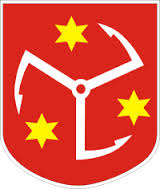 ul. Moniuszki 12		 56-420 Bierutówtel. 71/314 62 51fax. 71/314 64 32e-mail: bierutow@bierutow.pl
SPECYFIKACJA WARUNKÓW ZAMÓWIENIA (FAKULTATYWNE NEGOCJACJE)po modyfikacjiZAMAWIAJĄCY:MIASTO I GMINA BIERUTÓWZaprasza do złożenia oferty w postępowaniu o udzielenie zamówienia publicznego prowadzonego w trybie podstawowym z fakultatywnymi negocjacjami o wartości zamówienia nie przekraczającej progów unijnych 
o jakich stanowi art. 3 ustawy z 11 września 2019 r. – Prawo zamówień publicznych (Dz. U. z 2021 r. poz. 1129 ze zm.) – dalej pzp. na dostawy pn.Kompleksowa dostawa energii elektrycznej obejmująca sprzedaż energii elektrycznej i świadczenie dystrybucji energii elektrycznej dla Miasta i Gminy Bierutówi jej jednostek organizacyjnych Przedmiotowe postępowanie prowadzone jest przy użyciu środków komunikacji elektronicznej. Składanie ofert następuje za pośrednictwem platformy zakupowej dostępnej pod adresem internetowym: https://platformazakupowa.pl/pn/um_bierutowNr postępowania: IR.2710.15.2021.JPBierutów, listopad 2021 r.SPIS TREŚCIROZDZIAŁ I.  NAZWA I ADRES ZAMAWIAJĄCEGO	4ROZDZIAŁ II.  Adres strony internetowej, na której udostępniane będą zmiany i wyjaśnienia treści SWZ oraz inne dokumenty zamówienia bezpośrednio związane z postępowaniem o udzielenie zamówienia	4ROZDZIAŁ III.  TRYB UDZIELENIE ZAMÓWIENIA	4ROZDZIAŁ IV.  PROWADZENIE PROCEDURY WRAZ Z NEGOCJACJAMI	4ROZDZIAŁ V.  OPIS PRZEDMIOTU ZAMÓWIENIA	5ROZDZIAŁ VI.  OPIS CZĘŚCI ZAMÓWIENIA, JEŻELI ZAMAWIAJĄCY DOPUSZCZA SKŁADANIE OFERT CZĘŚCIOWYCH	6ROZDZIAŁ VII.  Informacje dotyczące ofert wariantowych, w tym informacje o sposobIe przedstawiania ofert wariantowych oraz minimalne warunki, jakim muszą odpowiadAć oferty wariantowe, jeżeli zamawiający wymaga lub dopuszcza ich składanie	6ROZDZIAŁ ViII.   Informacja o obowiązku osobistego wykonania przez wykonawcę kluczowych części zamówienia, jeżeli zamawiający dokonuje takiego zastrzeżenia zgodnie z art. 121 ustawy pzp	6ROZDZIAŁ IX.   INFORMACJA DLA WYKONAWCÓW POLEGAJĄCYCH NA ZASOBACH INNYCH PODMIOTÓW, NA ZASADACH OKREŚLONYCH W ART. 118 USTAWY PZP ORAZ ZAMIERZAJĄCYCH POWIERZYĆ WYKONANIE CZĘŚCI ZAMÓWIENIA PODWYKONAWCOM	6ROZDZIAŁ X.  INFORMACJA DLA WYKONAWCÓW WSPÓLNIE UBIEGAJĄCYCH SIĘ  O UDZIELENIE ZAMÓWIENIA (SPÓŁKI CYWILNE/ KONSORCJA)	7ROZDZIAŁ XI.  WYKONAWCA MAJĄCY SIEDZIBĘ LUB MIEJSCE ZAMIESZKANIA POZA TERYTERIUM RZECZYPOSPOLITEJ POLSKIEJ	7ROZDZIAŁ XII.   WALUTA, W JAKIEJ BĘDĄ PROWADZONE ROZLICZENIA ZWIĄZANE  Z REALIZACJĄ NINIEJSZEGO ZAMÓWIENIA PUBLICZNEGO	7ROZDZIAŁ XIII.   TERMIN WYKONANIA ZAMÓWIENIA	7ROZDZIAŁ XIV.   WARUNKI UDZIAŁU W POSTĘPOWANIU	7ROZDZIAŁ XV.   PODSTAWY WYKLUCZENIA	8ROZDZIAŁ XVI.   WYKAZ podmiotowych środków dowodowych oraz innych dokumentów lub oświadczeń, jakich może żądać zamawiający od wykonawcy	8ROZDZIAŁ XVII . UDZIELANIE WYJAŚNIEŃ TREŚCI SWZ	10ROZDZIAŁ XVIII.   Informacje o srodkach komunikacji elektronicznej, przy użyciu których Zamawiający będzie komunikował się z wykonawcami, oraz informacje o wymaganiach technicznych i organizacyjnych sporządzania, wysyłania i odbierania korespondencji elektronicznej	10ROZDZIAŁ XIX.   WSKAZANIE OSÓB UPRAWNIONYCH DO KOMUNIKOWANIA SIĘ  Z WYKONAWCAMI	12ROZDZIAŁ XX.   OMYŁKI W OFERCIE	12ROZDZIAŁ XXI.   WYMAGANIA DOTYCZĄCE WADIUM	12ROZDZIAŁ XXII.   TERMIN ZWIĄZANIA OFERTĄ	12ROZDZIAŁ XXIII.   OPIS SPOSOBU PRZYGOTOWANIA OFERT	13ROZDZIAŁ XXIV.   SPOSÓB ORAZ TERMIN SKŁADANIA OFERT	14ROZDZIAŁ XXV.   TERMIN OTWARCIA OFERT	14ROZDZIAŁ XXVI.   SPOSÓB OBLICZENIA CENY	15ROZDZIAŁ XXVII.   opis kryteriów oceny ofert, wraz z podaniem wag tych kryteriów, i sposobu oceny ofert	15ROZDZIAŁ XXVIII.   WYBÓR NAJKORZYSTNIEJSZEJ OFERTY	16ROZDZIAŁ XXIX.   INFORMACJE O FORMALNOŚCIACH, JAKIE MUSZĄ ZOSTAĆ DOPEŁNIONE PO WYBORZE OFERTY W CELU ZAWARCIA UMOWY W SPRAWIE ZAMÓWIENIA PUBLICZNEGO	16ROZDZIAŁ XXX.   WYMAGANIA DOTYCZĄCE ZABEZPIECZENIA NALEŻYTEGO WYKONANIA UMOWY	17ROZDZIAŁ XXXI.   InFORMACJE O TREŚCI ZAWIERANEJ UMOWY ORAZ MOŻLIWOŚCI JEJ ZMIANY	17ROZDZIAŁ XXXII.   Pouczenie o środkach ochrony prawnej przysługujących Wykonawcy	17ROZDZIAŁ XXXIII.   ZAŁĄCZNIKI DO SWZ	18Załącznik Nr 1 do SWZ – Szczegółowy opis przedmiotu zamówienia	19Załącznik Nr 2 do SWZ – Szczegółowy opis przedmiotu zamówienia	23Załącznik Nr 3 – do SWZ Formularz ofertowy	28Załącznik Nr 4 – do SWZ Oświadczenie wykonawcy	34Załącznik Nr 5.1 do SWZ – Istotne postanowienia umowy – część 1 zamówienia	35Załącznik Nr 5.2 do SWZ - Istotne postanowienia umowy – część 2 zamówienia	41Załącznik Nr 6 do SWZ – ZOBOWIĄZANIE INNEGO PODMIOTU	52Załącznik Nr 7 do SWZ – Oświadczenie o grupie kapitałowej	54Załącznik Nr 8 do SWZ – Klauzula informacyjna dotycząca przetwarzania danych osobowych	55ROZDZIAŁ I.  NAZWA I ADRES ZAMAWIAJĄCEGONazwa oraz adres Zamawiającego: Miasto i Gmina Bierutów, ul. Moniuszki 12, 56-420 BierutówNumer tel.: 71 314 62 51Adres poczty elektronicznej: bierutow@bierutow.plAdres strony internetowej prowadzonego postępowania: https://bierutow.biuletyn.net/Adres profilu nabywcy: https://platformazakupowa.pl/pn/um_bierutow (dedykowana platforma zakupowa do obsługi komunikacji w formie elektronicznej pomiędzy Zamawiającym a Wykonawcami oraz składania ofert).ROZDZIAŁ II.  Adres strony internetowej, na której udostępniane będą zmiany i wyjaśnienia treści SWZ oraz inne dokumenty zamówienia bezpośrednio związane z postępowaniem o udzielenie zamówieniaZmiany i wyjaśnienia treści SWZ oraz inne dokumenty zamówienia bezpośrednio związane 
z postępowaniem o udzielenie zamówienia będą udostępniane na stronie internetowej: https://bierutow.biuletyn.net/ na profilu nabywcy: https://platformazakupowa.pl/pn/um_bierutow.ROZDZIAŁ III.  TRYB UDZIELENIE ZAMÓWIENIANiniejsze postępowanie prowadzone jest w trybie podstawowym o jakim stanowi art. 275 pkt 2 ustawy 
z dnia 11 września 2019 r. – Prawo zamówień publicznych (Dz. U. z 2021 r., poz. 1129 ze zm.) oraz niniejszej Specyfikacji Warunków Zamówienia, zwaną dalej SWZ.Zamawiający przewiduje wybór najkorzystniejszej oferty z możliwością prowadzenia negocjacji. Zamawiający nie przewiduje aukcji elektronicznej.Zamawiający nie przewiduje złożenia oferty w postaci katalogów elektronicznych.Zamawiający nie prowadzi postępowania w celu zawarcia umowy ramowej.Zamawiający nie zastrzega możliwości ubiegania się o udzielenie zamówienia wyłącznie przez wykonawców, o których mowa w art. 94 pzp. ROZDZIAŁ IV.  PROWADZENIE PROCEDURY WRAZ Z NEGOCJACJAMIZamawiający nie korzysta z uprawnienia, o jakim stanowi art. 288 ust. 1 pzp.W przypadku podjęcia decyzji o prowadzeniu negocjacji w pierwszym kroku zamawiający poinformuje równocześnie wszystkich wykonawców, którzy złożyli oferty, o wykonawcach:których oferty nie zostały odrzucone, oraz punktacji przyznanej ofertom w każdym kryterium oceny ofert i łącznej punktacji,których oferty zostały odrzucone,- podając uzasadnienie faktyczne i prawne.Zamawiający w zaproszeniu do negocjacji wskaże miejsce, termin i sposób prowadzenia negocjacji oraz kryteria oceny ofert, w ramach których będą prowadzone negocjacje w celu ulepszenia treści ofert.Prowadzone negocjacje mają poufny charakter. Żadna ze stron nie może, bez zgody drugiej strony, ujawniać informacji technicznych i handlowych związanych z negocjacjami. Zgoda jest udzielana w odniesieniu do konkretnych informacji i przed ich ujawnieniem.Po zakończeniu negocjacji z wszystkimi wykonawcami, zamawiający informuje o tym fakcie uczestników negocjacji oraz zaprasza ich do składania ofert dodatkowych.Zaproszenie do złożenia ofert dodatkowych będzie zawierać co najmniej:nazwę oraz adres zamawiającego, numer telefonu, adres poczty elektronicznej oraz strony internetowej prowadzonego postępowania,sposób i termin składania ofert dodatkowych oraz język lub języki, w jakich muszą one być sporządzone, oraz termin otwarcia tych ofert.Wykonawca może złożyć ofertę dodatkową, która zawiera nowe propozycje w zakresie treści oferty podlegających ocenie w ramach kryteriów oceny ofert wskazanych przez zamawiającego w zaproszeniu do negocjacji. Oferta dodatkowa nie może być mniej korzystna w żadnym z kryteriów oceny ofert wskazanych 
w zaproszeniu do negocjacji niż oferta złożona w odpowiedzi na ogłoszenie o zamówieniu. Oferta przestaje wiązać wykonawcę w zakresie, w jakim złoży on ofertę dodatkową zawierającą korzystniejsze propozycje w ramach każdego z kryteriów oceny ofert wskazanych w zaproszeniu do negocjacji. Oferta dodatkowa, która jest mniej korzystna w którymkolwiek z kryteriów oceny ofert wskazanych 
w zaproszeniu do negocjacji niż oferta złożona w odpowiedzi na ogłoszenie o zamówieniu, podlega odrzuceniu.ROZDZIAŁ V.  OPIS PRZEDMIOTU ZAMÓWIENIAPrzedmiotem niniejszego zamówienia jest Kompleksowa dostawa energii elektrycznej obejmująca sprzedaż energii elektrycznej i świadczenie dystrybucji energii elektrycznej do obiektów wymienionych w Szczegółowym opisie przedmiotu zamówienia stanowiącym załącznik nr 1 i 2 do SWZ.Miasto i Gmina Bierutów – Zamawiający, działa w imieniu własnym oraz na podstawie podpisanego Porozumienia (porozumienie do wglądu w siedzibie Zamawiającego), w imieniu niżej wymienionych jednostek:Zakład Gospodarki Komunalnej w Bierutowie,Ośrodek Kultury i Sportu w Bierutowie,	Przedszkole Miejskie w Bierutowie,Szkoła Podstawowa w Bierutowie,Szkoła Podstawowa w Zbytowej,Szkoła Podstawowa w Wabienicach.Miasto i Gmina Bierutów oraz wyżej wymienione jednostki organizacyjne, będą zawierać odrębne umowy wynikające z niniejszego postępowania o udzielenie zamówienia publicznego. Zamówienie:Część 1 zamówienia – kompleksowa dostawa energii elektrycznej obejmująca sprzedaż energii elektrycznej i świadczenie dystrybucji energii elektrycznej do obiektów wymienionych w załączniku nr 1 do SWZ – oświetlenie uliczne:Szacunkowe zapotrzebowanie energii elektrycznej w okresie od 01.01.2022 r. do 31.12.2022 r. wynosi: 520 938 kWh;Część 2 zamówienia – kompleksowa dostawa energii elektrycznej obejmująca sprzedaż energii elektrycznej i świadczenie dystrybucji energii elektrycznej do obiektów wymienionych w załączniku nr 2 do SWZ – pozostałe obiekty:Szacunkowe zapotrzebowanie energii elektrycznej w okresie od 01.01.2022 r. do 31.12.2022 r. wynosi: 967 960 kWh.Szczegółowy opis przedmiotu zamówienia zawarty jest w załączniku nr 1 i 2 do SWZ stanowiącym integralną część niniejszego SWZ.Zamawiający informuje, że proces zmiany sprzedawcy odbywa się po raz kolejny.Sposób wypowiedzenia umów – umowy nie wymagają wypowiedzenia. Ważność umów upływa 
z dniem 31.12.2021 r.Informacja o zmianach ceny w okresie trwania umowy – Zamawiający nie przewiduje zmiany ceny jednostkowej netto podczas trwania umowy, poza zmianami ogólnie obowiązujących przepisów prawa.Przedmiot zamówienia wg Wspólnego Słownika Zamówień (CPV):CPV 09.00.00.00-3 	Produkty naftowe, paliwo, energia elektryczna i inne źródła energiiCPV 09.30.00.00-2 	Energia elektryczna, cieplna, słoneczna i jądrowaCPV 09.31.00.00-5	ElektrycznośćCPV 65.30.00.00-6         	Przesył energii elektrycznej i podobne usługiCPV 65.31.00.00-9          	Przesył energii elektrycznejOkreślone przez Zamawiającego prognozowane zużycie energii elektrycznej ma charakter jedynie orientacyjny i nie stanowi ze strony Zamawiającego zobowiązania do zakupu energii elektrycznej 
w podanej ilości.Standardy jakości obsługi Zamawiającego (Odbiorcy) w zakresie sprzedaży, usługi przesyłowej 
i dystrybucyjnej energii elektrycznej powinny być zgodne z obowiązującymi przepisami wykonawczymi wydanymi na postawie ustawy z dnia z 10 kwietnia 1997 r. – Prawo energetyczne (Dz. U z 2021 r., poz. 716 ze zm.).Należność Wykonawcy (Sprzedawcy) za zużytą energię elektryczną obliczana będzie odrębnie, zbiorowo dla wszystkich punktów poboru określonych w załączniku nr 1 oraz nr 2 do SWZ 
w okresach rozliczeniowych 1 miesięcznych lub w okresach wynikających z Instrukcji Ruchu 
i Eksploatacji Sieci Dystrybucyjnej OSD. ROZDZIAŁ VI.  OPIS CZĘŚCI ZAMÓWIENIA, JEŻELI ZAMAWIAJĄCY DOPUSZCZA SKŁADANIE OFERT CZĘŚCIOWYCHZamawiający dopuszcza możliwości składania ofert częściowych.Zamówienie:Część 1 zamówienia obejmuje kompleksową dostawę energii elektrycznej obejmującą sprzedaż energii elektrycznej i świadczenie dystrybucji energii elektrycznej do obiektów wymienionych 
w załączniku nr 1 do SWZ – oświetlenie uliczne,Część 2 zamówienia obejmuje kompleksową dostawę energii elektrycznej obejmującą sprzedaż energii elektrycznej i świadczenie dystrybucji energii elektrycznej do obiektów wymienionych 
w załączniku nr 2 do SWZ – pozostałe obiekty.ROZDZIAŁ VII.  Informacje dotyczące ofert wariantowych, w tym informacje o sposobIe przedstawiania ofert wariantowych oraz minimalne warunki, jakim muszą odpowiadAć oferty wariantowe, jeżeli zamawiający wymaga lub dopuszcza ich składanieZamawiający nie dopuszcza składania ofert wariantowych.ROZDZIAŁ ViII.   Informacja o obowiązku osobistego wykonania przez wykonawcę kluczowych części zamówienia, jeżeli zamawiający dokonuje takiego zastrzeżenia zgodnie z art. 121 ustawy pzpZamawiający nie dokonuje zastrzeżenia dotyczącego obowiązku osobistego wykonania przez Wykonawcę kluczowych części Zamówienia.Wykonawca może powierzyć wykonanie części zamówienia podwykonawcy.Zamawiający żąda wskazania przez wykonawcę części zamówienia, których wykonanie zamierza powierzyć podwykonawcom i podania przez wykonawcę firm podwykonawców. Powierzenie wykonania części zamówienia podwykonawcom nie zwalnia Wykonawcy 
z odpowiedzialności za należyte wykonanie tego zamówienia.Pozostałe wymagania dotyczące podwykonawstwa zostały określone we Wzorze umowy (jeśli dotyczy).ROZDZIAŁ IX.   INFORMACJA DLA WYKONAWCÓW POLEGAJĄCYCH NA ZASOBACH INNYCH PODMIOTÓW, NA ZASADACH OKREŚLONYCH W ART. 118 USTAWY PZP ORAZ ZAMIERZAJĄCYCH POWIERZYĆ WYKONANIE CZĘŚCI ZAMÓWIENIA PODWYKONAWCOMWykonawca może w celu potwierdzenia spełniania warunków udziału w postępowaniu polegać na zdolnościach technicznych lub zawodowych podmiotów udostępniających zasoby, niezależnie od charakteru prawnego łączących go z nimi stosunków prawnych.W odniesieniu do warunków dotyczących doświadczenia, wykonawcy mogą polegać na zdolnościach podmiotów udostępniających zasoby, jeśli podmioty te wykonają świadczenie do realizacji którego te zdolności są wymagane.Wykonawca, który polega na zdolnościach lub sytuacji podmiotów udostępniających zasoby, składa, wraz z ofertą, zobowiązanie podmiotu udostępniającego zasoby do oddania mu do dyspozycji niezbędnych zasobów na potrzeby realizacji danego zamówienia lub inny podmiotowy środek dowodowy potwierdzający, że wykonawca realizując zamówienie, będzie dysponował niezbędnymi zasobami tych podmiotów. Wzór oświadczenia stanowi załącznik nr 6 do SWZ.Zobowiązanie podmiotu udostępniającego zasoby, o którym mowa w ust. 3, potwierdza, że stosunek łączący wykonawcę z podmiotami udostępniającymi zasoby gwarantuje rzeczywisty dostęp do tych zasobów oraz określa w szczególności: zakres dostępnych wykonawcy zasobów podmiotu udostępniającego zasoby; sposób i okres udostępnienia wykonawcy i wykorzystania przez niego zasobów podmiotu udostępniającego te zasoby przy wykonywaniu zamówienia; czy i w jakim zakresie podmiot udostępniający zasoby, na zdolnościach którego wykonawca polega w odniesieniu do warunków udziału w postępowaniu dotyczących wykształcenia, kwalifikacji zawodowych lub doświadczenia, zrealizuje dostawy, których wskazane zdolności dotyczą.Zamawiający ocenia, czy udostępniane wykonawcy przez podmioty udostępniające zasoby zdolności techniczne lub zawodowe, pozwalają na wykazanie przez wykonawcę spełniania warunków udziału 
w postępowaniu, a także bada, czy nie zachodzą wobec tego podmiotu podstawy wykluczenia, które zostały przewidziane względem wykonawcy.Jeżeli zdolności techniczne lub zawodowe podmiotu udostępniającego zasoby nie potwierdzają spełniania przez wykonawcę warunków udziału w postępowaniu lub zachodzą wobec tego podmiotu podstawy wykluczenia, zamawiający żąda, aby wykonawca w terminie określonym przez zamawiającego zastąpił ten podmiot innym podmiotem lub podmiotami albo wykazał, że samodzielnie spełnia warunki udziału w postępowaniu.UWAGA: Wykonawca nie może, po upływie terminu składania ofert, powoływać się na zdolności lub sytuację podmiotów udostępniających zasoby, jeżeli na etapie składania ofert nie polegał on w danym zakresie na zdolnościach lub sytuacji podmiotów udostępniających zasoby.Wykonawca, w przypadku polegania na zdolnościach lub sytuacji podmiotów udostępniających zasoby, przedstawia, wraz z oświadczeniem, o którym mowa w Rozdziale XIV ust. 1 SWZ, także oświadczenie podmiotu udostępniającego zasoby, potwierdzające brak podstaw wykluczenia tego podmiotu oraz odpowiednio spełnianie warunków udziału w postępowaniu, w zakresie, w jakim wykonawca powołuje się na jego zasoby, zgodnie z katalogiem dokumentów określonych w Rozdziale XVI SWZ.Wykonawca, który zamierza powierzyć wykonanie części zamówienia podwykonawcom, na etapie postępowania o udzielenie zamówienia publicznego jest zobowiązany wskazać w ofercie części zamówienia, których wykonanie zamierza powierzyć podwykonawcom oraz o ile jest to wiadome, podać firmy podwykonawców.ROZDZIAŁ X.  INFORMACJA DLA WYKONAWCÓW WSPÓLNIE UBIEGAJĄCYCH SIĘ 
O UDZIELENIE ZAMÓWIENIA (SPÓŁKI CYWILNE/ KONSORCJA)Wykonawcy mogą wspólnie ubiegać się o udzielenie zamówienia. W takim przypadku Wykonawcy ustanawiają pełnomocnika do reprezentowania ich w postępowaniu albo do reprezentowania i zawarcia umowy w sprawie zamówienia publicznego. Pełnomocnictwo winno być załączone do oferty. W przypadku Wykonawców wspólnie ubiegających się o udzielenie zamówienia, oświadczenia, 
o których mowa w Rozdziale XIV ust. 1 SWZ, składa każdy z wykonawców. Oświadczenia te potwierdzają brak podstaw wykluczenia oraz spełnianie warunków udziału w zakresie, w jakim każdy 
z wykonawców wykazuje spełnianie warunków udziału w postępowaniu.Wykonawcy wspólnie ubiegający się o udzielenie zamówienia dołączają do oferty oświadczenie, 
z którego wynika, które roboty budowlane wykonają poszczególni wykonawcy.Oświadczenia i dokumenty potwierdzające brak podstaw do wykluczenia z postępowania składa każdy z Wykonawców wspólnie ubiegających się o zamówienie.ROZDZIAŁ XI.  WYKONAWCA MAJĄCY SIEDZIBĘ LUB MIEJSCE ZAMIESZKANIA POZA TERYTERIUM RZECZYPOSPOLITEJ POLSKIEJWykonawca mający siedzibę lub miejsce zamieszkania poza terytorium Rzeczypospolitej Polskiej składa dokumenty zgodnie z przepisami Rozporządzenia Ministra Rozwoju, Pracy i Technologii z dnia 23 grudnia 2020 r. w sprawie podmiotowych środków dowodowych oraz innych dokumentów lub oświadczeń, jakich może żądać zamawiający od wykonawcy (Dz. U. z 2020 r., poz. 2415).ROZDZIAŁ XII.   WALUTA, W JAKIEJ BĘDĄ PROWADZONE ROZLICZENIA ZWIĄZANE 
Z REALIZACJĄ NINIEJSZEGO ZAMÓWIENIA PUBLICZNEGOWszelkie rozliczenia związane z realizacją niniejszego zamówienia dokonywane będą  w złotych polskich 
[ PLN ].ROZDZIAŁ XIII.   TERMIN WYKONANIA ZAMÓWIENIATermin realizacji zamówienia wynosi: 12 miesięcy licząc od daty 01.01.2022 r.ROZDZIAŁ XIV.   WARUNKI UDZIAŁU W POSTĘPOWANIUO udzielenie zamówienia mogą ubiegać się Wykonawcy, którzy nie podlegają wykluczeniu na zasadach określonych w Rozdziale XV SWZ oraz spełniają określone przez Zamawiającego warunki udziału 
w postępowaniu.O udzielenie zamówienia mogą ubiegać się Wykonawcy, którzy spełniają warunki dotyczące:Zdolności do występowania w obrocie gospodarczymOkreślenie warunków: Zamawiający nie stawia warunku w powyższym zakresie;	Uprawnień do prowadzenia określonej działalności gospodarczej lub zawodowej, o ile wynika to z odrębnych przepisówOkreślenie warunków: Zamawiający uzna, że Wykonawca spełnia warunek o ile wykaże, że posiada koncesję (obowiązującą przez cały okres obowiązywania umowy) wydaną przez Prezesa Urzędu Regulacji Energetyki na prowadzenie działalności gospodarczej w zakresie obrotu energią elektryczną oraz koncesję na prowadzenie działalności gospodarczej w zakresie dystrybucji energii elektrycznej wydaną przez Prezesa Urzędu Regulacji Energetyki lub oświadczenie o posiadaniu generalnej umowy dystrybucyjnej podpisanej z OSD tj. TAURON Dystrybucja S.A.Sprawdzenie ww. warunku udziału w postępowaniu odbywać się będzie na podstawie dokumentów i oświadczeń złożonych przez Wykonawcę na zasadzie spełnia/nie spełnia;Sytuacji ekonomicznej lub finansowejOkreślenie warunków: Zamawiający nie stawia szczegółowych wymagań w zakresie spełniania tego warunku. Wykonawca potwierdza spełnienie tego warunku poprzez złożenie oświadczenia – wg załącznika nr 4 do SWZ.Sprawdzenie ww. warunku udziału w postępowaniu odbywać się będzie na podstawie dokumentów i oświadczeń złożonych przez Wykonawcę na zasadzie spełnia/nie spełnia;Zdolności technicznej lub zawodowejOkreślenie warunków: Zamawiający nie stawia szczegółowych wymagań w zakresie spełniania tego warunku. Wykonawca potwierdza spełnienie tego warunku poprzez złożenie oświadczenia – wg załącznika nr 4 do SWZ.Sprawdzenie ww. warunku udziału w postępowaniu odbywać się będzie na podstawie dokumentów i oświadczeń złożonych przez Wykonawcę na zasadzie spełnia/nie spełnia.ROZDZIAŁ XV.   PODSTAWY WYKLUCZENIAZ postępowania o udzielenie zamówienia wyklucza się Wykonawców, w stosunku do których zachodzi którakolwiek z okoliczności wskazanych:w art. 108 ust. 1 pzp;w art. 109 ust. 1 pkt 4, 5, 7 pzp., tj.:w stosunku do którego otwarto likwidację, ogłoszono upadłość, którego  aktywami zarządza likwidator lub sąd, zawarł układ z wierzycielami, którego działalność gospodarcza jest zawieszona albo znajduje się on w innej tego rodzaju sytuacji wynikającej z podobnej procedury przewidzianej w przepisach miejsca wszczęcia tej procedury;który w sposób zawiniony poważnie naruszył obowiązki zawodowe, co podważa jego uczciwość, w szczególności gdy wykonawca w wyniku zamierzonego działania lub rażącego niedbalstwa nie wykonał lub nienależycie wykonał zamówienie, co zamawiający jest w stanie wykazać za pomocą stosownych dowodów;który z przyczyn leżących po jego stronie, w znacznym stopniu lub zakresie nie wykonał lub nienależycie wykonał albo długotrwale nienależycie wykonywał istotne zobowiązanie wynikające z wcześniejszej umowy w sprawie zamówienia publicznego lub umowy koncesji, co doprowadziło do wypowiedzenia lub odstąpienia od umowy, odszkodowania, wykonania zastępczego lub realizacji uprawnień z tytułu rękojmi za wady.Wykluczenie Wykonawcy następuje zgodnie z art. 111 pzp.ROZDZIAŁ XVI.   WYKAZ podmiotowych środków dowodowych oraz innych dokumentów lub oświadczeń, jakich może żądać zamawiający od wykonawcyOferta winna zawierać:formularz ofertowy wg załącznika nr 3 do SWZ,oświadczenie o spełnianiu warunków udziału w postępowaniu oraz o braku podstaw do wykluczenia z postępowania – zgodnie z załącznikiem nr 4 do SWZ,pełnomocnictwo do składania oświadczeń woli w imieniu Wykonawcy – jeśli dotyczy.Informacje zawarte w oświadczeniu, o którym mowa w ust. 1 pkt 3 stanowią wstępne potwierdzenie, że Wykonawca nie podlega wykluczeniu oraz spełnia warunki udziału w postępowaniu.Zamawiający wzywa Wykonawcę, którego oferta została najwyżej oceniona, do złożenia 
w wyznaczonym terminie, nie krótszym niż 5 dni od dnia wezwania, podmiotowych środków dowodowych, jeżeli wymagał ich złożenia w ogłoszeniu o zamówieniu lub dokumentach zamówienia, aktualnych na dzień złożenia podmiotowych środków dowodowych.Podmiotowe środki dowodowe wymagane od wykonawcy obejmują:aktualna koncesja (obowiązująca przez cały okres obowiązywania umowy) wydana przez Prezesa Urzędu Regulacji Energetyki na prowadzenie działalności gospodarczej w zakresie obrotu energią elektryczną,aktualna koncesja na prowadzenie działalności gospodarczej w zakresie dystrybucji energii elektrycznej wydana przez Prezesa Urzędu Regulacji Energetyki lub oświadczenie 
o posiadaniu generalnej umowy dystrybucyjnej podpisanej z OSD tj. TAURON Dystrybucja S.A.,oświadczenie wykonawcy, w zakresie art. 108 ust. 1 pkt 5 ustawy, o braku przynależności do tej samej grupy kapitałowej, w rozumieniu ustawy z dnia 16.02.2007 r. o ochronie konkurencji 
i konsumentów (Dz. U. z 2020 r. poz. 1076), z innym wykonawcą, który złożył odrębną ofertę, ofertę częściową lub wniosek o dopuszczenie do udziału w postępowaniu, albo oświadczenia 
o przynależności do tej samej grupy kapitałowej wraz z dokumentami lub informacjami potwierdzającymi przygotowanie oferty, oferty częściowej lub wniosku o dopuszczenie do udziału 
w postępowaniu niezależnie od innego wykonawcy należącego do tej samej grupy kapitałowej -załącznik nr 7 do SWZ;odpis lub informacja z Krajowego Rejestru Sądowego lub z Centralnej Ewidencji i Informacji 
o Działalności Gospodarczej, w zakresie art. 109 ust. 1 pkt 4 ustawy, sporządzonych nie wcześniej niż 3 miesiące przed jej złożeniem, jeżeli odrębne przepisy wymagają wpisu do rejestru lub ewidencji;zaświadczenie właściwego naczelnika urzędu skarbowego potwierdzające, że wykonawca nie zalega z opłacaniem podatków i opłat, w zakresie art. 109 ust. 1 pkt 1 ustawy, wystawione nie wcześniej niż 3 miesiące przed jego złożeniem, a w przypadku zalegania z opłacaniem podatków lub opłat wraz z zaświadczeniem zamawiający żąda złożenia dokumentów potwierdzających, że odpowiednio przed upływem terminu składania wniosków o dopuszczenie do udziału w postępowaniu albo przed upływem terminu składania ofert wykonawca dokonał płatności należnych podatków lub opłat wraz z odsetkami lub grzywnami lub zawarł wiążące porozumienie w sprawie spłat tych należności;zaświadczenie albo inny dokument właściwej terenowej jednostki organizacyjnej Zakładu Ubezpieczeń Społecznych lub właściwego oddziału regionalnego lub właściwej placówki terenowej Kasy Rolniczego Ubezpieczenia Społecznego potwierdzające, że wykonawca nie zalega 
z opłacaniem składek na ubezpieczenia społeczne i zdrowotne, w zakresie art. 109 ust. 1 pkt 1 ustawy, wystawione nie wcześniej niż 3 miesiące przed jego złożeniem, a w przypadku zalegania z opłacaniem składek na ubezpieczenia społeczne lub zdrowotne wraz z zaświadczeniem albo innym dokumentem zamawiający żąda złożenia dokumentów potwierdzających, że odpowiednio przed upływem terminu składania wniosków o dopuszczenie do udziału w postępowaniu albo przed upływem terminu składania ofert wykonawca dokonał płatności należnych składek na ubezpieczenia społeczne lub zdrowotne wraz odsetkami lub grzywnami lub zawarł wiążące porozumienie w sprawie spłaty tych należności.Jeżeli wykonawca ma siedzibę lub miejsce zamieszkania poza granicami Rzeczypospolitej Polskiej, zamiast zaświadczenia, o którym mowa w ust. 3 pkt 5, zaświadczenia albo innego dokumentu potwierdzającego, że wykonawca nie zalega z opłacaniem składek na ubezpieczenia społeczne lub zdrowotne, o których mowa w ust. 3 pkt 6, lub odpisu albo informacji z Krajowego Rejestru Sądowego lub z Centralnej Ewidencji i Informacji o Działalności Gospodarczej, o których mowa w ust. 3 pkt 4 – składa dokument lub dokumenty wystawione w kraju, w którym wykonawca ma siedzibę lub miejsce zamieszkania, potwierdzające odpowiednio, że nie naruszył obowiązków dotyczących płatności podatków, opłat lub składek na ubezpieczenie społeczne lub zdrowotne.Jeżeli w kraju, w którym Wykonawca ma siedzibę lub miejsce zamieszkania, nie wydaje się dokumentów, o których mowa w ust. 2 pkt 2, zastępuje się je odpowiednio w całości lub w części dokumentem zawierającym odpowiednio oświadczenie wykonawcy, ze wskazaniem osoby albo osób uprawnionych do jego reprezentacji, lub oświadczenie osoby, której dokument miał dotyczyć, złożone pod przysięgą, lub, jeżeli w kraju, w którym wykonawca ma siedzibę lub miejsce zamieszkania nie ma przepisów o oświadczeniu pod przysięgą, złożone przed organem sądowym lub administracyjnym, notariuszem, organem samorządu zawodowego lub gospodarczego, właściwym ze względu siedzibę lub miejsce zamieszkania wykonawcy.	Zamawiający nie wzywa do złożenia podmiotowych środków dowodowych, jeżeli:może je uzyskać za pomocą bezpłatnych i ogólnodostępnych baz danych, w szczególności rejestrów publicznych w rozumieniu ustawy z dnia 17.02.2005 r. o informatyzacji działalności podmiotów realizujących zadania publiczne, o ile wykonawca wskazał w oświadczeniu, o którym mowa w art. 125 ust. 1 pzp dane umożliwiające dostęp do tych środków;podmiotowym środkiem dowodowym jest oświadczenie, którego treść odpowiada zakresowi oświadczenia, o którym mowa w art. 125 ust. 1.Wykonawca nie jest zobowiązany do złożenia podmiotowych środków dowodowych, które zamawiający posiada, jeżeli wykonawca wskaże te środki oraz potwierdzi ich prawidłowość i aktualność.W zakresie nieuregulowanym ustawą pzp lub niniejszą SWZ do oświadczeń i dokumentów składanych przez Wykonawcę w postępowaniu zastosowanie mają w szczególności przepisy rozporządzenia Ministra Rozwoju Pracy i Technologii z dnia 23 grudnia 2020 r. w sprawie podmiotowych środków dowodowych oraz innych dokumentów lub oświadczeń, jakich może żądać zamawiający od wykonawcy oraz Rozporządzenia Prezesa Rady Ministrów z dnia 30 grudnia 2020 r. w sprawie sposobu sporządzania i przekazywania informacji oraz wymagań technicznych dla dokumentów elektronicznych oraz środków komunikacji elektronicznej w postępowaniu o udzielenie zamówienia publicznego lub konkursie.ROZDZIAŁ XVII . UDZIELANIE WYJAŚNIEŃ TREŚCI SWZ Wykonawca może zwrócić się do zamawiającego z wnioskiem o wyjaśnienie treści SWZ. Wykonawca może zwrócić się do zamawiającego z wnioskiem o wyjaśnienie odpowiednio treści SWZ albo opisu potrzeb i wymagań.Zamawiający jest obowiązany udzielić wyjaśnień niezwłocznie, jednak nie później niż na 2 dni przed upływem terminu składania odpowiednio ofert albo ofert podlegających negocjacjom, pod warunkiem że wniosek o wyjaśnienie treści odpowiednio SWZ albo opisu potrzeb i wymagań wpłynął do zamawiającego nie później niż na 4 dni przed upływem terminu składania odpowiednio ofert.Jeżeli zamawiający nie udzieli wyjaśnień w terminie, o którym mowa w ust. 3, przedłuża termin składania odpowiednio ofert albo ofert podlegających negocjacjom o czas niezbędny do zapoznania się wszystkich zainteresowanych wykonawców z wyjaśnieniami niezbędnymi do należytego przygotowania i złożenia odpowiednio ofert albo ofert podlegających negocjacjom. W przypadku gdy wniosek o wyjaśnienie treści SWZ albo opisu potrzeb i wymagań nie wpłynął 
w terminie, o którym mowa w ust. 3, zamawiający nie ma obowiązku udzielania odpowiednio wyjaśnień SWZ albo opisu potrzeb i wymagań oraz obowiązku przedłużenia terminu składania odpowiednio ofert albo ofert podlegających negocjacjom. Przedłużenie terminu składania ofert, o których mowa w ust. 4, nie wpływa na bieg terminu składania wniosku o wyjaśnienie treści odpowiednio SWZ albo opisu potrzeb i wymagań. Treść zapytań wraz z wyjaśnieniami zamawiający udostępnia, bez ujawniania źródła zapytania, na stronie internetowej prowadzonego postępowania.ROZDZIAŁ XVIII.   Informacje o srodkach komunikacji elektronicznej, przy użyciu których Zamawiający będzie komunikował się z wykonawcami, oraz informacje o wymaganiach technicznych i organizacyjnych sporządzania, wysyłania i odbierania korespondencji elektronicznejW postępowaniu o udzielenie zamówienia komunikacja między Zamawiającym a Wykonawcami 
w szczególności składanie oświadczeń, zawiadomień oraz przekazywanie informacji odbywa się elektronicznie za pośrednictwem formularza „Wyślij wiadomość” dostępnego na stronie profilu nabywcy: https://platformazakupowa.pl/pn/um_bierutow w zakładce dedykowanej postępowaniu.W postępowaniu o udzielenie zamówienia o wartości mniejszej niż progi unijne ofertę, oświadczenie,
 o którym mowa w art. 125 ust. 1 ustawy, składa się, pod rygorem nieważności, w formie elektronicznej lub w postaci elektronicznej opatrzonej podpisem zaufanym lub podpisem osobistym.We wszelkiej korespondencji związanej z niniejszym postępowaniem Zamawiający i Wykonawcy posługują się numerem postępowania określonym przez Zamawiającego na pierwszej stronie SWZ, tj. IR.2710.15.2021.JP.W sytuacjach awaryjnych np. w przypadku przerwy w funkcjonowaniu lub niedziałania https://platformazakupowa.pl/pn/um_bierutow Zamawiający może również komunikować się 
z Wykonawcami za pomocą poczty elektronicznej, na adres joanna.plociennik@bierutow.pl, 
z zastrzeżeniem że Ofertę (w szczególności Formularz oferty) wykonawca może złożyć wyłącznie za pośrednictwem Platformy Zakupowej.Dokumenty elektroniczne, oświadczenia lub elektroniczne kopie dokumentów lub oświadczeń składane są przez Wykonawcę za pośrednictwem Formularza do komunikacji jako załączniki.Za datę przekazania oświadczeń, wniosków, zawiadomień, dokumentów elektronicznych, oświadczeń lub elektronicznych kopii dokumentów lub oświadczeń oraz innych informacji przyjmuje się datę ich doręczenia za pośrednictwem formularza zamieszczonego na stronie profilu nabywcy https://platformazakupowa.pl/pn/um_bierutow, w zakładce dedykowanej postępowaniu.Wykonawca może zwrócić się do zamawiającego z wnioskiem o wyjaśnienie treści SWZ a Zamawiający jest obowiązany udzielić wyjaśnień niezwłocznie, jednak nie później niż na 2 dni przed upływem terminu składania odpowiednio ofert, pod warunkiem, że wniosek o wyjaśnienie treści SWZ wpłynął do zamawiającego nie później niż na 4 dni przed upływem terminu składania odpowiednio ofert.Przedłużenie terminu składania ofert, nie wpływa na bieg terminu składania wniosku o wyjaśnienie treści SWZ.Treść zapytań wraz z wyjaśnieniami zamawiający przekazuje wykonawcom, którym przekazał specyfikację warunków zamówienia, bez ujawniania źródła zapytania, a jeżeli specyfikacja jest udostępniana na stronie profilu nabywcy, zamieszcza na tej stronie, tj. https://platformazakupowa.pl/pn/um_bierutow, w zakładce dedykowanej postępowaniu.W uzasadnionych przypadkach Zamawiający może przed upływem terminu składania ofert zmienić treść specyfikacji warunków zamówienia. Dokonaną zmianę specyfikacji Zamawiający udostępnia na stronie profilu nabywcy https://platformazakupowa.pl/pn/um_bierutow, na której udostępniona jest specyfikacja.Sposób sporządzenia dokumentów elektronicznych, oświadczeń lub elektronicznych kopii dokumentów lub oświadczeń musi być zgodny z wymaganiami określonymi w rozporządzeniu Prezesa Rady Ministrów z dnia 27 czerwca 2017 r. w sprawie użycia środków komunikacji elektronicznej w postępowaniu o udzielenie zamówienia publicznego oraz udostępniania i przechowywania dokumentów elektronicznych ze zm. oraz Rozporządzeniu Ministra Rozwoju, Pracy i Technologii z dnia 23 grudnia 2020 r. w sprawie podmiotowych środków dowodowych oraz innych dokumentów lub oświadczeń, jakich może żądać zamawiający od wykonawcy.Dokumenty w wersji elektronicznej wykonawca sporządza w jednym z formatów zgodnie z Załącznikiem nr 2 do Rozporządzenia Rady Ministrów z dnia 12 kwietnia 2012 r. w sprawie Krajowych Ram Interoperacyjności, minimalnych wymagań dla rejestrów publicznych i wymiany informacji w postaci elektronicznej oraz minimalnych wymagań dla systemów teleinformatycznych, tj. Wykazem formatów danych oraz standardów zapewniających dostęp do zasobów informacji udostępnianych za pomocą systemów teleinformatycznych używanych do realizacji zadań publicznych (ze zmianami wprowadzonymi Rozporządzeniem Rady Ministrów z dnia 27 listopada 2014 r. (Dz. U. z 2014 r., poz. 1671) oraz Rozporządzeniem Rady Ministrów z dnia 14 października 2016 r. (Dz. U. z 2016 r., poz. 1 7441).Zamawiający preferuje sporządzanie dokumentu elektronicznego w postaci .pdf oraz podpisanie kwalifikowanym podpisem elektronicznym w formacie PADES.Na podstawie ww. rozporządzeń dokumenty lub oświadczenia, o których mowa w rozporządzeniu Ministra Rozwoju, Pracy i Technologii z dnia 23 grudnia 2020 r. w sprawie podmiotowych środków dowodowych oraz innych dokumentów lub oświadczeń, jakich może żądać zamawiający od wykonawcy w postępowaniu o udzielenie zamówienia ze zm., składane są w oryginale w postaci dokumentu elektronicznego lub w elektronicznej kopii dokumentu lub oświadczenia poświadczonej za zgodność z oryginałem.Poświadczenia za zgodność z oryginałem dokonuje odpowiednio wykonawca, podmiot, na którego zdolnościach lub sytuacji polega wykonawca, wykonawcy wspólnie ubiegający się o udzielenie zamówienia publicznego albo podwykonawca, w zakresie dokumentów lub oświadczeń, które każdego z nich dotyczą.Zamawiający może żądać przedstawienia oryginału lub notarialnie poświadczonej kopii dokumentów lub oświadczeń, o których mowa w rozporządzeniu, wyłącznie wtedy, gdy złożona kopia jest nieczytelna lub budzi wątpliwości co do jej prawdziwości.Dokumenty lub oświadczenia, o których mowa w Rozporządzeniu Ministra Rozwoju, Pracy i Technologii z dnia 23 grudnia 2020 r. w sprawie podmiotowych środków dowodowych oraz innych dokumentów lub oświadczeń, jakich może żądać zamawiający od wykonawcy, sporządzone w języku obcym są składane wraz z tłumaczeniem na język polski.Zgodnie z rozporządzeniem Prezesa RM z 27.06.2017 r. (poz. 1320 ze zm. w 2018r. poz. 1991) 
w sprawie użycia środków komunikacji elektronicznej w postępowaniu o udzielenie zamówienia publicznego oraz udostępniania i przechowywania dokumentów elektronicznych:jeżeli oryginał dokumentu lub oświadczenia, o których mowa w art. 125 ust. 1 ustawy, lub inne dokumenty lub oświadczenia składane w postępowaniu o udzielenie zamówienia, nie zostały sporządzone w postaci dokumentu elektronicznego, wykonawca może sporządzić i przekazać elektroniczną kopię posiadanego dokumentu lub oświadczenia,w przypadku przekazywania przez wykonawcę elektronicznej kopii dokumentu lub oświadczenia, opatrzenie jej kwalifikowanym podpisem elektronicznym przez wykonawcę albo odpowiednio przez podmiot, na którego zdolnościach lub sytuacji polega wykonawca na zasadach określonych w art. 22a ustawy, albo przez podwykonawcę jest równoznaczne z poświadczeniem elektronicznej kopii dokumentu lub oświadczenia za zgodność z oryginałem.W przypadku przekazywania przez wykonawcę dokumentu lub dokumentu elektronicznego 
w formacie poddającym dane kompresji, opatrzenie pliku zawierającego skompresowane dane kwalifikowanym podpisem elektronicznym jest równoznaczne z poświadczeniem przez wykonawcę za zgodność z oryginałem wszystkich elektronicznych kopii dokumentów zawartych w tym pliku, 
z wyjątkiem kopii poświadczonych odpowiednio przez innego wykonawcę ubiegającego się wspólnie 
z nim o udzielenie zamówienia, przez podmiot, na którego zdolnościach lub sytuacji polega wykonawca, albo przez podwykonawcę. Do kompresji zamawiający rekomenduje nw. formaty: 1) zip (ZIP file format)2) .7Z (7-ZIP file format)ROZDZIAŁ XIX.   WSKAZANIE OSÓB UPRAWNIONYCH DO KOMUNIKOWANIA SIĘ 
Z WYKONAWCAMIZamawiający wyznacza następujące osoby do kontaktu z Wykonawcami:w sprawach dotyczących przedmiotu zamówienia:Karina Michalska  – Inspektor ds. infrastruktury technicznej i budownictwa – Referat IR – pok. nr 01 budynek Be-mail: karina.michalska@bierutow.plTelefon: (71) 3146251 wew. 23, fax: (71) 3146432 w sprawach dotyczących organizacji przetargu:Joanna Płóciennik  – Kierownik Referatu IR – pok. nr 01 budynek Be-mail: joanna.plociennik@bierutow.plTelefon: (71) 3146251, fax: (71) 3146432ROZDZIAŁ XX.   OMYŁKI W OFERCIEZamawiający poprawia w ofercie:oczywiste omyłki pisarskie,oczywiste omyłki rachunkowe, z uwzględnieniem konsekwencji rachunkowych dokonanych poprawek,inne omyłki polegające na niezgodności oferty z dokumentami zamówienia, niepowodujące istotnych zmian w treści oferty- niezwłocznie zawiadamiając o tym Wykonawcę, którego oferta została poprawiona.W przypadku, o którym mowa w ust. 1 pkt 3, Zamawiający wyznacza wykonawcy odpowiedni termin na wyrażenie zgody na poprawienie w ofercie omyłki lub zakwestionowanie jej poprawienia. Brak odpowiedzi w wyznaczonym terminie uznaje się za wyrażenie zgody na poprawienie omyłki.ROZDZIAŁ XXI.   WYMAGANIA DOTYCZĄCE WADIUMZamawiający odstępuje od żądania wniesienia wadium na podstawie art. 97 ust. 1 ustawy Pzp.ROZDZIAŁ XXII.   TERMIN ZWIĄZANIA OFERTĄWykonawca będzie związany ofertą przez okres 30 dni, tj. do dnia 14.12.2021 r. Bieg terminu związania ofertą rozpoczyna się wraz z upływem terminu składania ofert.W przypadku gdy wybór najkorzystniejszej oferty nie nastąpi przed upływem terminu związania ofertą  określonego w SWZ, Zamawiający przed upływem terminu związania ofertą zwraca się  jednokrotnie do Wykonawców o wyrażenie zgody na przedłużenie tego terminu o wskazywany przez niego okres, nie dłuższy niż 30 dni.Przedłużenie terminu związania ofertą, o którym mowa w ust. 2, wymaga złożenia przez Wykonawcę pisemnego oświadczenia o wyrażeniu zgody na przedłużenie terminu związania ofertą.
ROZDZIAŁ XXIII.   OPIS SPOSOBU PRZYGOTOWANIA OFERTTreść oferty musi odpowiadać treści SWZ. Wykonawcy zobowiązani są zapoznać się dokładnie 
z treścią niniejszej SWZ i przygotować ofertę zgodnie z wymaganiami w niej określonymi.Oferta musi być sporządzona w języku polskim, w postaci elektronicznej w formacie danych: .pdf, .doc, .docx, .rtf,.xps, .odt i opatrzona kwalifikowanym podpisem elektronicznym, podpisem zaufanym lub podpisem osobistym. W procesie składania oferty na platformie,  kwalifikowany podpis elektroniczny Wykonawca składa bezpośrednio na dokumencie, który następnie przesyła do systemu (opcja rekomendowana przez platformazakupowa.pl).Poświadczenia za zgodność z oryginałem dokonuje odpowiednio wykonawca, podmiot, na którego zdolnościach lub sytuacji polega wykonawca, wykonawcy wspólnie ubiegający się o udzielenie zamówienia publicznego albo podwykonawca, w zakresie dokumentów, które każdego z nich dotyczą. Poprzez oryginał należy rozumieć dokument podpisany kwalifikowanym podpisem elektronicznym lub podpisem zaufanym lub podpisem osobistym przez osobę/osoby upoważnioną/upoważnione. Poświadczenie za zgodność z oryginałem następuje w formie elektronicznej podpisane kwalifikowanym podpisem elektronicznym lub podpisem zaufanym lub podpisem osobistym przez osobę/osoby upoważnioną/upoważnione. Oferta powinna być:sporządzona na podstawie załączników niniejszej SWZ w języku polskim,złożona przy użyciu środków komunikacji elektronicznej tzn. za pośrednictwem platformazakupowa.pl,podpisana kwalifikowanym podpisem elektronicznym lub podpisem zaufanym lub podpisem osobistym przez osobę/osoby upoważnioną/upoważnioneDo przygotowania oferty konieczne jest posiadanie przez osobę upoważnioną do reprezentowania Wykonawcy kwalifikowanego podpisu elektronicznego, podpisu osobistego lub podpisu zaufanego. Podpisy kwalifikowane wykorzystywane przez wykonawców do podpisywania wszelkich plików muszą spełniać wymogi “Rozporządzenie Parlamentu Europejskiego i Rady w sprawie identyfikacji elektronicznej i usług zaufania w odniesieniu do transakcji elektronicznych na rynku wewnętrznym (eIDAS) (UE) nr 910/2014 - od 1 lipca 2016 roku”.W przypadku wykorzystania formatu podpisu XAdES zewnętrzny. Zamawiający wymaga dołączenia odpowiedniej ilości plików tj. podpisywanych plików z danymi oraz plików podpisu w formacie XAdES.Zgodnie z art. 18 ust. 3 ustawy Pzp, nie ujawnia się informacji stanowiących tajemnicę przedsiębiorstwa, w rozumieniu przepisów o zwalczaniu nieuczciwej konkurencji. Jeżeli wykonawca, nie później niż w terminie składania ofert, w sposób niebudzący wątpliwości zastrzegł, że nie mogą być one udostępniane oraz wykazał, załączając stosowne wyjaśnienia, iż zastrzeżone informacje stanowią tajemnicę przedsiębiorstwa. Na platformie w formularzu składania oferty znajduje się miejsce wyznaczone do dołączenia części oferty stanowiącej tajemnicę przedsiębiorstwa.Wykonawca, za pośrednictwem platformazakupowa.pl może przed upływem terminu do składania ofert zmienić lub wycofać ofertę. Sposób dokonywania zmiany lub wycofania oferty zamieszczono 
w instrukcji zamieszczonej na stronie internetowej pod adresem: https://platformazakupowa.pl/strona/45-instrukcje.Każdy z wykonawców może złożyć tylko jedną ofertę dla danej części. Złożenie większej liczby ofert lub oferty zawierającej propozycje wariantowe spowoduje podlegać będzie odrzuceniu.Ceny oferty muszą zawierać wszystkie koszty, jakie musi ponieść wykonawca, aby zrealizować zamówienie z najwyższą starannością oraz ewentualne rabaty.Dokumenty i oświadczenia składane przez wykonawcę powinny być w języku polskim, chyba że w SWZ dopuszczono inaczej. W przypadku  załączenia dokumentów sporządzonych w innym języku niż dopuszczony, wykonawca zobowiązany jest załączyć tłumaczenie na język polski.Zgodnie z definicją dokumentu elektronicznego z art. 3 ustęp 2 Ustawy o informatyzacji działalności podmiotów realizujących zadania publiczne, opatrzenie pliku zawierającego skompresowane dane kwalifikowanym podpisem elektronicznym jest jednoznaczne z podpisaniem oryginału dokumentu, 
z wyjątkiem kopii poświadczonych odpowiednio przez innego wykonawcę ubiegającego się wspólnie 
z nim o udzielenie zamówienia, przez podmiot, na którego zdolnościach lub sytuacji polega wykonawca, albo przez podwykonawcę.Pełnomocnictwo do złożenia oferty musi być złożone w oryginale w takiej samej formie, jak składana oferta (t.j. w formie elektronicznej lub postaci elektronicznej opatrzonej podpisem zaufanym lub podpisem osobistym). Dopuszcza się także złożenie elektronicznej kopii (skanu) pełnomocnictwa sporządzonego uprzednio w formie pisemnej, w formie elektronicznego poświadczenia sporządzonego stosownie do art. 97 § 2 ustawy z dnia 14 lutego 1991 r.- Prawo o notariacie, które to poświadczenie notariusz opatruje kwalifikowanym podpisem elektronicznym, bądź też poprzez opatrzenie skanu pełnomocnictwa sporządzonego uprzednio w formie pisemnej kwalifikowanym podpisem, podpisem zaufanym lub podpisem osobistym mocodawcy. Elektroniczna kopia pełnomocnictwa nie może być uwierzytelniona przez upełnomocnionego.Maksymalny rozmiar jednego pliku przesyłanego za pośrednictwem dedykowanych formularzy do: złożenia, zmiany, wycofania oferty wynosi 150 MB natomiast przy komunikacji wielkość pliku to maksymalnie 500 MB.
ROZDZIAŁ XXIV.   SPOSÓB ORAZ TERMIN SKŁADANIA OFERTOfertę wraz z wymaganymi dokumentami należy umieścić na platformazakupowa.pl pod adresem: https://platformazakupowa.pl/pn/um_bierutow w myśl Ustawy na stronie internetowej prowadzonego postępowania  do dnia 15.11.2021 r. do godz. 08:00.Do oferty należy dołączyć wszystkie wymagane w SWZ dokumenty.Po wypełnieniu Formularza składania oferty lub wniosku i dołączenia  wszystkich wymaganych załączników należy kliknąć przycisk „Przejdź do podsumowania”.Oferta składana elektronicznie musi zostać podpisana elektronicznym podpisem kwalifikowanym, podpisem zaufanym lub podpisem osobistym. W procesie składania oferty za pośrednictwem platformazakupowa.pl, wykonawca powinien złożyć podpis bezpośrednio na dokumentach przesłanych za pośrednictwem platformazakupowa.pl. Zalecamy stosowanie podpisu na każdym załączonym pliku osobno, w szczególności wskazanych w art. 63 ust 1 oraz ust.2  Pzp, gdzie zaznaczono, iż oferty, wnioski o dopuszczenie do udziału w postępowaniu oraz oświadczenie, o którym mowa w art. 125 ust.1 sporządza się, pod rygorem nieważności, w postaci lub formie elektronicznej i opatruje się odpowiednio w odniesieniu do wartości postępowania kwalifikowanym podpisem elektronicznym, podpisem zaufanym lub podpisem osobistym.Za datę złożenia oferty przyjmuje się datę jej przekazania w systemie (platformie) w drugim kroku składania oferty poprzez kliknięcie przycisku “Złóż ofertę” i wyświetlenie się komunikatu, że oferta została zaszyfrowana i złożona.Szczegółowa instrukcja dla Wykonawców dotycząca złożenia, zmiany i wycofania oferty znajduje się na stronie internetowej pod adresem:  https://platformazakupowa.pl/strona/45-instrukcjeW związku z tym, że Zamawiający nie odpowiada za ewentualną awarię internetu, czy problemy techniczne powstałe u Wykonawcy, zaleca zaplanowanie złożenia Oferty z odpowiednim wyprzedzeniem.W przypadku pytań dotyczących funkcjonowania i obsługi technicznej platformy, prosimy 
o skorzystanie z pomocy Centrum Wsparcia Klienta, które udziela wszelkich informacji związanych z procesem składania ofert, rejestracji czy innych aspektów technicznych platformy, dostępne codziennie od poniedziałku do piątku w godz. od 7.00 do 17.00 pod nr tel. 22 101-02-02.ROZDZIAŁ XXV.   TERMIN OTWARCIA OFERTOtwarcie ofert nastąpi w dniu 15.11.2021 r., o godzinie 08:05. Otwarcie ofert jest niejawne. Zamawiający, najpóźniej przed otwarciem ofert, udostępnia na stronie internetowej prowadzonego postępowania informację o kwocie, jaką zamierza przeznaczyć na sfinansowanie zamówienia. Zamawiający, niezwłocznie po otwarciu ofert, udostępnia na stronie internetowej prowadzonego postępowania informacje o: nazwach albo imionach i nazwiskach oraz siedzibach lub miejscach prowadzonej działalności gospodarczej albo miejscach zamieszkania wykonawców, których oferty zostały otwarte; cenach lub kosztach zawartych w ofertach. Informacja zostanie opublikowana na stronie postępowania na platformazakupowa.pl w sekcji ,,Komunikaty” .W przypadku wystąpienia awarii systemu teleinformatycznego, która spowoduje brak możliwości otwarcia ofert w terminie określonym przez Zamawiającego, otwarcie ofert nastąpi niezwłocznie po usunięciu awarii. Zamawiający poinformuje o zmianie terminu otwarcia ofert na stronie internetowej prowadzonego postępowania. W przypadku ofert, które podlegają negocjacjom, zamawiający udostępnia informacje, o których mowa w ust. 4 pkt 2, niezwłocznie po otwarciu ofert ostatecznych albo unieważnieniu postępowania.ROZDZIAŁ XXVI.   SPOSÓB OBLICZENIA CENYOfertę należy sporządzić na formularzu ofertowym (załącznik nr 3 do SWZ). Wymaga się aby cena podana w formularzu ofertowym była ceną wyrażoną w złotych polskich 
i obejmowała:przypisane prawem podatki,wszelkie opłaty,wszystkie koszty związane z realizacją przedmiotu zamówienia.            z podaniem wartości brutto, netto oraz stawki VAT.Cenę brutto oferty oblicza się z zastosowaniem iloczynu cen jednostkowych netto oraz szacowanego zużycia energii (kWh) zawartego w Szczegółowym opisie przedmiotu zamówienia stanowiącym załącznik nr 1 i 2 do SWZ, powiększonego o należny podatek VAT.Wykonawca określi wartość realizacji zamówienia zgodnie z Formularzem oferty, który stanowi załącznik nr 3 do SWZ.Wartości zawarte w Formularzu oferty, o którym mowa powyżej muszą być wyrażone 
w złotych polskich z dokładnością do dwóch miejsc po przecinku.Ceny jednostkowe zawarte w Formularzu oferty, o którym mowa powyżej, muszą być wyrażone 
w złotych polskich z dokładnością do czterech miejsc po przecinku.Wszelkie rozliczenia między Zamawiającym a Wykonawcą prowadzone będą w złotych polskich.Wykonawca oblicza wartość brutto według stawki VAT obowiązującej w dniu składania oferty.Cena jednostkowa netto (tj. cena bez podatku VAT) będzie podlegała zmianie tylko 
w przypadku ustawowej zmiany opodatkowania energii elektrycznej podatkiem akcyzowym.Ceny jednostkowe muszą obejmować wszystkie koszty i składniki związane z realizacją przedmiotu umowy, należności wynikające z obowiązujących przepisów.Cena winna obejmować wszystkie zobowiązania, składniki i koszty związane z wykonaniem zamówienia.Cena nie podlega waloryzacji.Wykonawca zobowiązany jest do zapoznania się z przedmiotem zamówienia objętym niniejszym postępowaniem. Wykonawca zobowiązany jest do obliczenia ceny oferty biorąc pod uwagę wymagania SWZ, 
w szczególności Opisu Przedmiotu Zamówienia oraz projektu Umowy.Prawidłowe ustalenie podatku VAT należy do obowiązków Wykonawcy zgodnie z przepisami ustawy o podatku od towarów i usług. Cena ofertowa powinna uwzględniać wszystkie elementy składające się na wykonanie przedmiotu zamówienia.ROZDZIAŁ XXVII.   opis kryteriów oceny ofert, wraz z podaniem wag tych kryteriów, i sposobu oceny ofertPrzy wyborze oferty Zamawiający będzie się kierował następującymi kryteriami: cena i termin płatności faktury.Oferty zostaną ocenione za pomocą systemu punktowego, zgodnie z poniższymi kryteriami:Kryterium: Cena – 60%Maksymalną liczbę punktów (60) otrzyma Wykonawca, który zaproponuje najniższą całkowitą cenę za realizację zamówienia, natomiast pozostali Wykonawcy otrzymają odpowiednio mniejszą liczbę punktów zgodnie z poniższym wzorem:P– liczba punktów przyznanych Wykonawcy za CenęP = CN / COB x 60gdzie:CN – najniższa zaoferowana Cena,COB – Cena zaoferowana w ofercie badanej.Kryterium: Termin płatności faktury – 40%G – liczba punktów przyznanych Wykonawcy za termin płatności fakturyWykonawca, który zaproponuje termin płatności faktury 30  dni – otrzyma 40 pkt,Wykonawca, który zaproponuje termin płatności faktury 21 dni – otrzyma 20 pkt,Wykonawca, który zaproponuje termin płatności faktury 14 dni – otrzyma 0 pkt.Sumaryczna liczba punktów zostanie obliczona wg następującego wzoru:Ilość punktów = P + GOcenie będą podlegać wyłącznie oferty nie podlegające odrzuceniu. Za najkorzystniejszą zostanie uznana oferta, która uzyskana największą sumaryczną ilość punktów. W toku badania i oceny ofert Zamawiający może żądać od Wykonawców wyjaśnień dotyczących treści złożonych przez nich ofert lub innych składanych dokumentów lub oświadczeń. Wykonawcy są zobowiązani do przedstawienia wyjaśnień w terminie wskazanym przez Zamawiającego. ROZDZIAŁ XXVIII.   WYBÓR NAJKORZYSTNIEJSZEJ OFERTYWykonawca jest związany ofertą do upływu terminu określonego datą w dokumentach zamówienia, jednak nie dłużej niż 30 dni od dnia upływu terminu składania ofert, przy czym pierwszym dniem terminu związania ofertą jest dzień, w którym upływa termin składania ofert.W przypadku gdy wybór najkorzystniejszej oferty nie nastąpi przed upływem terminu związania ofertą określonego w dokumentach zamówienia, zamawiający przed upływem terminu związania ofertą zwraca się jednokrotnie do wykonawców o wyrażenie zgody na przedłużenie tego terminu 
o wskazywany przez niego okres, nie dłuższy niż 30 dni. Przedłużenie terminu związania ofertą, o którym mowa w ust. 2, wymaga złożenia przez wykonawcę pisemnego oświadczenia o wyrażeniu zgody na przedłużenie terminu związania ofertą. W przypadku gdy zamawiający żąda wniesienia wadium, przedłużenie terminu związania ofertą, 
o którym mowa w ust. 2, następuje wraz z przedłużeniem okresu ważności wadium albo, jeżeli nie jest to możliwe, z wniesieniem nowego wadium na przedłużony okres związania ofertą.ROZDZIAŁ XXIX.   INFORMACJE O FORMALNOŚCIACH, JAKIE MUSZĄ ZOSTAĆ DOPEŁNIONE PO WYBORZE OFERTY W CELU ZAWARCIA UMOWY W SPRAWIE ZAMÓWIENIA PUBLICZNEGOZamawiający zawiera umowę w sprawie zamówienia publicznego, z uwzględnieniem art. 577 pzp, 
w terminie nie krótszym niż 5 dni od dnia przesłania zawiadomienia o wyborze najkorzystniejszej oferty, jeżeli zawiadomienie to zostało przesłane przy użyciu środków komunikacji elektronicznej, albo 10 dni, jeżeli zostało przesłane w inny sposób. Zamawiający może zawrzeć umowę w sprawie zamówienia publicznego przed upływem terminu, 
o którym mowa w ust. 1, jeżeli w postępowaniu o udzielenie zamówienia złożono tylko jedną ofertę. Wykonawca, którego oferta została wybrana jako najkorzystniejsza, zostanie poinformowany przez Zamawiającego o miejscu i terminie podpisania umowy. Wykonawca, o którym mowa w ust. 1, ma obowiązek zawrzeć umowę w sprawie zamówienia na warunkach określonych w projektowanych postanowieniach umowy, które stanowią załącznik Nr 5 do SWZ. Umowa zostanie uzupełniona o zapisy wynikające ze złożonej oferty. Przed podpisaniem umowy Wykonawcy wspólnie ubiegający się o udzielenie zamówienia 
(w przypadku wyboru ich oferty jako najkorzystniejszej) przedstawią Zamawiającemu umowę regulującą współpracę tych Wykonawców. Jeżeli Wykonawca, którego oferta została wybrana jako najkorzystniejsza, uchyla się od zawarcia umowy w sprawie zamówienia publicznego Zamawiający może dokonać ponownego badania i oceny ofert spośród ofert pozostałych w postępowaniu Wykonawców albo unieważnić postępowanie. ROZDZIAŁ XXX.   WYMAGANIA DOTYCZĄCE ZABEZPIECZENIA NALEŻYTEGO WYKONANIA UMOWYZamawiający nie przewiduje wniesienia zabezpieczenia w niniejszym postępowaniu.ROZDZIAŁ XXXI.   InFORMACJE O TREŚCI ZAWIERANEJ UMOWY ORAZ MOŻLIWOŚCI JEJ ZMIANYWybrany Wykonawca jest zobowiązany do zawarcia umowy w sprawie zamówienia publicznego na warunkach określonych w istotnych postanowieniach umowy, stanowiących załącznik nr 5 do SWZ.Zakres świadczenia Wykonawcy wynikający z umowy jest tożsamy z jego zobowiązaniem zawartym 
w ofercie.Zamawiający przewiduje możliwość zmiany zawartej umowy w stosunku do treści wybranej oferty 
w zakresie uregulowanym w art. 454-455 pzp oraz wskazanym w istotnych postanowieniach umowy, stanowiących załącznik nr 5 do SWZ.Zmiana umowy wymaga dla swej ważności, pod rygorem nieważności, zachowania formy pisemnej.ROZDZIAŁ XXXII.   Pouczenie o środkach ochrony prawnej przysługujących WykonawcyŚrodki ochrony prawnej przysługują Wykonawcy, jeżeli ma lub miał interes w uzyskaniu zamówienia oraz poniósł lub może ponieść szkodę w wyniku naruszenia przez Zamawiającego przepisów pzp. Odwołanie przysługuje na: niezgodną z przepisami ustawy czynność Zamawiającego, podjętą w postępowaniu o udzielenie zamówienia,zaniechanie czynności w postępowaniu o udzielenie zamówienia, do której Zamawiający był obowiązany na podstawie ustawy. Odwołanie wnosi się do Prezesa Krajowej Izby Odwoławczej w formie pisemnej albo w formie elektronicznej albo w postaci elektronicznej.Na orzeczenie Krajowej Izby Odwoławczej oraz postanowienie Prezesa Krajowej Izby Odwoławczej, 
o którym mowa w art. 519 ust. 1 pzp, stronom oraz uczestnikom postępowania odwoławczego przysługuje skarga do sądu. Skargę wnosi się do Sądu Okręgowego w Warszawie za pośrednictwem Prezesa Krajowej Izby Odwoławczej. Szczegółowe informacje dotyczące środków ochrony prawnej określone są w Dziale IX „Środki ochrony prawnej” pzp. ROZDZIAŁ XXXIII.   ZAŁĄCZNIKI DO SWZIntegralną częścią niniejszej SWZ stanowią następujące załączniki: Szczegółowy Opis Przedmiotu Zamówienia – część 1 zamówienia – załącznik nr 1;Szczegółowy Opis Przedmiotu Zamówienia – część 2 zamówienia – załącznik nr 2;Formularz ofertowy – załącznik nr 3;Oświadczenie o braku podstaw do wykluczenia i o spełnianiu warunków udziału w postępowaniu – załącznik nr 4;Istotne postanowienia umowy – część 1 zamówienia – załącznik nr 5.1;Załącznik nr 1 do Istotnych postanowień umowyIstotne postanowienia umowy – część 2 zamówienia – załącznik nr 5.2;Załącznik nr 1 do Istotnych postanowień umowyZobowiązanie innego podmiotu do udostępnienia niezbędnych zasobów Wykonawcy – załącznik nr 6;Oświadczenie dotyczące przynależności lub braku przynależności do tej samej grupy kapitałowej – załącznik nr 7;Klauzula informacyjna dotycząca przetwarzania danych osobowych – załącznik nr 8.Załącznik Nr 1 do SWZ – Szczegółowy opis przedmiotu zamówienia SZCZEGÓŁOWY OPIS PRZEDMIOTU ZAMÓWIENIAPrzedmiotem zamówienia jest Kompleksowa dostawa energii elektrycznej obejmująca sprzedaż energii elektrycznej i świadczenie dystrybucji energii elektrycznej dla Miasta i Gminy Bierutów i jej jednostek organizacyjnych.Poniższa tabela przedstawia obiekty objęte przedmiotem zamówienia.Szacunkowe zapotrzebowanie energii elektrycznej dla powyższych obiektów w okresie od 01.01.2022 r. do 31.12.2022 r. wynosi 520 938 kWh.Załącznik Nr 2 do SWZ – Szczegółowy opis przedmiotu zamówieniaSZCZEGÓŁOWY OPIS PRZEDMIOTU ZAMÓWIENIAPrzedmiotem zamówienia jest Kompleksowa dostawa energii elektrycznej obejmująca sprzedaż energii elektrycznej i świadczenie dystrybucji energii elektrycznej dla Miasta i Gminy Bierutów i jej jednostek organizacyjnych.Poniższa tabela przedstawia obiekty objęte przedmiotem zamówieniaSzacunkowe zapotrzebowanie energii elektrycznej dla powyższych obiektów w okresie od 01.01.2022 r. do 31.12.2022 r. wynosi 967 960 kWh.Załącznik Nr 3 – do SWZ Formularz ofertowywojewództwo: ………………………….powiat: .……………………………….…REGON: ……………………………..…..NIP: ………………………………………Osoba do kontaktu ……………………..Tel. ……………,fax. …………………….Tel. kom. …………………………………e-mail …………………………………….          MIASTO I GMINA BIERUTÓW   								    ul. Moniuszki 12        56-420 BierutówJa (my) niżej podpisany(i) ……………………………………………………………………………………………..działając w imieniu i na rzecz .........................................................................................................................nawiązując do toczącego się postępowania o udzielenie zamówienia publicznego prowadzonego w trybie podstawowym z możliwością negocjacji pn.: „Kompleksowa dostawa energii elektrycznej obejmująca sprzedaż energii elektrycznej i świadczenie dystrybucji energii elektrycznej dla Miasta i Gminy Bierutów i jej jednostek organizacyjnych” – nr sprawy: IR.2710.15.2021.JP CZĘŚĆ I ZAMÓWIENIA:Oferujemy wykonanie przedmiotu zamówienia zgodnie ze wszystkimi warunkami zawartymi w SWZ:Cena oferty – kompleksowa dostawa energii elektrycznej – oświetlenie uliczne:CZĘŚĆ II ZAMÓWIENIA:Oferujemy wykonanie przedmiotu zamówienia zgodnie ze wszystkimi warunkami zawartymi w SWZ:Cena oferty – kompleksowa dostawa energii elektrycznej – pozostałe obiekty:Cenę brutto oferty w pkt 1 lub w pkt 2 oblicza się z zastosowaniem iloczynu cen jednostkowych netto oraz szacowanego zużycia energii (kWh) zawartego w Szczegółowym opisie przedmiotu zamówienia stanowiącym załącznik odpowiednio nr 1 lub nr 2 do SWZ, powiększonego o wartość VAT.Termin płatności faktury: ………………….. dni.Termin realizacji umowy: 12 miesięcy licząc od dnia 01.01.2022 r.Oświadczamy, że cena oferty (z podatkiem VAT) podana w pkt 1 lub w pkt 2 jest ceną faktyczną na dzień składania oferty. Oświadczamy, że cena jednostkowa za 1 kWh netto (tj. cena bez podatku VAT) podana 
w niniejszym formularzu będzie podlegała zmianie tylko w przypadku ustawowej zmiany opodatkowania energii elektrycznej podatkiem akcyzowym. Zamierzamy/nie zamierzamy powierzyć realizację następujących części zamówienia podwykonawcom*:Płatności wynikające z realizacji ww. zadania prosimy przekazać na nasze konto numer
...............................................................................................................................(nr konta, nazwa banku)OŚWIADCZAMY, że oferowane przez naszą Firmę dostawy są zgodne z wymaganiami Zamawiającego w tym zakresie określonym w SWZ.OŚWIADCZAM, że wypełniłem obowiązki informacyjne przewidziane w art. 13 lub art. 14 RODO1) wobec osób fizycznych, od których dane osobowe bezpośrednio lub pośrednio pozyskałem w celu ubiegania się o udzielenie zamówienia publicznego w niniejszym postępowaniu.2)INFORMUJEMY, że jesteśmy:mikroprzedsiębiorstwem / małym przedsiębiorstwem / średnim przedsiębiorstwem*dużym przedsiębiorstwem*OŚWIADCZAMY, że zapoznaliśmy się ze Specyfikacją Warunków Zamówienia i nie wnosimy do niej zastrzeżeń. OŚWIADCZAMY, że otrzymaliśmy konieczne informacje potrzebne do właściwego przygotowania oferty.Niniejszym akceptujemy postanowienia zawarte w Istotnych postanowieniach umowy stanowiących załącznik odpowiednio nr 5.1 do SWZ lub nr 5.2 do SWZ i w przypadku wyboru naszej oferty zobowiązujemy się do zawarcia umowy na ich warunkach, w miejscu i terminie określonym przez Zamawiającego.Oświadczamy, że dokumenty załączone do oferty opisują stan prawny i faktyczny, aktualny na dzień składania oferty.Oświadczamy, że na dzień składania oferty posiadamy zawartą obowiązującą umowę z lokalnym Operatorem Systemu Dystrybucyjnego TAURON Dystrybucja S.A., na podstawie której można prowadzić sprzedaż energii elektrycznej za pośrednictwem sieci dystrybucyjnej tego Operatora Sieci Dystrybucyjnej do wszystkich obiektów wskazanych w załączniku odpowiednio nr 1 do SWZ lub nr 2 do SWZ.OŚWIADCZAMY, że uważamy się za związanych złożoną ofertą na okres 30 dni od dnia, w którym upływa termin składania ofert.OŚWIADCZAMY, że osobą do kontaktów i dokonywania bieżących ustaleń z zamawiającym jest: .................................................................., tel. .................................................Zostaliśmy poinformowani, że możemy wydzielić z oferty informacje stanowiące tajemnicę przedsiębiorstwa w rozumieniu przepisów o zwalczaniu nieuczciwej konkurencji i zastrzec                             w odniesieniu do tych informacji, aby nie były one udostępnione.Wraz z ofertą SKŁADAMY następujące oświadczenia i dokumenty:…………………..…………………..___________________________Informacja dla Wykonawcy:Formularz oferty musi być opatrzony przez osobę lub osoby uprawnione do reprezentowania firmy kwalifikowanym podpisem elektronicznym, podpisem zaufanym lub podpisem osobistym i przekazany Zamawiającemu wraz z dokumentem (-ami) potwierdzającymi prawo do reprezentacji Wykonawcy przez osobę podpisującą ofertę.* niepotrzebne skreślić1)rozporządzenie Parlamentu Europejskiego i Rady (UE) 2016/679 z dnia 27 kwietnia 2016 r. w sprawie ochrony osób fizycznych 
w związku z przetwarzaniem danych osobowych i w sprawie swobodnego przepływu takich danych oraz uchylenia dyrektywy 95/46/WE (ogólne rozporządzenie o ochronie danych) (Dz. Urz. UE L 119 z 04.05.2016, str. 1), zwana RODO.2)W przypadku gdy wykonawca nie przekazuje danych osobowych innych niż bezpośrednio jego dotyczących lub zachodzi wyłączenie stosowania obowiązku informacyjnego, stosownie do art. 13 ust. 4 lub art. 14 ust. 5 RODO treści oświadczenia wykonawca nie składa (usunięcie treści oświadczenia np. przez jego wykreślenie).Załącznik Nr 4 – do SWZ Oświadczenie wykonawcy Nazwa zadania: Kompleksowa dostawa energii elektrycznej obejmująca sprzedaż energii elektrycznej 
i świadczenie dystrybucji energii elektrycznej dla Miasta i Gminy Bierutów i jej jednostek organizacyjnychNazwa i adres Wykonawcy:......................................................................................................................................................................................................................................................................................................................................Oświadczenie Wykonawcyskładane na podstawie art. 125 ust.1 ustawy z dnia 11 września 2019 r.Prawo zamówień publicznych (dalej jako: Pzp)DOTYCZĄCE PRZESŁANEK WYKLUCZENIA Z POSTĘPOWANIAORAZ SPEŁNIENIA WARUNKÓW UDZIAŁU W POSTĘPOWANIUNa potrzeby postępowania o udzielenie zamówienia publicznego pn. Kompleksowa dostawa energii elektrycznej obejmująca sprzedaż energii elektrycznej i świadczenie dystrybucji energii elektrycznej dla Miasta i Gminy Bierutów i jej jednostek organizacyjnych, prowadzonego przez Miasto i Gminę Bierutów, oświadczam, że nie podlegam wykluczeniu z postępowania na podstawie art. 108 ust. 1 oraz art. 109 ust. 1 pkt 4, 5, 7 ustawy Pzp.Oświadczam, że zachodzą w stosunku do mnie podstawy wykluczenia z postępowania na podstawie art.…………. ustawy Pzp (podać mającą zastosowanie podstawę wykluczenia spośród wymienionych w art. 108 ust. 1 pkt 1, 2, 5 lub 6 ustawy Pzp). Jednocześnie oświadczam, że w związku z ww. okolicznością, na podstawie art. 110 ust. 2 ustawy Pzp podjąłem następujące środki naprawcze:………………………………………………………………………………………………………………………………………………………………………………………………………………………………………………………………………………………………………………………………………………………………………Oświadczam, że spełniam, określone przez Zamawiającego, warunki udziału w postępowaniu w zakresie:zdolności do występowania w obrocie gospodarczym; uprawnień do prowadzenia określonej działalności gospodarczej lub zawodowej, o ile wynika to z odrębnych przepisów; sytuacji ekonomicznej lub finansowej; zdolności technicznej lub zawodowej.OŚWIADCZENIE DOTYCZĄCE PODANYCH INFORMACJI:Oświadczam, że wszystkie informacje podane w powyższych oświadczeniach są aktualne i zgodne 
z prawdą oraz zostały przedstawione z pełną świadomością konsekwencji wprowadzenia Zamawiającego w błąd przy przedstawianiu informacji.*niepotrzebne skreślićInformacja dla Wykonawcy:Podpisuje każdy wykonawca składający ofertęW przypadku Wykonawców wspólnie ubiegających się o zamówienie powyższy dokument podpisują wszyscy członkowie konsorcjum lub Pełnomocnik w imieniu całego konsorcjum.Dokument musi być opatrzony przez osobę lub osoby uprawnione do reprezentowania firmy kwalifikowanym podpisem elektronicznym, podpisem zaufanym lub elektronicznym podpisem osobistym. Załącznik Nr 5.1 do SWZ –Istotne postanowienia umowy – część 1 zamówieniaISTOTNE POSTANOWIENIA UMOWY  dla zadania pn. Kompleksowa dostawa energii elektrycznej obejmująca sprzedaż energii elektrycznej i świadczenie dystrybucji energii elektrycznej dla Miasta i Gminy Bierutów i jej jednostek organizacyjnychPostanowienia ogólnePrzedmiotem umowy jest Kompleksowa dostawa energii elektrycznej obejmująca sprzedaż energii elektrycznej i świadczenie dystrybucji energii elektrycznej dla Miasta i Gminy Bierutów i jej jednostek organizacyjnych – oświetlenie uliczne.Umowa zostaje zawarta w wyniku postępowania przeprowadzonego w trybie podstawowym na podstawie art. 275 pkt 2 ustawy z dnia 11 września 2019 r. – Prawo zamówień publicznych (Dz. U. z 2021 r., poz. 1129 ze zm.), zwanej dalej „ustawą”.Integralną częścią umowy jest oferta Wykonawcy z dnia ……Oprócz istotnych postanowień umownych, umowa z Wykonawcą zawierać będzie również elementy niezbędne wynikające z ustawy z dnia 10 kwietnia 1997 r. Prawo energetyczne (Dz. U. z 2021 r., poz. 716 ze zm.).Sprzedaż energii elektrycznej oraz świadczenie usługi dystrybucji odbywa się na warunkach określonych przepisami ustawy z dnia 10 kwietnia 1997 r. Prawo energetyczne, przepisami Kodeksu cywilnego, zasadami określonymi w koncesji, postanowieniami niniejszej umowy, a także zgodnie z taryfą Wykonawcy i Taryfą Operatora Systemu Dystrybucyjnego.Sprzedaż energii elektrycznej nastąpi nie wcześniej niż po wygaśnięciu umowy, na podstawie której dotychczas Zamawiający kupował energię elektryczną oraz skutecznym przeprowadzeniu procesu zmiany sprzedawcy u OSD.Wykonawca zobowiązuje się do sprzedaży energii elektrycznej i zapewnia jej dystrybucję do obiektów zgodnie z załącznikiem nr 1 do niniejszych Istotnych Postanowień Umowy.Miasto i Gmina Bierutów będzie zawierać odrębną umowę wynikającą z niniejszego postępowania o udzielenie zamówienia publicznego.Wykonawca zobowiązuje się zapewnić kompleksową dostawę energii elektrycznej do obiektów wymienionych w Załączniku nr 1, według stawek wynikających z oferty.Wykonawca zobowiązuje się do sprzedaży energii elektrycznej z zachowaniem obowiązujących standardów jakościowych, określonych w taryfie, Prawie energetycznym oraz aktach wykonawczych do tej ustawy. Wykonawca zobowiązuje się zapewnić Zamawiającemu standardy jakości obsługi Zamawiającego w zakresie świadczenia usługi dystrybucji:przyjmowania od Zamawiającego przez całą dobę zgłoszeń i reklamacji dotyczących dostarczania energii elektrycznej z sieci,bezzwłocznego przystąpienia do usuwania zakłóceń w dostarczaniu energii elektrycznej spowodowanych nieprawidłową pracą sieci,udzielania Zamawiającemu na jego żądanie informacji o przewidywanym terminie wznowienia dostarczania energii elektrycznej przerwanego z powodu awarii sieci,nieodpłatnego udzielania informacji w sprawie rozliczeń oraz aktualnych taryf i zmian przepisów prawa powszechnie obowiązującego w zakresie objętym umową,rozpatrywania wniosków lub reklamacji Zamawiającego w sprawie rozliczeń i udzielania odpowiedzi nie później niż w terminie 14 dni od dnia złożenia wniosku lub zgłoszenia reklamacji,powiadamiania Zamawiającego o terminach i czasie planowanych przerw w dostawie energii elektrycznej.Termin realizacji zamówieniaWymagany termin realizacji przedmiotu zamówienia: 12 miesięcy od dnia 01.01.2022 r.Wykonawca zapewnia sprzedaż energii elektrycznej przez cały czas obowiązywania umowy sprzedaży, począwszy od dnia zawarcia umowy w sposób ciągły i niezakłócony do wszystkich punktów poboru wskazanych przez Zamawiającego, z jednoczesnym zastrzeżeniem zapisów Rozporządzenia Ministra Gospodarki z dnia 4 maja 2007 r. w sprawie szczegółowych warunków funkcjonowania systemu elektroenergetycznego (Dz. U. z 2007 r., Nr 93, poz. 623 ze zm.).RozliczeniaObowiązującą formą wynagrodzenia będzie wynagrodzenie umowne odpowiadające iloczynowi ilości faktycznego zużycia energii w danym okresie rozliczeniowym i ceny jednostkowej za kWh. Cena za sprzedaż energii elektrycznej będzie stała przez cały okres obowiązywania umowy. Stawki opłat za dystrybucję energii elektrycznej będą zgodne z aktualnie obowiązującą Taryfą OSD. Zmiana ceny podanej w ofercie nastąpić może w przypadku zmian stawek za świadczenie usług dystrybucji wyłącznie w przypadku zmiany taryfy OSD zatwierdzonej przez Prezesa URE. Rozliczenie za energię elektryczną odbywać się będzie w jednomiesięcznym okresie rozliczeniowym.Wynagrodzenie za dany okres rozliczeniowy płatne będzie po zakończeniu okresu rozliczeniowego w terminie ……… dni od daty otrzymania przez Zamawiającego prawidłowo wystawionej faktury VAT przelewem na konto wskazane przez Wykonawcę. Należność Wykonawcy (Sprzedawcy) za zużytą energię elektryczną obliczana będzie zbiorowo dla wszystkich punktów poboru w okresach rozliczeniowych 1 miesięcznych lub w okresach wynikających z Instrukcji Ruchu i Eksploatacji Sieci Dystrybucyjnej OSD. Nie dopuszcza się wystawiania faktur prognoz. 4. 	Kary umowneW przypadku niedotrzymania standardów i pomiarów jakościowych w dostarczonej energii elektrycznej Zamawiającemu przysługuje upust i bonifikata w wysokości i na warunkach określonych w Taryfie OSD zatwierdzonej przez Prezesa Urzędu Regulacji Energetyki;W przypadku wystąpienia szkody przenoszącej wysokość kary umownej, Zamawiającemu przysługuje prawo dochodzenia odszkodowania uzupełniającego na zasadach ogólnych 
z możliwością jego potrącania z faktur wystawianych przez Wykonawcę; W przypadku wystawienia faktur obejmujących punkty poboru nie ujęte w umowie – 100,00 zł od błędnie wystawionej faktury;W przypadku nieterminowej płatności za wykonanie przedmiotu umowy Wykonawca może żądać od Zamawiającego zapłaty odsetek ustawowych za opóźnienie za każdy dzień zwłoki, naliczanych od wartości faktury wystawionej przez Wykonawcę, licząc od daty doręczenia faktury i ilości dni zapłaty po terminie wskazanym na fakturze.5. 	Dopuszczalność zmiany umowyZakazuje się zmian postanowień zawartej umowy w stosunku do treści oferty, na podstawie której dokonano wyboru wykonawcy, chyba że zachodzi co najmniej jedna z okoliczności, 
o której mowa w art. 455 ustawy PZP. Zmiana umowy dokonana z naruszeniem ppkt 1)  jest nieważna.Zamawiający przewiduje możliwość zmiany postanowień zawartej umowy (w formie aneksu) 
w stosunku do treści oferty zgodnie z art. 455 ust. 1 ustawy Pzp w następujących przypadkach:zmiany w strukturze organizacyjnej Wykonawcy lub Zamawiającego, dotyczące określonych w umowie nazw, adresów. Strony niezwłocznie poinformują się pisemnie  
o tych zmianach, zmiany ilości punktów poboru energii elektrycznej w przypadku wybudowania lub przejęcia przez Zamawiającego nowych obiektów w 2022 roku, a nie wymienionych w załączniku nr 1 do Istotnych postanowień umowy lub też w przypadku zlikwidowania bądź sprzedaży obiektów Zamawiającego w 2022 roku,zmiany osób reprezentujących strony – strony niezwłocznie poinformują się pisemnie 
o tych zmianach,zmiany unormowań prawnych powszechnie obowiązujących np. w przypadku ustawowej zmiany stawki podatku VAT i wysokości podatku akcyzowego od energii elektrycznej. Zamawiający dopuszcza możliwość zmniejszenia lub zwiększenia wynagrodzenia o kwotę równą różnicy w kwocie podatku VAT. Strony dokonają odpowiedniej zmiany wynagrodzenia umownego – dotyczy to części wynagrodzenia za dostawy, których w dniu zmiany stawki podatku VAT czy podatku akcyzowego jeszcze nie wykonano,zmiany ceny ofertowej w przypadku zmian cen jednostkowych energii elektrycznej i stawek za świadczenie usług dystrybucji wyłącznie w przypadku zmiany taryfy Operatora Systemu Dystrybucyjnego zatwierdzonej przez Prezesa Urzędu Regulacji Energetyki,zmiany grupy taryfowej w przypadku, gdyby w trakcie trwania umowy obiekty Zamawiającego zmieniłyby charakter użytkowania, bądź gdyby stosowanie strefy pozaszczytowej/nocnej byłoby nieekonomiczne lub też zastosowanie strefy pozaszczytowej/nocnej stałoby się ekonomiczniejsze,zmiany mocy umownej w przypadku, gdy w czasie trwania umowy zwiększyłoby się lub zmniejszyło zapotrzebowanie na moc w związku ze zmianą charakteru obiektu lub jego modernizacji. Zmiany dokonywane będą na pisemny wniosek Wykonawcy lub Zamawiającego zawierający uzasadnienie dla ich wprowadzenia.W razie wystąpienia istotnej zmiany okoliczności powodującej, że wykonanie umowy nie leży 
w interesie publicznym, czego nie można było przewidzieć w chwili zawarcia umowy, Zamawiający może odstąpić od umowy w terminie 30 dni od powzięcia wiadomości o tych okolicznościach. W takim przypadku Wykonawca może żądać jedynie wynagrodzenia należnego mu z tytułu wykonania części umowy.6.    Klauzula informacyjna o przetwarzaniu danych osobowychZgodnie z art. 13 ust.1 i 2 rozporządzenia Parlamentu Europejskiego i Rady (UE) 2016/679 z dnia 27 kwietnia 2016 r. w sprawie ochrony osób fizycznych w związku z przetwarzaniem danych osobowych i w sprawie swobodnego przepływu takich danych oraz uchylenia dyrektywy 95/46/WE (ogólne rozporządzenie o ochronie danych) (Dz. Urz. UE L 119 z 04.05.2016, str. 1), dalej „RODO”, Urząd Miejski w Bierutowie informuje, że: Administratorem Pani/Pana danych osobowych jest Burmistrz Bierutowa, wykonujący swoje zadania przy pomocy Urzędu Miejskiego w Bierutowie, zlokalizowanego w Bierutowie przy ul. Moniuszki 12;przedstawicielem Administratora jest – nie wyznaczono przedstawiciela,	(tylko, jeśli ma zastosowanie – nazwisko, imię, pełniona funkcja przedstawiciela oraz jego dane kontaktowe)Inspektor Ochrony Danych Osobowych wykonuje swoje obowiązki w siedzibie Urzędu Miejskiego w Bierutowie, zlokalizowanego w Bierutowie przy ul. Moniuszki 12, Bud. A, pok. 7, tel.71 314 62 51 wew. 38, e-mail: iod@bierutow.pl;Pani/Pana dane osobowe przetwarzane będą na podstawie art. 6 ust. 1 lit. c RODO w celu przeprowadzenia postępowania o udzielenie zamówienia publicznego powyżej kwoty określonej w art. 2 ust 1 pkt 1 ustawy z dnia 11 września 2019 r. Prawo zamówień publicznych;odbiorcami Pani/Pana danych osobowych jest/będą: każdy uzyskujący wgląd 
w dokumentację postępowania o udzielenie zamówienia – zgodnie z ustawą o dostępie do informacji publicznej;Pani/Pana dane będą przekazywane do państwa trzeciego, organizacji międzynarodowej – dane nie będą przekazywane do państwa trzeciego;Pani/Pana dane osobowe będą przechowywane przez okres 5 lat od dnia zakończenia postępowania o udzielenie zamówienia, a jeżeli czas trwania umowy w sprawie zamówienia publicznego przekracza 5 lat – przez cały czas trwania umowy. Po tym czasie dokumentacja zostanie przekazana do archiwum zakładowego;posiada Pani/Pan prawo żądania od Administratora sprostowania, ograniczenia przetwarzania, wniesienia sprzeciwu wobec takiego przetwarzania, usunięcia, przenoszenia danych;ma Pani/Pan prawo wniesienia skargi do organu nadzorczego;podanie danych jest fakultatywne;w przypadku niepodania danych nie będzie możliwe otrzymywanie informacji wykonanie umowy;Pani/Pana dane osobowe nie podlegają zautomatyzowanemu podejmowaniu decyzji, w tym profilowaniu.7. 	Postanowienia końcoweWszelkie oświadczenia woli oraz zawiadomienia składane przez Strony w związku 
z wykonywaniem niniejszej umowy wymagają dla swej skuteczności formy pisemnej.Wszelkie oświadczenia woli, zawiadomienia składane przez Strony w związku z realizacją niniejszej umowy powinny być pod rygorem bezskuteczności dokonywane na piśmie.Strony są obowiązane informować siebie nawzajem o każdej zmianie adresów. Oświadczenia woli oraz zawiadomienia wysyłane na ostatnio podany adres Strony uznawane będą za skuteczne i złożone tej Stronie. Wszelkie zmiany niniejszej umowy wymagają formy pisemnej pod rygorem nieważności i będą dopuszczalne w granicach unormowania art. 455 ustawy Pzp zgodnie z postanowieniami zawartymi w pkt 5.Ewentualne kwestie sporne wynikłe w trakcie realizacji niniejszej umowy Strony rozstrzygać będą w drodze negocjacji.W przypadku nie dojścia do porozumienia w sposób wskazany w ppkt 5, spory wynikłe 
z niniejszej umowy, będą rozstrzygane przez Sąd właściwy dla siedziby Zamawiającego.W sprawach nie uregulowanych w umowie będą miały zastosowanie przepisy ustawy Prawo zamówień publicznych, Kodeksu Cywilnego oraz ustawy Prawo energetyczne wraz 
z obowiązującymi aktami wykonawczymi. Istotne postanowienia umowy, SWZ z załącznikami oraz oferta Wykonawcy stanowią integralną część umowy o udzielenie zamówienia publicznego.Załącznik do umowy stanowi lista obiektów Zamawiającego. Wykonawca                   					       Zamawiający……………………………………                                             ………………………………………Załącznik Nr 1 do Istotnych postanowień umowy – Lista obiektów Zamawiającego………………………..…..  	                    (Podpis)Załącznik Nr 5.2 do SWZ -Istotne postanowienia umowy – część 2 zamówieniaISTOTNE POSTANOWIENIA UMOWY  dla zadania pn. Kompleksowa dostawa energii elektrycznej obejmująca sprzedaż energii elektrycznej i świadczenie dystrybucji energii elektrycznej dla Miasta i Gminy Bierutów i jej jednostek organizacyjnychPostanowienia ogólnePrzedmiotem umowy jest Kompleksowa dostawa energii elektrycznej obejmująca sprzedaż energii elektrycznej i świadczenie dystrybucji energii elektrycznej dla Miasta i Gminy Bierutów i jej jednostek organizacyjnych – pozostałe obiekty.Umowa zostaje zawarta w wyniku postępowania przeprowadzonego w trybie podstawowym na podstawie art. 275 pkt 2 ustawy z dnia 11 września 2019 r. – Prawo zamówień publicznych (Dz. U. z 2021 r., poz. 1129 ze zm.), zwanej dalej „ustawą”.Integralną częścią umowy jest oferta Wykonawcy z dnia ……Oprócz istotnych postanowień umownych, umowa z Wykonawcą zawierać będzie również elementy niezbędne wynikające z ustawy z dnia 10 kwietnia 1997r. Prawo energetyczne (Dz. U. z 2021 r., poz. 716 ze zm.)Sprzedaż energii elektrycznej oraz świadczenie usługi dystrybucji odbywa się na warunkach określonych przepisami ustawy z dnia 10 kwietnia 1997r. Prawo energetyczne, przepisami Kodeksu cywilnego, zasadami określonymi w koncesji, postanowieniami niniejszej umowy, a także zgodnie z taryfą Wykonawcy i Taryfą Operatora Systemu Dystrybucyjnego.Sprzedaż energii elektrycznej nastąpi nie wcześniej niż po wygaśnięciu umowy, na podstawie której dotychczas Zamawiający kupował energię elektryczną oraz skutecznym przeprowadzeniu procesu zmiany sprzedawcy u OSD.Wykonawca zobowiązuje się do sprzedaży energii elektrycznej i zapewnia jej dystrybucję do obiektów zgodnie z załącznikiem nr 1 do niniejszych Istotnych Postanowień Umowy.Miasto i Gmina Bierutów oraz wyżej wymienione jednostki organizacyjne, będą zawierać odrębne umowy wynikające z niniejszego postępowania o udzielenie zamówienia publicznego.Wykonawca zobowiązuje się zapewnić kompleksową dostawę energii elektrycznej do obiektów wymienionych w Załączniku nr 1, według stawek wynikających z oferty.Wykonawca zobowiązuje się do sprzedaży energii elektrycznej z zachowaniem obowiązujących standardów jakościowych, określonych w taryfie, Prawie energetycznym oraz aktach wykonawczych do tej ustawy. Wykonawca zobowiązuje się zapewnić Zamawiającemu standardy jakości obsługi Zamawiającego w zakresie świadczenia usługi dystrybucji:przyjmowania od Zamawiającego przez całą dobę zgłoszeń i reklamacji dotyczących dostarczania energii elektrycznej z sieci,bezzwłocznego przystąpienia do usuwania zakłóceń w dostarczaniu energii elektrycznej spowodowanych nieprawidłową pracą sieci,udzielania Zamawiającemu na jego żądanie informacji o przewidywanym terminie wznowienia dostarczania energii elektrycznej przerwanego z powodu awarii sieci,nieodpłatnego udzielania informacji w sprawie rozliczeń oraz aktualnych taryf i zmian przepisów prawa powszechnie obowiązującego w zakresie objętym umową,rozpatrywania wniosków lub reklamacji Zamawiającego w sprawie rozliczeń i udzielania odpowiedzi nie później niż w terminie 14 dni od dnia złożenia wniosku lub zgłoszenia reklamacji,powiadamiania Zamawiającego o terminach i czasie planowanych przerw w dostawie energii elektrycznej.Termin realizacji zamówieniaWymagany termin realizacji przedmiotu zamówienia: 12 miesięcy od dnia 01.01.2022 r.Wykonawca zapewnia sprzedaż energii elektrycznej przez cały czas obowiązywania umowy sprzedaży, począwszy od dnia zawarcia umowy w sposób ciągły i niezakłócony do wszystkich punktów poboru wskazanych przez Zamawiającego, z jednoczesnym zastrzeżeniem zapisów Rozporządzenia Ministra Gospodarki z dnia 4 maja 2007r. w sprawie szczegółowych warunków funkcjonowania systemu elektroenergetycznego (Dz. U. z 2007r., Nr 93, poz. 623 ze zm.).RozliczeniaObowiązującą formą wynagrodzenia będzie wynagrodzenie umowne odpowiadające iloczynowi ilości faktycznego zużycia energii w danym okresie rozliczeniowym i ceny jednostkowej za kWh. Cena za sprzedaż energii elektrycznej będzie stała przez cały okres obowiązywania umowy. Stawki opłat za dystrybucję energii elektrycznej będą zgodne z aktualnie obowiązującą Taryfą OSD. Zmiana ceny podanej w ofercie nastąpić może w przypadku zmian stawek za świadczenie usług dystrybucji wyłącznie w przypadku zmiany taryfy OSD zatwierdzonej przez Prezesa URE. Rozliczenie za energię elektryczną odbywać się będzie w jednomiesięcznym okresie rozliczeniowym.Wynagrodzenie za dany okres rozliczeniowy płatne będzie po zakończeniu okresu rozliczeniowego w terminie …….. dni od daty otrzymania przez Zamawiającego prawidłowo wystawionej faktury VAT przelewem na konto wskazane przez Wykonawcę. Należność Wykonawcy (Sprzedawcy) za zużytą energię elektryczną obliczana będzie zbiorowo dla wszystkich punktów poboru w okresach rozliczeniowych 1 miesięcznych lub w okresach wynikających z Instrukcji Ruchu i Eksploatacji Sieci Dystrybucyjnej OSD. Nie dopuszcza się wystawiania faktur prognoz. 4. 	Kary umowneW przypadku niedotrzymania standardów i pomiarów jakościowych w dostarczonej energii elektrycznej Zamawiającemu przysługuje upust i bonifikata w wysokości i na warunkach określonych w Taryfie OSD zatwierdzonej przez Prezesa Urzędu Regulacji Energetyki.W przypadku wystąpienia szkody przenoszącej wysokość kary umownej, Zamawiającemu przysługuje prawo dochodzenia odszkodowania uzupełniającego na zasadach ogólnych 
z możliwością jego potrącania z faktur wystawianych przez Wykonawcę.W przypadku wystawienia faktur obejmujących punkty poboru nie ujęte w umowie – 100,00 zł od błędnie wystawionej faktury.W przypadku nieterminowej płatności za wykonanie przedmiotu umowy Wykonawca może żądać od Zamawiającego zapłaty odsetek ustawowych za opóźnienie za każdy dzień zwłoki, naliczanych od wartości faktury wystawionej przez Wykonawcę, licząc od daty doręczenia faktury i ilości dni zapłaty po terminie wskazanym na fakturze.5. 	Dopuszczalność zmiany umowyZakazuje się zmian postanowień zawartej umowy w stosunku do treści oferty, na podstawie której dokonano wyboru wykonawcy, chyba że zachodzi co najmniej jedna z okoliczności, 
o której mowa w art. 455 ustawy PZP. Zmiana umowy dokonana z naruszeniem ppkt 1)  jest nieważna.Zamawiający przewiduje możliwość zmiany postanowień zawartej umowy (w formie aneksu) 
w stosunku do treści oferty zgodnie z art. 455 ust. 1 ustawy Pzp w następujących przypadkach:zmiany w strukturze organizacyjnej Wykonawcy lub Zamawiającego, dotyczące określonych w umowie nazw, adresów. Strony niezwłocznie poinformują się pisemnie  
o tych zmianach, zmiany ilości punktów poboru energii elektrycznej w przypadku wybudowania lub przejęcia przez Zamawiającego nowych obiektów w 2022 roku, a nie wymienionych w załączniku nr 1 do Istotnych postanowień umowy lub też w przypadku zlikwidowania bądź sprzedaży obiektów Zamawiającego w 2022 roku,zmiany osób reprezentujących strony – strony niezwłocznie poinformują się pisemnie 
o tych zmianach,zmiany unormowań prawnych powszechnie obowiązujących np. w przypadku ustawowej zmiany stawki podatku VAT i wysokości podatku akcyzowego od energii elektrycznej. Zamawiający dopuszcza możliwość zmniejszenia lub zwiększenia wynagrodzenia o kwotę równą różnicy w kwocie podatku VAT. Strony dokonają odpowiedniej zmiany wynagrodzenia umownego – dotyczy to części wynagrodzenia za dostawy, których w dniu zmiany stawki podatku VAT czy podatku akcyzowego jeszcze nie wykonano,zmiany ceny ofertowej w przypadku zmian cen jednostkowych energii elektrycznej i stawek za świadczenie usług dystrybucji wyłącznie w przypadku zmiany taryfy Operatora Systemu Dystrybucyjnego zatwierdzonej przez Prezesa Urzędu Regulacji Energetyki,zmiany grupy taryfowej w przypadku, gdyby w trakcie trwania umowy obiekty Zamawiającego zmieniłyby charakter użytkowania, bądź gdyby stosowanie strefy pozaszczytowej/nocnej byłoby nieekonomiczne lub też zastosowanie strefy pozaszczytowej/nocnej stałoby się ekonomiczniejsze,zmiany mocy umownej w przypadku, gdy w czasie trwania umowy zwiększyłoby się lub zmniejszyło zapotrzebowanie na moc w związku ze zmianą charakteru obiektu lub jego modernizacji. Zmiany dokonywane będą na pisemny wniosek Wykonawcy lub Zamawiającego zawierający uzasadnienie dla ich wprowadzenia.W razie wystąpienia istotnej zmiany okoliczności powodującej, że wykonanie umowy nie leży 
w interesie publicznym, czego nie można było przewidzieć w chwili zawarcia umowy, Zamawiający może odstąpić od umowy w terminie 30 dni od powzięcia wiadomości o tych okolicznościach. W takim przypadku Wykonawca może żądać jedynie wynagrodzenia należnego mu z tytułu wykonania części umowy.Klauzula informacyjna o przetwarzaniu danych osobowych*Zgodnie z art. 13 ust.1 i 2 rozporządzenia Parlamentu Europejskiego i Rady (UE) 2016/679 z dnia 27 kwietnia 2016 r. w sprawie ochrony osób fizycznych w związku z przetwarzaniem danych osobowych i w sprawie swobodnego przepływu takich danych oraz uchylenia dyrektywy 95/46/WE (ogólne rozporządzenie o ochronie danych) (Dz. Urz. UE L 119 z 04.05.2016, str. 1), dalej „RODO”, Urząd Miejski w Bierutowie informuje, że: Administratorem Pani/Pana danych osobowych jest Burmistrz Bierutowa, wykonujący swoje zadania przy pomocy Urzędu Miejskiego w Bierutowie, zlokalizowanego w Bierutowie przy ul. Moniuszki 12;przedstawicielem Administratora jest – nie wyznaczono przedstawiciela,	(tylko, jeśli ma zastosowanie – nazwisko, imię, pełniona funkcja przedstawiciela oraz jego dane kontaktowe)Inspektor Ochrony Danych Osobowych wykonuje swoje obowiązki w siedzibie Urzędu Miejskiego w Bierutowie, zlokalizowanego w Bierutowie przy ul. Moniuszki 12, Bud. A, pok. 7, tel.71 314 62 51 wew. 38, e-mail: iod@bierutow.pl;Pani/Pana dane osobowe przetwarzane będą na podstawie art. 6 ust. 1 lit. c RODO w celu przeprowadzenia postępowania o udzielenie zamówienia publicznego powyżej kwoty określonej w art. 2 ust 1 pkt 1 ustawy z dnia 11 września 2019 r. Prawo zamówień publicznych;odbiorcami Pani/Pana danych osobowych jest/będą: każdy uzyskujący wgląd 
w dokumentację postępowania o udzielenie zamówienia – zgodnie z ustawą o dostępie do informacji publicznej;Pani/Pana dane będą przekazywane do państwa trzeciego, organizacji międzynarodowej – dane nie będą przekazywane do państwa trzeciego;Pani/Pana dane osobowe będą przechowywane przez okres 5 lat od dnia zakończenia postępowania o udzielenie zamówienia, a jeżeli czas trwania umowy w sprawie zamówienia publicznego przekracza 5 lat – przez cały czas trwania umowy. Po tym czasie dokumentacja zostanie przekazana do archiwum zakładowego;posiada Pani/Pan prawo żądania od Administratora sprostowania, ograniczenia przetwarzania, wniesienia sprzeciwu wobec takiego przetwarzania, usunięcia, przenoszenia danych;ma Pani/Pan prawo wniesienia skargi do organu nadzorczego;podanie danych jest fakultatywne;w przypadku niepodania danych nie będzie możliwe otrzymywanie informacji wykonanie umowy;Pani/Pana dane osobowe nie podlegają zautomatyzowanemu podejmowaniu decyzji, w tym profilowaniu.7. 	Postanowienia końcoweWszelkie oświadczenia woli oraz zawiadomienia składane przez Strony w związku 
z wykonywaniem niniejszej umowy wymagają dla swej skuteczności formy pisemnej.Wszelkie oświadczenia woli, zawiadomienia składane przez Strony w związku z realizacją niniejszej umowy powinny być pod rygorem bezskuteczności dokonywane na piśmie.Strony są obowiązane informować siebie nawzajem o każdej zmianie adresów. Oświadczenia woli oraz zawiadomienia wysyłane na ostatnio podany adres Strony uznawane będą za skuteczne i złożone tej Stronie. Wszelkie zmiany niniejszej umowy wymagają formy pisemnej pod rygorem nieważności i będą dopuszczalne w granicach unormowania art. 455 ustawy Pzp zgodnie z postanowieniami zawartymi w pkt 5.Ewentualne kwestie sporne wynikłe w trakcie realizacji niniejszej umowy Strony rozstrzygać będą w drodze negocjacji.W przypadku nie dojścia do porozumienia w sposób wskazany w ppkt 5, spory wynikłe z niniejszej umowy, będą rozstrzygane przez Sąd właściwy dla siedziby Zamawiającego.W sprawach nie uregulowanych w umowie będą miały zastosowanie przepisy ustawy Prawo zamówień publicznych, Kodeksu Cywilnego oraz ustawy Prawo energetyczne wraz 
z obowiązującymi aktami wykonawczymi. Istotne postanowienia umowy, SWZ z załącznikami oraz oferta Wykonawcy stanowią integralną część umowy o udzielenie zamówienia publicznego.Załącznik do umowy stanowi lista obiektów Zamawiającego. Wykonawca                   					       Zamawiający     ……………………………………                                                   …………………………………* klauzula RODO dotyczy tylko Miasta i Gminy Bierutów, w przypadku zawierania odrębnych umów przez każdą z jednostek organizacyjnych, winna być przywołana klauzula RODO każdej jednostkiZałącznik Nr 1 do Istotnych postanowień umowy – Lista obiektów Zamawiającego…….…………………………..                                                                                                                                                                                                                                        (Podpis)     …….…………………………..                                                                                                                                                                                                                                        (Podpis)     …….…………………………..                                                                                                                                                                                                                                        (Podpis)     …….…………………………..                                                                                                                                                                                                                                        (Podpis)     …….…………………………..                                                                                                                                                                                                                                        (Podpis)     …….…………………………..                                                                                                                                                                                                                                        (Podpis)     …….…………………………..                                                                                                                                                                                                                                        (Podpis)     Załącznik Nr 6 do SWZ – ZOBOWIĄZANIE INNEGO PODMIOTUNazwa zadania: Kompleksowa dostawa energii elektrycznej obejmująca sprzedaż energii elektrycznej 
i świadczenie dystrybucji energii elektrycznej dla Miasta i Gminy Bierutów i jej jednostek organizacyjnychUwaga: Niniejsze zobowiązanie wypełnia podmiot trzeci w przypadku, gdy wykonawca polega na zdolnościach technicznych lub zawodowych lub sytuacji finansowej lub ekonomicznej podmiotów udostępniających zasoby w celu potwierdzenia spełniania warunków udziału w postępowaniu.ZOBOWIĄZANIE PODMIOTU UDOSTĘPNIAJĄCEGO ZASOBYJa(My) niżej podpisany(i): ……………….……………..…………………………………………………………………………………..…... (imię i nazwisko osoby upoważnionej do reprezentowania podmiotu udostępniającego zasoby)działając w imieniu i na rzecz:……………………………………………..….………………………………….…………………………………(nazwa i adres  podmiotu udostępniającego zasoby)Zobowiązuję się, zgodnie z postanowieniami art. 118 ustawy z dnia 11 września 2019 r. Prawo zamówień publicznych (Dz. U. z 2021 r., poz. 1129 ze zm.), do oddania nw. zasobów:…………………………………………………………………....……………………………………….………...(określenie zasobów)do dyspozycji Wykonawcy:…………………………………………………………………....……………………………………….………...(nazwa i adres Wykonawcy składającego ofertę)na potrzeby realizacji zamówienia pn. „Kompleksowa dostawa energii elektrycznej obejmująca sprzedaż energii elektrycznej i świadczenie dystrybucji energii elektrycznej dla Miasta i Gminy Bierutów i jej jednostek organizacyjnych”Oświadczam, że:udostępnię Wykonawcy zasoby, w następującym zakresie:…………………………………………………………………....…………………………………….……..sposób wykorzystania udostępnionych przeze mnie zasobów przy wykonywaniu zamówienia publicznego będzie następujący:…………………………………………………………………....………………………..…………….……..zakres mojego udziału przy realizacji zamówienia publicznego będzie następujący:…………………………………………………………………....………………………...…………….……..okres mojego udostępnienia zasobów Wykonawcy będzie następujący:…………………………………………………………………....…………………………….………….……Oświadczam, że jako podmiot udostępniający powyższe zasoby wezmę udziału w realizacji niniejszego zamówienia jako podwykonawca. Podmiot, który zobowiązał się do udostępnienia zasobów, odpowiada solidarnie z Wykonawcą za szkodę Zamawiającego powstałą w skutek nie udostępnienia tych zasobów, chyba że za nieudostępnienie zasobów nie ponosi winy.* - niepotrzebne skreślić(Oświadczenie musi być opatrzone przez osobę lub osoby uprawnione do reprezentowania podmiotu udostępniającego zasoby kwalifikowanym podpisem elektronicznym lub podpisem zaufanym lub podpisem osobistym.Oświadczenie należy złożyć wraz z ofertą)Załącznik Nr 7 do SWZ – Oświadczenie o grupie kapitałowejNazwa zadania: Kompleksowa dostawa energii elektrycznej obejmująca sprzedaż energii elektrycznej 
i świadczenie dystrybucji energii elektrycznej dla Miasta i Gminy Bierutów i jej jednostek organizacyjnychNa potrzeby postępowania o udzielenie zamówienia publicznego pn.: „Kompleksowa dostawa energii elektrycznej obejmująca sprzedaż energii elektrycznej i świadczenie dystrybucji energii elektrycznej dla Miasta i Gminy Bierutów i jej jednostek organizacyjnych”oświadczam/(-my), co następuje:nie przynależę* do tej samej grupy kapitałowej, w rozumieniu ustawy z dnia 16 lutego 2007 r. 
o ochronie konkurencji i konsumentów (Dz. U. z 2021 r. poz. 275), z innym Wykonawcą, który złożył odrębną ofertę w niniejszym postępowaniu.przynależę* do tej samej grupy kapitałowej, w rozumieniu ustawy z dnia 16 lutego 2007 r. o ochronie konkurencji i konsumentów (Dz. U. z 2021 r. poz. 275), z innym Wykonawcą, który złożył odrębną ofertę w niniejszym postępowaniu:Uwaga:Wykonawca może przedstawić dokumenty lub informacje potwierdzające przygotowanie oferty niezależnie od innego Wykonawcy należącego do tej samej grupy kapitałowej.* - niepotrzebne skreślić(Oświadczenie musi być opatrzone przez osobę lub osoby uprawnione do reprezentowania Wykonawcy kwalifikowanym podpisem elektronicznym lub podpisem zaufanym lub elektronicznym podpisem osobistym.Oświadczenie należy złożyć po wezwaniu przez Zamawiającego)Załącznik Nr 8 do SWZ – Klauzula informacyjna dotycząca przetwarzania danych osobowychNazwa zadania: Kompleksowa dostawa energii elektrycznej obejmująca sprzedaż energii elektrycznej 
i świadczenie dystrybucji energii elektrycznej dla Miasta i Gminy Bierutów i jej jednostek organizacyjnychKlauzula informacyjna dotycząca przetwarzania danych osobowychZgodnie z art. 13 ust. 1 i 2 rozporządzenia Parlamentu Europejskiego i Rady (UE) 2016/679 z dnia 27 kwietnia 2016 r. w sprawie ochrony osób fizycznych w związku z przetwarzaniem danych osobowych i w sprawie swobodnego przepływu takich danych oraz uchylenia dyrektywy 95/46/WE (ogólne rozporządzenie o ochronie danych) (Dz. Urz. UEL 119 z 04.05.2016, str.1), dalej „RODO”, informuję, że:administratorem Pani/Pana danych osobowych jest Burmistrz Bierutowa, wykonujący swoje zadania przy pomocy Urzędu Miejskiego w Bierutowie, zlokalizowanego w Bierutowie przy 
ul. Moniuszki 12;w sprawach związanych z Pani/Pana danymi proszę kontaktować się z Inspektorem Ochrony Danych, kontakt pisemny za pomocą poczty tradycyjnej na adres: Urząd Miejski w Bierutowie, ul. Moniuszki 12, 56-420 Bierutów, pocztą elektroniczną na adres e-mail: iod@bierutow.pl;Pani/Pana dane osobowe przetwarzane będą na podstawie art. 6 ust. 1 lit. c RODO w celu prowadzenia przedmiotowego postępowania o udzielenie zamówienia publicznego oraz zawarcia umowy, a podstawą prawną ich przetwarzania jest obowiązek prawny stosowania sformalizowanych procedur udzielania zamówień publicznych spoczywający na Zamawiającym;odbiorcami Pani/Pana danych osobowych będą osoby lub podmioty, którym udostępniona zostanie dokumentacja postępowania w oparciu o art. 18 oraz art. 74 ustawy Pzp;Pani/Pana dane osobowe będą przechowywane, zgodnie z art. 78 ust. 1 ustawy Pzp, przez okres 4 lat od dnia zakończenia postępowania o udzielenie zamówienia, a jeżeli czas trwania umowy przekracza 4 lata, okres przechowywania obejmuje cały czas trwania umowy;obowiązek podania przez Panią/Pana danych osobowych bezpośrednio Pani/Pana dotyczących jest wymogiem ustawowym określonym w przepisach ustawy Pzp, związanym z udziałem w postępowaniu o udzielenie zamówienia publicznego; konsekwencje nie podania określonych danych wynikają z ustawy Pzp;w odniesieniu do Pani/Pana danych osobowych decyzje nie będą podejmowane w sposób zautomatyzowany, stosowanie do art. 22 RODO;posiada Pan/Pani:na podstawie art. 15 RODO prawo dostępu do danych osobowych Pani/Pana dotyczących (w przypadku, gdy skorzystanie z tego prawa wymagałoby po stronie administratora niewspółmiernie dużego wysiłku może zostać Pani/Pan zobowiązana do wskazania dodatkowych informacji mających na celu sprecyzowanie żądania, w szczególności podania nazwy lub daty postępowania o udzielenie zamówienia publicznego lub konkursu albo sprecyzowanie nazwy lub daty zakończonego postępowania o udzielenie zamówienia),na podstawie art. 16 RODO prawo do sprostowania lub uzupełnienia Pani/Pana danych osobowych, przy czym skorzystanie z prawa do sprostowania lub uzupełnienia nie może skutkować zmianą wyniku postępowania o udzielenie zamówienia publicznego ani zmianą postanowień umowy w zakresie niezgodnym z ustawą Pzp oraz nie może naruszać integralności protokołu oraz jego załączników,na podstawie art. 18 RODO prawo żądania od administratora ograniczenia przetwarzania danych osobowych z zastrzeżeniem przypadków, o których mowa w art. 18 ust. 2 RODO, przy czym prawo do ograniczenia przetwarzania nie ma zastosowania w odniesieniu do przechowywania, w celu zapewnienia korzystania ze środków ochrony prawnej lub w celu ochrony praw innej osoby fizycznej lub prawnej, lub z uwagi na ważne względy interesu publicznego Unii Europejskiej lub państwa członkowskiego, a także nie ogranicza przetwarzania danych osobowych do czasu zakończenia postępowania o udzielenie zamówienia,prawo do wniesienia skargi do Prezesa Urzędu Ochrony Danych Osobowych, gdy uzna Pani/Pan, że przetwarzanie danych osobowych Pani/Pana dotyczących narusza przepisy RODO;nie przysługuje Pani/Panu:w związku z art. 17 ust. 3 lit. b, d lub e RODO prawo do usunięcia danych osobowych,prawo do przenoszenia danych osobowych, o którym mowa w art. 20 RODO,na podstawie art. 21 RODO prawo sprzeciwu, wobec przetwarzania danych osobowych, gdyż podstawą prawną przetwarzania Pani/Pana danych osobowych jest art. 6 ust. 1 lit. c RODO;przysługuje Pani/Panu prawo wniesienia skargi do organu nadzorczego na niezgodne 
z RODO przetwarzanie Pani/Pana danych osobowych przez administratora. Organem właściwym dla przedmiotowej skargi jest Urząd Ochrony Danych Osobowych, ul. Stawki 2, 
00-193 Warszawa.Jednocześnie Zamawiający przypomina o ciążącym na Pani/Panu obowiązku informacyjnym wynikającym z art. 14 RODO względem osób fizycznych, których dane przekazane zostaną Zamawiającemu w związku z prowadzonym postępowaniem i które Zamawiający pośrednio pozyska od wykonawcy biorącego udział w postępowaniu, chyba że ma zastosowanie co najmniej jedno z wyłączeń, których mowa w art. 14 ust. 5 RODO.Bierutów, dnia ..................................ZATWIERDZAM:...........................................................Podpis Kierownika Zamawiającego lub osoby uprawnionejdo reprezentowania Zamawiającego1.1 Miasto i Gmina Bierutów - oświetlenie drogowe1.1 Miasto i Gmina Bierutów - oświetlenie drogowe1.1 Miasto i Gmina Bierutów - oświetlenie drogowe1.1 Miasto i Gmina Bierutów - oświetlenie drogowe1.1 Miasto i Gmina Bierutów - oświetlenie drogowe1.1 Miasto i Gmina Bierutów - oświetlenie drogowe1.1 Miasto i Gmina Bierutów - oświetlenie drogowe1.1 Miasto i Gmina Bierutów - oświetlenie drogowe1.1 Miasto i Gmina Bierutów - oświetlenie drogowe1.1 Miasto i Gmina Bierutów - oświetlenie drogowe1.1 Miasto i Gmina Bierutów - oświetlenie drogowe1.1 Miasto i Gmina Bierutów - oświetlenie drogowe1.1 Miasto i Gmina Bierutów - oświetlenie drogowel.p.punkt odbioru rodzaj punktu poboruadres/ulicanrkodmiejscowośćnumer ewidencyjny/PPEtaryfamoc umowna szacowane zużycie energii [kWh] w okresie od 01.01.2022 r. do 31.12.2022 r.  Strefa szczyt/dzienna szacowane zużycie energii [kWh] w okresie od 01.01.2022r. do 31.12.2022r. Strefa pozaszczyt/nocnasuma szacowanego zużycia energii [kWh] w okresie od 01.01.2022r. do 31.12.2022r. 1Miasto i Gmina BierutówOświetlenie drogoweul. Przyjaciół Żołnierza1956-420Bierutów536300208451O1219,0188280188282Miasto i Gmina BierutówOświetlenie drogoweul. Ogrodowa56-420Bierutów536300287758O1215,01968471666843Miasto i Gmina BierutówOświetlenie drogoweKarwiniec56-420Bierutów536300496631O1225,01536297645124Miasto i Gmina BierutówOświetlenie drogoweKarwiniec56-420Bierutów536300427072O1219,01200213633365Miasto i Gmina BierutówOświetlenie drogoweSolniki Wielkie56-420Bierutów531300021713O1215,0540600065406Miasto i Gmina BierutówOświetlenie drogoweKarwiniec56-420Bierutów536300293334O1215,0300823285327Miasto i Gmina BierutówOświetlenie drogoweul. Młyńska56-420Bierutów536300077680O1219,02496288053768Miasto i Gmina BierutówOświetlenie drogoweSolniki Wielkie56-420Bierutów531300761682O1215,0636568863249Miasto i Gmina BierutówOświetlenie drogoweSolniki Wielkie56-420Bierutów531300728273O1219,012108242403634810Miasto i Gmina BierutówOświetlenie drogoweul. Witosa56-420Bierutów536300207896O1219,043085172948011Miasto i Gmina BierutówOświetlenie drogoweul. Namysłowska56-420Bierutów536300293404O1219,070828899612Miasto i Gmina BierutówOświetlenie drogoweul. Kilińskiego56-420Bierutów536300297914O125,019923288528013Miasto i Gmina BierutówOświetlenie drogoweul. Wodna56-420Bierutów536300303271O1215,0214894801162814Miasto i Gmina BierutówOświetlenie drogoweul. Zielona56-420Bierutów536300152720O1219,06001680228015Miasto i Gmina BierutówOświetlenie drogoweul. Wodna56-420Bierutów536300155019O1219,013324200553216Miasto i Gmina BierutówOświetlenie drogoweSolniki Małe56-420Bierutów536300303871O1215,08281620244817Miasto i Gmina BierutówOświetlenie drogoweul. Wrocławska41 56-420Bierutów536300514564O122,028325604843618Miasto i Gmina BierutówOświetlenie drogoweul. Słowackiego56-420Bierutów536300195517O1219,05772112801705219Miasto i Gmina BierutówOświetlenie drogoweul. Rzemieślnicza56-420Bierutów536300188222O1219,022874497220Miasto i Gmina BierutówOświetlenie drogoweJemielna56-420Bierutów536300296087O125,0458475601214421Miasto i Gmina BierutówOświetlenie drogoweRadzieszyn56-420Bierutów536300300500O126,017883624541222Miasto i Gmina BierutówOświetlenie drogoweSątok56-420Bierutów536300287808O125,037805052883223Miasto i Gmina BierutówOświetlenie drogoweKruszowice56-420Bierutów533300472406O125,0477698401461624Miasto i Gmina BierutówOświetlenie drogowePaczków56-420Bierutów533300470250O125,09948171962714425Miasto i Gmina BierutówOświetlenie drogoweKijowice56-420Bierutów533300467337O1219,0374482081195226Miasto i Gmina BierutówOświetlenie drogoweGorzesław56-420Bierutów536300296197O125,033006648994827Miasto i Gmina BierutówOświetlenie drogoweGorzesław56-420Bierutów536300303581O1219,0471691921390828Miasto i Gmina BierutówOświetlenie drogoweStronia56-420Bierutów536300303721O1215,032406300954029Miasto i Gmina BierutówOświetlenie drogoweStronia56-420Bierutów536300463518O1219,031561068422430Miasto i Gmina BierutówOświetlenie drogoweStronia56-420Bierutów536300303691O125,030726264933631Miasto i Gmina BierutówOświetlenie drogoweGorzesław56-420Bierutów536300421730O1219,016323228486032Miasto i Gmina BierutówOświetlenie drogowePosadowice56-420Bierutów536300290353O1215,05436113881682433Miasto i Gmina BierutówOświetlenie drogoweStrzałkowa56-420Bierutów536300370282O125,028205472829234Miasto i Gmina BierutówOświetlenie drogoweWabienice56-420Bierutów536300286051O125,09840165482638835Miasto i Gmina BierutówOświetlenie drogoweZbytowa56-420Bierutów536300454043O125,07210818036Miasto i Gmina BierutówOświetlenie drogoweZbytowa56-420Bierutów536300290423O1215,049442448739237Miasto i Gmina BierutówOświetlenie drogoweZbytowa56-420Bierutów536300300740O1215,028444944778838Miasto i Gmina BierutówOświetlenie drogoweZbytowa56-420Bierutów536300421880O1215,033365988932439Miasto i Gmina BierutówOświetlenie drogoweZbytowa56-420Bierutów536300300610O125,022445064730840Miasto i Gmina BierutówOświetlenie drogoweJemielna56-420Bierutów536300243484O125,014642628409241Miasto i Gmina BierutówOświetlenie drogoweul. Wrocławska56-420Bierutów536300058423O1238,03948184322238042Miasto i Gmina BierutówOświetlenie drogoweSolniki Małe56-420Bierutów536300303491O125,0392475361146043Miasto i Gmina BierutówOświetlenie drogoweZawidowice56-420Bierutów536300090275O126,033639673244Miasto i Gmina BierutówOświetlenie drogoweStronia56-420Bierutów536300162858O1219,014522832428445Miasto i Gmina BierutówOświetlenie drogoweZawidowice56-420Bierutów536300392584O125,018484992684046Miasto i Gmina BierutówOświetlenie drogoweWabienice56-420Bierutów536300385377O1219,020883456554447Miasto i Gmina BierutówOświetlenie drogoweWabienice56-420Bierutów536300186690O1215,0277280041077648Miasto i Gmina BierutówOświetlenie drogoweul. Wrocławska56-420Bierutów536300010905O1224,0670857961250449Miasto i Gmina BierutówOświetlenie drogoweKarwiniec234/156-420Bierutów536300139545O125,05281092162050Miasto i Gmina BierutówOświetlenie drogoweul. Kolejowa 56-420Bierutów536300100904O1238,011642904406851Miasto i Gmina BierutówOświetlenie drogoweUl. Zamkowa2/356-420Bierutów536300264337C12a13,09602928388852Miasto i Gmina BierutówOświetlenie drogoweul.1 Maja56-420Bierutów536300088985C12b19,0339674161081253Miasto i Gmina BierutówOświetlenie drogoweul. Polna6656-420Bierutów536300513341C12b1,020442062454Miasto i Gmina BierutówOświetlenie drogoweul. PogodnaDz. 6056-420Bierutów536300491346C12b5,06432127201915255Miasto i Gmina BierutówOświetlenie drogoweul. Piłsudskiego97/1356-420Bierutów536300500172C12a3,013685352672056Miasto i Gmina BierutówOświetlenie drogoweZbytowa486/356-420Bierutów536300490407C12a1,07562832358857Miasto i Gmina BierutówOświetlenie drogoweKarwiniec36556-420Bierutów590322415300962340O1214,06054980415858SUMASUMA520 9381.2 Miasto i Gmina Bierutów - pozostałe obiekty1.2 Miasto i Gmina Bierutów - pozostałe obiekty1.2 Miasto i Gmina Bierutów - pozostałe obiekty1.2 Miasto i Gmina Bierutów - pozostałe obiekty1.2 Miasto i Gmina Bierutów - pozostałe obiekty1.2 Miasto i Gmina Bierutów - pozostałe obiekty1.2 Miasto i Gmina Bierutów - pozostałe obiekty1.2 Miasto i Gmina Bierutów - pozostałe obiekty1.2 Miasto i Gmina Bierutów - pozostałe obiekty1.2 Miasto i Gmina Bierutów - pozostałe obiekty1.2 Miasto i Gmina Bierutów - pozostałe obiekty1.2 Miasto i Gmina Bierutów - pozostałe obiekty1.2 Miasto i Gmina Bierutów - pozostałe obiekty1.2 Miasto i Gmina Bierutów - pozostałe obiekty1.2 Miasto i Gmina Bierutów - pozostałe obiekty1.2 Miasto i Gmina Bierutów - pozostałe obiekty1.2 Miasto i Gmina Bierutów - pozostałe obiekty1.2 Miasto i Gmina Bierutów - pozostałe obiekty1.2 Miasto i Gmina Bierutów - pozostałe obiekty1.2 Miasto i Gmina Bierutów - pozostałe obiekty1.2 Miasto i Gmina Bierutów - pozostałe obiekty1.2 Miasto i Gmina Bierutów - pozostałe obiekty1.2 Miasto i Gmina Bierutów - pozostałe obiekty1.2 Miasto i Gmina Bierutów - pozostałe obiekty1.2 Miasto i Gmina Bierutów - pozostałe obiekty1.2 Miasto i Gmina Bierutów - pozostałe obiekty1.2 Miasto i Gmina Bierutów - pozostałe obiekty1.2 Miasto i Gmina Bierutów - pozostałe obiekty1.2 Miasto i Gmina Bierutów - pozostałe obiekty1.2 Miasto i Gmina Bierutów - pozostałe obiekty1.2 Miasto i Gmina Bierutów - pozostałe obiekty1.2 Miasto i Gmina Bierutów - pozostałe obiekty1.2 Miasto i Gmina Bierutów - pozostałe obiekty1.2 Miasto i Gmina Bierutów - pozostałe obiektyl.p.punkt odbioru rodzaj punktu poborurodzaj punktu poboruadres/ulicaadres/ulicaadres/ulicanrnrnrnrkodkodmiejscowośćnumer ewidencyjny/PPEnumer ewidencyjny/PPEnumer ewidencyjny/PPEnumer licznikanumer licznikataryfataryfataryfamoc umownamoc umownamoc umowna szacowane zużycie energii [kWh] w okresie od 01.01.2022 r. do 31.12.2022 r.  Strefa szczyt/dzienna szacowane zużycie energii [kWh] w okresie od 01.01.2022 r. do 31.12.2022 r. Strefa pozaszczyt/nocna szacowane zużycie energii [kWh] w okresie od 01.01.2022 r. do 31.12.2022 r. Strefa pozaszczyt/nocna szacowane zużycie energii [kWh] w okresie od 01.01.2022 r. do 31.12.2022 r. Strefa pozaszczyt/nocnaszacowane zużycie energii [kWh] w okresie od 01.01.2022 r. do 31.12.2022 r. Strefa całodobowaszacowane zużycie energii [kWh] w okresie od 01.01.2022 r. do 31.12.2022 r. Strefa całodobowaszacowane zużycie energii [kWh] w okresie od 01.01.2022 r. do 31.12.2022 r. Strefa całodobowasuma szacowanego zużycia energii [kWh] w okresie od 01.01.2022 r. do 31.12.2022 r. suma szacowanego zużycia energii [kWh] w okresie od 01.01.2022 r. do 31.12.2022 r. 1Miasto i Gmina BierutówŚwietlica wiejskaŚwietlica wiejskaSolniki WielkieSolniki WielkieSolniki Wielkie555556-42056-420Bierutów53/003032053/003032053/00303203003839230038392C12aC12aC12a15,015,015,084140414041404000148814882Miasto i Gmina BierutówOSP/ŚwietlicaOSP/ŚwietlicaZbytowaZbytowaZbytowa56-42056-420Bierutów53/003032153/003032153/00303217145377971453779C12aC12aC12a19,019,019,0410423544235442354400027648276483Miasto i Gmina BierutówObiekt sportowyObiekt sportowySolniki MałeSolniki MałeSolniki Małe25025025025056-42056-420Bierutów53/003032353/003032353/003032371675877167587C12aC12aC12a17,017,017,04001001001000005005004Miasto i Gmina BierutówŚwietlicaŚwietlicaPaczkówPaczkówPaczków2424242456-42056-420Bierutów53/003032453/003032453/00303247106840571068405C12aC12aC12a15,015,015,02100621662166216000831683165Miasto i Gmina BierutówŚwietlicaŚwietlicaSątokSątokSątok12a12a12a12a56-42056-420Bierutów53/003031953/003031953/00303199654379596543795C12aC12aC12a40,040,040,070000,000,000,00000700070006Miasto i Gmina BierutówOchotnicza Straż PożarnaOchotnicza Straż Pożarnaul. Namysłowskaul. Namysłowskaul. Namysłowska1111111156-42056-420Bierutów53/002432553/002432553/00243252999456429994564C12aC12aC12a5,05,05,01444324324320005765767Miasto i Gmina BierutówSyrenaSyrenaul. Namysłowskaul. Namysłowskaul. Namysłowska1111111156-42056-420Bierutów53/002432653/002432653/00243267145420971454209C12aC12aC12a19,019,019,0768168016801680000244824488Miasto i Gmina BierutówOSP/ŚwietlicaOSP/ŚwietlicaGorzesławGorzesławGorzesław 25 25 25 2556-42056-420Bierutów53/003031453/003031453/00303144662568346625683C12aC12aC12a15,015,015,03002002002000005005009Miasto i Gmina BierutówŚwietlicaŚwietlicaSolniki MałeSolniki MałeSolniki Małe 7 A 7 A 7 A 7 A56-42056-420Bierutów53/003031553/003031553/00303157145377771453777C12aC12aC12a23,023,023,030004800480048000007800780010Miasto i Gmina BierutówOSP OSP WabieniceWabieniceWabienice 22 22 22 2256-42056-420Bierutów53/003032553/003032553/00303251057700110577001C11C11C1115,015,015,00000132241322413224132241322411Miasto i Gmina BierutówBiuraBiuraul. Moniuszkiul. Moniuszkiul. Moniuszki1414141456-42056-420Bierutów5363000638965363000638965363000638966389663896C12aC12aC12a15,015,015,010000220022002200000122001220012Miasto i Gmina BierutówBiuraBiuraul. Moniuszkiul. Moniuszkiul. Moniuszki1212121256-42056-420Bierutów536300118818536300118818536300118818118818118818C12aC12aC12a19,019,019,014000200020002000000160001600013Miasto i Gmina BierutówOczyszczalnia ściekówOczyszczalnia ściekówGorzesławGorzesławGorzesław56-42056-420Bierutów53/802510153/802510153/80251017166082371660823C11C11C1113,0013,0013,000000127321273212732127321273214Miasto i Gmina BierutówŚwietlicaŚwietlicaKarwiniecKarwiniecKarwiniec22 D22 D22 D22 D56-42056-420Bierutów53/802510453/802510453/80251047112347971123479G11G11G116,006,006,0000002268226822682268226815Miasto i Gmina BierutówŚwietlicaŚwietlicaZawidowiceZawidowiceZawidowice39 A39 A39 A39 A56-42056-420Bierutów53/802510553/802510553/80251057182939871829398G11G11G1121,021,021,000003168316831683168316816Miasto i Gmina BierutówTeren sportowyTeren sportowyKijowiceKijowiceKijowicedz. nr 131/1dz. nr 131/1dz. nr 131/1dz. nr 131/156-42056-420Bierutów53/061605753/061605753/06160577165858271658582C11C11C1125,025,025,0000020020020020020017Miasto i Gmina BierutówŚwietlicaŚwietlicaRadzieszynRadzieszynRadzieszyn1a1a1a1a56-42056-420Bierutów53/555801753/555801753/55580179121088491210884C11C11C1119,019,019,0000013213213213213218Miasto i Gmina BierutówŚwietlicaŚwietlicaJemielna Jemielna Jemielna 1616161656-42056-420Bierutów53/207806853/207806853/20780684783756047837560C11C11C1132,032,032,000001000100010001000100019Miasto i Gmina BierutówŚwietlicaŚwietlicaKruszowiceKruszowiceKruszowice3434343456-42056-420Bierutów53/556000753/556000753/55600079120811591208115C11C11C1132,032,032,000006936693669366936693620Miasto i Gmina BierutówŚwietlicaŚwietlicaStroniaStroniaStronia2222222256-42056-420Bierutów5903224153001326065903224153001326065903224153001326069880581998805819C11C11C1115,0015,0015,0000001000100010001000100021Miasto i Gmina BierutówŚwietlicaŚwietlicaPosadowice Posadowice Posadowice 777756-42056-420Bierutów5903224153004911475903224153004911475903224153004911479654381596543815C11C11C1115,0015,0015,0000001000100010001000100022Miasto i Gmina BierutówObiekt sportowyObiekt sportowyWabieniceWabieniceWabienice483/1483/1483/1483/156-42056-420Bierutów53/207801653/207801653/20780169349292993492929C11C11C1125,025,025,0000050050050050050023Miasto i Gmina BierutówPlac rekreacyjno-sportowyPlac rekreacyjno-sportowyKruszowiceKruszowiceKruszowice221/7221/7221/7221/756-42056-420Bierutów590322415301010651590322415301010651590322415301010651nowy obiektnowy obiektC11C11C1113,013,013,00000200200200200200sumasumasuma41 90042 57642 57642 57642 36042 36042 360126 836126 8361.3 Jednostki organizacyjne – pozostałe obiekty1.3 Jednostki organizacyjne – pozostałe obiekty1.3 Jednostki organizacyjne – pozostałe obiekty1.3 Jednostki organizacyjne – pozostałe obiekty1.3 Jednostki organizacyjne – pozostałe obiekty1.3 Jednostki organizacyjne – pozostałe obiekty1.3 Jednostki organizacyjne – pozostałe obiekty1.3 Jednostki organizacyjne – pozostałe obiekty1.3 Jednostki organizacyjne – pozostałe obiekty1.3 Jednostki organizacyjne – pozostałe obiekty1.3 Jednostki organizacyjne – pozostałe obiekty1.3 Jednostki organizacyjne – pozostałe obiekty1.3 Jednostki organizacyjne – pozostałe obiekty1.3 Jednostki organizacyjne – pozostałe obiekty1.3 Jednostki organizacyjne – pozostałe obiekty1.3 Jednostki organizacyjne – pozostałe obiekty1.3 Jednostki organizacyjne – pozostałe obiekty1.3 Jednostki organizacyjne – pozostałe obiekty1.3 Jednostki organizacyjne – pozostałe obiekty1.3 Jednostki organizacyjne – pozostałe obiekty1.3 Jednostki organizacyjne – pozostałe obiekty1.3 Jednostki organizacyjne – pozostałe obiekty1.3 Jednostki organizacyjne – pozostałe obiekty1.3 Jednostki organizacyjne – pozostałe obiekty1.3 Jednostki organizacyjne – pozostałe obiekty1.3 Jednostki organizacyjne – pozostałe obiekty1.3 Jednostki organizacyjne – pozostałe obiekty1.3 Jednostki organizacyjne – pozostałe obiekty1.3 Jednostki organizacyjne – pozostałe obiekty1.3 Jednostki organizacyjne – pozostałe obiekty1.3 Jednostki organizacyjne – pozostałe obiekty1.3 Jednostki organizacyjne – pozostałe obiekty1.3 Jednostki organizacyjne – pozostałe obiekty1.3 Jednostki organizacyjne – pozostałe obiektyl.p.punkt odbioru rodzaj punktu poborurodzaj punktu poboruadres/ulicaadres/ulicanrnrnrkodkodkodmiejscowośćmiejscowośćnumer ewidencyjny/PPEnumer ewidencyjny/PPEnumer licznikanumer licznikanumer licznikataryfataryfamoc umownamoc umowna szacowane zużycie energii [kWh] w okresie od 01.01.2022 r. do 31.12.2022r.  Strefa szczyt/dzienna szacowane zużycie energii [kWh] w okresie od 01.01.2022 r. do 31.12.2022r.  Strefa szczyt/dzienna szacowane zużycie energii [kWh] w okresie od 01.01.2022 r. do 31.12.2022r.  Strefa szczyt/dzienna szacowane zużycie energii [kWh] w okresie od 01.01.2022 r. do 31.12.2022 r. Strefa pozaszczyt/nocna szacowane zużycie energii [kWh] w okresie od 01.01.2022 r. do 31.12.2022 r. Strefa pozaszczyt/nocnaszacowane zużycie energii [kWh] w okresie od 01.01.2022r. do 31.12.2022 r. Strefa całodobowaszacowane zużycie energii [kWh] w okresie od 01.01.2022r. do 31.12.2022 r. Strefa całodobowasuma szacowanego zużycia energii [kWh] w okresie od 01.01.2022 r. do 31.12.2022 r. suma szacowanego zużycia energii [kWh] w okresie od 01.01.2022 r. do 31.12.2022 r. suma szacowanego zużycia energii [kWh] w okresie od 01.01.2022 r. do 31.12.2022 r. suma szacowanego zużycia energii [kWh] w okresie od 01.01.2022 r. do 31.12.2022 r. 1Zakład Gospodarki Komunalnejw BierutowieWodociągBierutówWodociągBierutówul. Spacerowaul. Spacerowa5 5 5 56-42056-42056-420BierutówBierutów536000500136536000500136032791270327912703279127C22aC22a52,052,03000030000300009000090000001200001200001200001200002Zakład Gospodarki Komunalnejw BierutowieWieżaciśnieńWieżaciśnieńul. Bemaul. Bema15 15 15 56-42056-42056-420BierutówBierutów536300631260536300631260917171609171716091717160C12aC12a15,015,0100001000010000303000100301003010030100303Zakład Gospodarki Komunalnejw BierutowieKaplicaKaplicaul. Wrocławska ul. Wrocławska  70A 70A 70A56-42056-42056-420BierutówBierutów536300635586536300635586300383603003836030038360C12aC12a15,015,0300030003000200020000050005000500050004Zakład Gospodarki Komunalnejw BierutowieOczyszczalniaStroniaOczyszczalniaStroniaStroniaStronia407/25407/25407/2556-42056-42056-420BierutówBierutów536300632887536300632887901853929018539290185392C12aC12a11,011,0170017001700560056000073007300730073005Zakład Gospodarki Komunalnejw BierutowieOczyszczalnia BierutówOczyszczalnia Bierutówul. Spacerowaul. Spacerowa 4 4 456-42056-42056-420BierutówBierutów536000500266536000500266977940699779406997794069B21B21350,0350,0000004000004000004000004000004000004000006Zakład Gospodarki Komunalnejw BierutowieWodociągStroniaWodociągStroniaStroniaStronia56-42056-42056-420BierutówBierutów536300631130536300631130713483657134836571348365C12aC12a24,024,0300030003000110001100000140001400014000140007Zakład Gospodarki Komunalnejw BierutowieWodociągWabieniceWodociągWabieniceWabieniceWabienice56-42056-42056-420BierutówBierutów536300632957536300632957002689750026897500268975C12aC12a15,015,0500050005000190001900000240002400024000240008Zakład Gospodarki Komunalnejw BierutowieBazaZGKBazaZGKul. Zielona ul. Zielona 4a4a4a56-42056-42056-420BierutówBierutów536300020309536300020309917355929173559291735592C12aC12a20,020,012000120001200018000180000030000300003000030000sumasuma54 71054 71054 710145 630145 630400 000400 000 600 340 600 340 600 340 600 340l.p.punkt odbioru rodzaj punktu poborurodzaj punktu poboruadres/ulicaadres/ulicanrnrnrkodkodkodmiejscowośćmiejscowośćnumer ewidencyjny/PPEnumer ewidencyjny/PPEnumer licznikanumer licznikanumer licznikataryfataryfamoc umownamoc umowna szacowane zużycie energii [kWh] w okresie od 01.01.2022r. do 31.12.2022r.  Strefa szczyt/dzienna szacowane zużycie energii [kWh] w okresie od 01.01.2022r. do 31.12.2022r.  Strefa szczyt/dzienna szacowane zużycie energii [kWh] w okresie od 01.01.2022r. do 31.12.2022r.  Strefa szczyt/dzienna szacowane zużycie energii [kWh] w okresie od 01.01.2022r. do 31.12.2022r. Strefa pozaszczyt/nocna szacowane zużycie energii [kWh] w okresie od 01.01.2022r. do 31.12.2022r. Strefa pozaszczyt/nocnaszacowane zużycie energii [kWh] w okresie od 01.01.2022r. do 31.12.2022r. Strefa całodobowaszacowane zużycie energii [kWh] w okresie od 01.01.2022r. do 31.12.2022r. Strefa całodobowasuma szacowanego zużycia energii [kWh] w okresie od 01.01.2022r. do 31.12.2022r. suma szacowanego zużycia energii [kWh] w okresie od 01.01.2022r. do 31.12.2022r. suma szacowanego zużycia energii [kWh] w okresie od 01.01.2022r. do 31.12.2022r. suma szacowanego zużycia energii [kWh] w okresie od 01.01.2022r. do 31.12.2022r. 1Przedszkole Miejskie w BierutowiePrzedszkolePrzedszkoleul. Kolejowaul. Kolejowa77756-42056-42056-420BierutówBierutów536000501585536000501585032787470327874703278747C21C2148,048,0000003343133431334313343133431334312Przedszkole Miejskie w BierutowiePrzedszkolePrzedszkoleul. Kolejowaul. Kolejowa 7 7 756-42056-42056-420BierutówBierutów530024330530024330030060057030060057030060057C12aC12a5,05,0120120120236236003563563563563Przedszkole Miejskie w BierutowiePrzedszkolePrzedszkoleul. 1 Majaul. 1 Maja56-42056-42056-420BierutówBierutów530024324530024324032829750328297503282975C12aC12a38,038,0757757757188118810026382638263826384Przedszkole Miejskie w BierutowiePrzedszkole ŚwietlicaPrzedszkole Świetlicaul. Kolejowaul. Kolejowa77756-42056-42056-420BierutówBierutów538373001538373001949255639492556394925563C11C1124,024,000000313131313131sumasuma8778778772 1172 11733 43133 43136 45636 45636 45636 456l.p.punkt odbioru rodzaj punktu poborurodzaj punktu poboruadres/ulicaadres/ulicanrnrnrkodkodkodmiejscowośćmiejscowośćnumer ewidencyjny/PPEnumer ewidencyjny/PPEnumer licznikanumer licznikanumer licznikataryfataryfamoc umownamoc umowna szacowane zużycie energii [kWh] w okresie od 01.01.2022r. do 31.12.2022r.  Strefa szczyt/dzienna szacowane zużycie energii [kWh] w okresie od 01.01.2022r. do 31.12.2022r.  Strefa szczyt/dzienna szacowane zużycie energii [kWh] w okresie od 01.01.2022r. do 31.12.2022r.  Strefa szczyt/dzienna szacowane zużycie energii [kWh] w okresie od 01.01.2022r. do 31.12.2022r. Strefa pozaszczyt/nocna szacowane zużycie energii [kWh] w okresie od 01.01.2022r. do 31.12.2022r. Strefa pozaszczyt/nocnaszacowane zużycie energii [kWh] w okresie od 01.01.2022r. do 31.12.2022r. Strefa całodobowaszacowane zużycie energii [kWh] w okresie od 01.01.2022r. do 31.12.2022r. Strefa całodobowasuma szacowanego zużycia energii [kWh] w okresie od 01.01.2022r. do 31.12.2022r. suma szacowanego zużycia energii [kWh] w okresie od 01.01.2022r. do 31.12.2022r. suma szacowanego zużycia energii [kWh] w okresie od 01.01.2022r. do 31.12.2022r. suma szacowanego zużycia energii [kWh] w okresie od 01.01.2022r. do 31.12.2022r. 1Szkoła Podstawowa w WabienicachSzkoła Szkoła WabieniceWabienice92929256-42056-42056-420BierutówBierutów530030312530030312186693186693186693C12aC12a19,019,03525352535257933793300114581145811458114582Szkoła Podstawowa w WabienicachSzkoła Szkoła WabieniceWabienice92929256-42056-42056-420BierutówBierutów530030313530030313002678770026787700267877C11C1119,019,000000624162416241624162416241sumasuma3 5253 5253 5257 9337 9336 2416 24117 69917 69917 69917 699l.p.punkt odbioru rodzaj punktu poborurodzaj punktu poboruadres/ulicaadres/ulicanrnrnrkodkodkodmiejscowośćmiejscowośćnumer ewidencyjny/PPEnumer ewidencyjny/PPEnumer licznikanumer licznikanumer licznikataryfataryfamoc umownamoc umowna szacowane zużycie energii [kWh] w okresie od 01.01.2022r. do 31.12.2022r.  Strefa szczyt/dzienna szacowane zużycie energii [kWh] w okresie od 01.01.2022r. do 31.12.2022r.  Strefa szczyt/dzienna szacowane zużycie energii [kWh] w okresie od 01.01.2022r. do 31.12.2022r.  Strefa szczyt/dzienna szacowane zużycie energii [kWh] w okresie od 01.01.2022r. do 31.12.2022r. Strefa pozaszczyt/nocna szacowane zużycie energii [kWh] w okresie od 01.01.2022r. do 31.12.2022r. Strefa pozaszczyt/nocnaszacowane zużycie energii [kWh] w okresie od 01.01.2022r. do 31.12.2022r. Strefa całodobowaszacowane zużycie energii [kWh] w okresie od 01.01.2022r. do 31.12.2022r. Strefa całodobowasuma szacowanego zużycia energii [kWh] w okresie od 01.01.2022r. do 31.12.2022r. suma szacowanego zużycia energii [kWh] w okresie od 01.01.2022r. do 31.12.2022r. suma szacowanego zużycia energii [kWh] w okresie od 01.01.2022r. do 31.12.2022r. suma szacowanego zużycia energii [kWh] w okresie od 01.01.2022r. do 31.12.2022r. 1Szkoła Podstawowa w BierutowieSalaSalaul. Namysłowskaul. Namysłowska11111156-42056-42056-420BierutówBierutów530024320530024320714537597145375971453759C12aC12a19,019,0576576576124812480018241824182418242Szkoła Podstawowa w BierutowieSzkoła Szkoła ul. Krasińskiegoul. Krasińskiego33356-42056-42056-420BierutówBierutów530024323530024323032829820328298203282982C12aC12a38,038,028056280562805649812498120077868778687786877868sumasuma28 63228 63228 63251 06051 0600079 69279 69279 69279 692l.p.punkt odbiorurodzaj punktu poborurodzaj punktu poboruadres/ulicaadres/ulicanrnrnrkodkodkodmiejscowośćmiejscowośćnumer ewidencyjny/PPEnumer ewidencyjny/PPEnumer licznikanumer licznikanumer licznikataryfataryfamoc umownamoc umownaszacowane zużycie energii [kWh] w okresie od 01.01.2022r. do 31.12.2022r.  Strefa szczyt/dziennaszacowane zużycie energii [kWh] w okresie od 01.01.2022r. do 31.12.2022r.  Strefa szczyt/dziennaszacowane zużycie energii [kWh] w okresie od 01.01.2022r. do 31.12.2022r.  Strefa szczyt/dziennaszacowane zużycie energii [kWh] w okresie od 01.01.2022r. do 31.12.2022r. Strefa pozaszczyt/nocnaszacowane zużycie energii [kWh] w okresie od 01.01.2022r. do 31.12.2022r. Strefa pozaszczyt/nocnaszacowane zużycie energii [kWh] w okresie od 01.01.2022r. do 31.12.2022r. Strefa całodobowaszacowane zużycie energii [kWh] w okresie od 01.01.2022r. do 31.12.2022r. Strefa całodobowasuma szacowanego zużycia energii [kWh] w okresie od 01.01.2022r. do 31.12.2022r.suma szacowanego zużycia energii [kWh] w okresie od 01.01.2022r. do 31.12.2022r.suma szacowanego zużycia energii [kWh] w okresie od 01.01.2022r. do 31.12.2022r.suma szacowanego zużycia energii [kWh] w okresie od 01.01.2022r. do 31.12.2022r.1Szkoła Podstawowa w ZbytowejSzkoła Szkoła ZbytowaZbytowa59A59A59A56-42056-42056-420BierutówBierutów536300264607536300264607932773469327734693277346C12aC12a24,024,0513375133751337102791027900616166161661616616162Szkoła Podstawowa w ZbytowejSzkoła Szkoła ZbytowaZbytowa59A59A59A56-42056-42056-420BierutówBierutów590322415300627119590322415300627119 322056128108 322056128108 322056128108C12aC12a24,024,0310310310855855001165116511651165sumasuma51 64751 64751 64711 13411 1340062 78162 78162 78162 781l.p.punkt odbioru punkt odbioru rodzaj punktu poborurodzaj punktu poboruadres/ulicaadres/ulicaadres/ulicanrnrkodkodkodmiejscowośćmiejscowośćnumer ewidencyjny/PPEnumer ewidencyjny/PPEnumer ewidencyjny/PPEnumer licznikanumer licznikataryfamoc umownamoc umownamoc umowna szacowane zużycie energii [kWh] w okresie od 01.01.2022r. do 31.12.2022r.  Strefa szczyt/dzienna szacowane zużycie energii [kWh] w okresie od 01.01.2022r. do 31.12.2022r.  Strefa szczyt/dzienna szacowane zużycie energii [kWh] w okresie od 01.01.2022r. do 31.12.2022r.  Strefa szczyt/dzienna szacowane zużycie energii [kWh] w okresie od 01.01.2022r. do 31.12.2022r. Strefa pozaszczyt/nocna szacowane zużycie energii [kWh] w okresie od 01.01.2022r. do 31.12.2022r. Strefa pozaszczyt/nocnaszacowane zużycie energii [kWh] w okresie od 01.01.2022r. do 31.12.2022r. Strefa całodobowaszacowane zużycie energii [kWh] w okresie od 01.01.2022r. do 31.12.2022r. Strefa całodobowasuma szacowanego zużycia energii [kWh] w okresie od 01.01.2022r. do 31.12.2022r. suma szacowanego zużycia energii [kWh] w okresie od 01.01.2022r. do 31.12.2022r. 1Ośrodek Kultury i Sportu w BierutowieOśrodek Kultury i Sportu w BierutowieBiuroBiuroul. Przyjaciół Żołnierzaul. Przyjaciół Żołnierzaul. Przyjaciół Żołnierza14a14a56-42056-42056-420BierutówBierutów530026540530026540530026540460505580460505580C1115,015,015,00000026182618261826182Ośrodek Kultury i Sportu w BierutowieOśrodek Kultury i Sportu w BierutowieDom SportowcaDom Sportowcaul. Namysłowskaul. Namysłowskaul. Namysłowska56-42056-42056-420BierutówBierutów53002432753002432753002432730038529W9645962330038529W96459623C12a24,024,024,01050105010502211221100326132613Ośrodek Kultury i Sportu w BierutowieOśrodek Kultury i Sportu w BierutowieHala Sportowo-widowiskowaHala Sportowo-widowiskowaul. Krasińskiegoul. Krasińskiegoul. Krasińskiego56-42056-42056-420BierutówBierutów5363005217935363005217935363005217939521631295216312C2160,060,060,00000038277382773827738277sumasumasuma1 0501 0501 0502 2112 21140 89540 89544 15644 156OFERTAGRUPA TARYFOWAOpis usługiPodział na strefyIlość szacunkowaIlość szacunkowaCena jednostkowa nettoWartość nettoPodatek VATWartość bruttoGRUPA TARYFOWAOpis usługiPodział na strefyIlość szacunkowaIlość szacunkowa[zł][zł][zł][zł]O 12Energia elektryczna czynna [kWh]strefa dzienna171 918kWhO 12Energia elektryczna czynna [kWh]strefa nocna304 236kWhO 12Opłata handlowa [zł-m-c]Opłata handlowa [zł-m-c]51 PPE x12 mcO 12Razem sprzedaż energii  Razem sprzedaż energii  Razem sprzedaż energii  Razem sprzedaż energii  Razem sprzedaż energii  0,000,000,00O 12Składnik zmienny stawki sieciowej [zł/kWh]strefa dzienna171 918kWhO 12Składnik zmienny stawki sieciowej [zł/kWh]strefa nocna304 236kWhO 12Składnik stały stawki sieciowej [zł/kW/m-c]całodobowo712 kWx12 mcO 12Stawka opłaty przejściowej [zł/kW/m-c]całodobowo712 kWx12 mcO 12Stawka jakościowa [zł/kWh]całodobowo476 154kWhO 12Stawka opłaty abonamentowej [zł/m-całodobowo51 PPEx12 mcO 12Stawka opłaty abonamentowej [zł/m-całodobowo51 PPEx12 mcO 12Stawka opłaty abonamentowej [zł/m-całodobowo51 PPEx12 mcO 12Stawka opłaty OZE [zł/MWh]całodobowo476,154MWhO 12Opłata kogeneracyjna [zł/MWh]476,154MWhO 12Wartość opłaty mocowejWartość opłaty mocowejWartość opłaty mocowejWartość opłaty mocowejWartość opłaty mocowejO 12Razem dystrybucja energiiRazem dystrybucja energiiRazem dystrybucja energiiRazem dystrybucja energiiRazem dystrybucja energii0,000,000,00O 12Ogółem sprzedaż i dystrybucjaOgółem sprzedaż i dystrybucjaOgółem sprzedaż i dystrybucjaOgółem sprzedaż i dystrybucjaOgółem sprzedaż i dystrybucja0,000,000,00GRUPA TARYFOWAOpis usługiPodział na strefyIlość szacunkowaIlość szacunkowaCena jednostkowa nettoWartość nettoPodatek VATWartość bruttoGRUPA TARYFOWAOpis usługiPodział na strefyIlość szacunkowaIlość szacunkowa[zł][zł][zł][zł]C 12aEnergia elektryczna czynna [kWh]strefa dzienna3 084kWhC 12aEnergia elektryczna czynna [kWh]strefa nocna11 112kWhC 12aOpłata handlowa [zł-m-c]całodobowo3 PPE x12 mcC 12aRazem sprzedaż energii  Razem sprzedaż energii  Razem sprzedaż energii  Razem sprzedaż energii  Razem sprzedaż energii  0,000,000,00C 12aSkładnik zmienny stawki sieciowej [zł/kWh]strefa dzienna3 084kWhC 12aSkładnik zmienny stawki sieciowej [zł/kWh]strefa nocna11 112kWhC 12aSkładnik stały stawki sieciowej [zł/kW/m-c]całodobowo 17 kWx12 mcC 12aStawka opłaty przejściowej [zł/kW/m-c]całodobowo17 kWx12 mcC 12aStawka jakościowa [zł/kWh]całodobowo 14 196kWhC 12aStawka opłaty abonamentowej [zł/m-c]całodobowo3 PPEx12 mcC 12aStawka opłaty OZE [zł/MWh]całodobowo14,196MWhC 12aOpłata kogeneracyjna [zł/MWh]14,196MWhC 12aWartość opłaty mocowejWartość opłaty mocowejWartość opłaty mocowejWartość opłaty mocowejWartość opłaty mocowejC 12aRazem dystrybucja energiiRazem dystrybucja energiiRazem dystrybucja energiiRazem dystrybucja energiiRazem dystrybucja energii0,000,000,00C 12aOgółem sprzedaż i dystrybucjaOgółem sprzedaż i dystrybucjaOgółem sprzedaż i dystrybucjaOgółem sprzedaż i dystrybucjaOgółem sprzedaż i dystrybucja0,000,000,00GRUPA TARYFOWAOpis usługiPodział na strefyIlość szacunkowaIlość szacunkowaCena jednostkowa nettoWartość nettoPodatek VATWartość bruttoGRUPA TARYFOWAOpis usługiPodział na strefyIlość szacunkowaIlość szacunkowa[zł][zł][zł][zł]C 12bEnergia elektryczna czynna [kWh]strefa dzienna10 032kWhC 12bEnergia elektryczna czynna [kWh]strefa nocna20 556kWhC 12bOpłata handlowa [zł-m-c]całodobowo3 PPE x12 mcC 12bRazem sprzedaż energii  Razem sprzedaż energii  Razem sprzedaż energii  Razem sprzedaż energii  Razem sprzedaż energii  0,000,000,00C 12bSkładnik zmienny stawki sieciowej [zł/kWh]strefa dzienna10 032kWhC 12bSkładnik zmienny stawki sieciowej [zł/kWh]strefa nocna20 556kWhC 12bSkładnik stały stawki sieciowej [zł/kW/m-c]całodobowo25 kWx12 mcC 12bStawka opłaty przejściowej [zł/kW/m-c]całodobowo25 kWx12 mcC 12bStawka jakościowa [zł/kWh]całodobowo30 588 kWhC 12bStawka opłaty abonamentowej [zł/m-c]całodobowo3 PPEx12 mcC 12bStawka opłaty OZE [zł/MWh]]całodobowo30,588MWhC 12bOpłata kogeneracyjna [zł/MWh]30,588MWhC 12bWartość opłaty mocowejWartość opłaty mocowejWartość opłaty mocowejWartość opłaty mocowejWartość opłaty mocowejC 12bRazem dystrybucja energiiRazem dystrybucja energiiRazem dystrybucja energiiRazem dystrybucja energiiRazem dystrybucja energii0,000,000,00C 12bOgółem sprzedaż i dystrybucjaOgółem sprzedaż i dystrybucjaOgółem sprzedaż i dystrybucjaOgółem sprzedaż i dystrybucjaOgółem sprzedaż i dystrybucja0,000,000,00GRUPA TARYFOWAOpis usługiPodział na strefyIlość szacunkowaIlość szacunkowaCena jednostkowa nettoWartość nettoPodatek VATWartość bruttoGRUPA TARYFOWAOpis usługiPodział na strefyIlość szacunkowaIlość szacunkowa[zł][zł][zł][zł]C 11Energia elektryczna czynna [kWh]strefa całodobowa45 814kWhC 11Opłata handlowa [zł/m-c]strefa całodobowa13 PPE x12 mcC 11Razem sprzedaż energiiRazem sprzedaż energiiRazem sprzedaż energiiRazem sprzedaż energiiRazem sprzedaż energii0,000,000,00C 11Składnik zmienny stawki sieciowej [zł/kWh]strefa całodobowa 45 814kWhC 11Składnik stały stawki sieciowej [zł/kW/m-c]strefa całodobowa 262 kWx12 mcC 11Stawka opłaty przejściowej [zł/kW/m-c]strefa całodobowa262 kWx12 mcC 11Opłata jakościowa [zł/kWh]strefa całodobowa 45 814kWhC 11Opłata abonamentowa dystrybucji [zł/m-c]strefa całodobowa 13 PPEx12 mcC 11Stawka opłaty OZE [zł/MWh]strefa całodobowa45,814MWhC 11Opłata kogeneracyjna [zł/MWh]45,814MWhC 11Wartość opłaty mocowejWartość opłaty mocowejWartość opłaty mocowejWartość opłaty mocowejWartość opłaty mocowejC 11Razem dystrybucja energiiRazem dystrybucja energiiRazem dystrybucja energiiRazem dystrybucja energiiRazem dystrybucja energii0,000,000,00C 11Ogółem sprzedaż i dystrybucjaOgółem sprzedaż i dystrybucjaOgółem sprzedaż i dystrybucjaOgółem sprzedaż i dystrybucjaOgółem sprzedaż i dystrybucja0,000,000,00GRUPA TARYFOWAOpis usługiPodział na strefyIlość szacunkowaIlość szacunkowaCena jednostkowa nettoWartość nettoPodatek VATWartość bruttoGRUPA TARYFOWAOpis usługiPodział na strefyIlość szacunkowaIlość szacunkowa[zł][zł][zł][zł]C 12aEnergia elektryczna czynna [kWh]strefa dzienna162 331kWhC 12aEnergia elektryczna czynna [kWh]strefa nocna172 661kWhC 12aOpłata handlowa [zł-m-c]Opłata handlowa [zł-m-c]25 PPE x12 mcC 12aRazem sprzedaż energii  Razem sprzedaż energii  Razem sprzedaż energii  Razem sprzedaż energii  Razem sprzedaż energii  0,000,000,00C 12aSkładnik zmienny stawki sieciowej [zł/kWh]strefa dzienna162 331kWhC 12aSkładnik zmienny stawki sieciowej [zł/kWh]strefa nocna172 661kWhC 12aSkładnik stały stawki sieciowej [zł/kW/m-c]strefa całodobowa493 kWx12 mcC 12aStawka opłaty przejściowej [zł/kW/m-c]strefa całodobowa493 kWx12 mcC 12aStawka jakościowa [zł/kWh]strefa całodobowa334 992kWhC 12aStawka opłaty abonamentowej [zł/m-c]strefa całodobowa25 PPEx12 mcC 12aStawka opłaty OZE [zł/MWh]strefa całodobowa334,992MWhC 12aOpłata kogeneracyjna [zł/MWh]334,992MWhC 12aWartość opłaty mocowejWartość opłaty mocowejWartość opłaty mocowejWartość opłaty mocowejWartość opłaty mocowejC 12aRazem dystrybucja energiiRazem dystrybucja energiiRazem dystrybucja energiiRazem dystrybucja energiiRazem dystrybucja energii0,000,000,00C 12aOgółem sprzedaż i dystrybucjaOgółem sprzedaż i dystrybucjaOgółem sprzedaż i dystrybucjaOgółem sprzedaż i dystrybucjaOgółem sprzedaż i dystrybucja0,000,000,00GRUPA TARYFOWAOpis usługiPodział na strefyIlość szacunkowaIlość szacunkowaCena jednostkowa nettoWartość nettoPodatek VATWartość bruttoGRUPA TARYFOWAOpis usługiPodział na strefyIlość szacunkowaIlość szacunkowa[zł][zł][zł][zł]G 11Energia elektryczna czynna [kWh]całodobowa5 436kWhG 11Opłata za obsługę rozliczeń zł/m-ccałodobowa 2 PPEx 12 mcG 11Razem energia elektryczna czynnaRazem energia elektryczna czynnaRazem energia elektryczna czynnaRazem energia elektryczna czynnaRazem energia elektryczna czynna0,000,000,00G 11Składnik zmienny stawki sieciowej [zł/kWh]strefa całodobowa5 436 kWhG 11Składnik stały stawki sieciowej [zł/m-c]strefa całodobowa27 kWx 12 mcG 11Stawka opłaty przejściowej - [zł/m-c]strefa całodobowa27 kWx 12 mcG 11Opłata jakościowa [zł/kWh]strefa całodobowa5 436kWhG 11Opłata abonamentowa dystrybucji - [zł/m-c]strefa całodobowa 2 PPEx 12 mcG 11Stawka opłaty OZE [zł/MWh]strefa całodobowa5,436MWhG 11Opłata kogeneracyjna [zł/MWh]5,436MWhG 11Wartość opłaty mocowejWartość opłaty mocowejWartość opłaty mocowejWartość opłaty mocowejWartość opłaty mocowejG 11Razem dystrybucja energii elektrycznejRazem dystrybucja energii elektrycznejRazem dystrybucja energii elektrycznejRazem dystrybucja energii elektrycznejRazem dystrybucja energii elektrycznej0,000,000,00G 11Ogółem sprzedaż i dystrybucja energii elektrycznejOgółem sprzedaż i dystrybucja energii elektrycznejOgółem sprzedaż i dystrybucja energii elektrycznejOgółem sprzedaż i dystrybucja energii elektrycznejOgółem sprzedaż i dystrybucja energii elektrycznej0,000,000,00GRUPA TARYFOWAOpis usługiPodział na strefyIlość szacunkowaIlość szacunkowaCena jednostkowa nettoWartość nettoPodatek VATWartość bruttoGRUPA TARYFOWAOpis usługiPodział na strefyIlość szacunkowaIlość szacunkowa[zł][zł][zł][zł]C 21Energia elektryczna czynna [kWh]strefa całodobowa71 708kWhC 21Opłata handlowa [zł/m-c]strefa całodobowa 2 PPE x12 mcC 21Razem sprzedaż energiiRazem sprzedaż energiiRazem sprzedaż energiiRazem sprzedaż energiiRazem sprzedaż energii0,000,000,00C 21Składnik zmienny stawki sieciowej [zł/kWh]strefa całodobowa71 708kWhC 21Składnik stały stawki sieciowej [zł/kW/m-c]strefa całodobowa 108 kWx12 mcC 21Stawka opłaty przejściowej [zł/kW/m-c]strefa całodobowa108 kWx12 mcC 21Opłata jakościowa [zł/kWh]strefa całodobowa 71 708kWhC 21Opłata abonamentowa dystrybucji [zł/m-c]strefa całodobowa 2 PPEx12 mcC 21Stawka opłaty OZE [zł/MWh]strefa całodobowa71,708MWhC 21Opłata kogeneracyjna [zł/MWh]71,708MWhC 21Wartość opłaty mocowejWartość opłaty mocowejWartość opłaty mocowejWartość opłaty mocowejWartość opłaty mocowejC 21Razem dystrybucja energiiRazem dystrybucja energiiRazem dystrybucja energiiRazem dystrybucja energiiRazem dystrybucja energii0,000,000,00C 21Ogółem sprzedaż i dystrybucjaOgółem sprzedaż i dystrybucjaOgółem sprzedaż i dystrybucjaOgółem sprzedaż i dystrybucjaOgółem sprzedaż i dystrybucja0,000,000,00GRUPA TARYFOWAOpis usługiPodział na strefyIlość szacunkowaIlość szacunkowaCena jednostkowa nettoWartość nettoPodatek VATWartość bruttoGRUPA TARYFOWAOpis usługiPodział na strefyIlość szacunkowaIlość szacunkowa[zł][zł][zł][zł]C 22aEnergia elektryczna czynna [kWh]strefa dzienna30 000kWhC 22aEnergia elektryczna czynna [kWh]strefa nocna90 000kWhC 22aOpłata handlowa [zł-m-c]Opłata handlowa [zł-m-c]1 PPE x12 mcC 22aRazem sprzedaż energii  Razem sprzedaż energii  Razem sprzedaż energii  Razem sprzedaż energii  Razem sprzedaż energii  0,000,000,00C 22aSkładnik zmienny stawki sieciowej [zł/kWh]strefa dzienna30 000kWhC 22aSkładnik zmienny stawki sieciowej [zł/kWh]strefa nocna90 000kWhC 22aSkładnik stały stawki sieciowej [zł/kW/m-c]52 kWx12 mcC 22aStawka opłaty przejściowej [zł/kW/m-c]52 kWx12 mcC 22aStawka jakościowa [zł/kWh] 120 000kWhC 22aStawka opłaty abonamentowej [zł/m-c]1 PPEx12 mcC 22aStawka opłaty OZE [zł/MWh]120,000MWhC 22aOpłata kogeneracyjna [zł/MWh]120,000MWhC 22aWartość opłaty mocowejWartość opłaty mocowejWartość opłaty mocowejWartość opłaty mocowejWartość opłaty mocowejC 22aRazem dystrybucja energiiRazem dystrybucja energiiRazem dystrybucja energiiRazem dystrybucja energiiRazem dystrybucja energii0,000,000,00C 22aOgółem sprzedaż i dystrybucjaOgółem sprzedaż i dystrybucjaOgółem sprzedaż i dystrybucjaOgółem sprzedaż i dystrybucjaOgółem sprzedaż i dystrybucja0,000,000,00GRUPA TARYFOWAOpis usługiPodział na strefyIlość szacunkowaIlość szacunkowaCena jednostkowa nettoWartość nettoPodatek VATWartość bruttoGRUPA TARYFOWAOpis usługiPodział na strefyIlość szacunkowaIlość szacunkowa[zł][zł][zł][zł]B 21Energia elektryczna czynna [MWh]strefa całodobowa400,000MWhB 21Opłata handlowa [zł-m-c]Opłata handlowa [zł-m-c]1 PPE x12 mcB 21Razem sprzedaż energii  Razem sprzedaż energii  Razem sprzedaż energii  Razem sprzedaż energii  Razem sprzedaż energii  0,000,000,00B 21Składnik zmienny stawki sieciowej [zł/MWh]strefa całodobowa400,000MWhB 21Składnik stały stawki sieciowej [zł/kW/m-c]350 kWx12 mcB 21Stawka opłaty przejściowej [zł/kW/m-c]350 kWx12 mcB 21Stawka jakościowa [zł/MWh]400,000 MWhB 21Stawka opłaty abonamentowej [zł/m-c]1 PPEx12 mcB 21Stawka opłaty OZE [zł/MWh]400,000MWhB 21Opłata kogeneracyjna [zł/MWh]400,000MWhB 21Wartość opłaty mocowejWartość opłaty mocowejWartość opłaty mocowejWartość opłaty mocowejWartość opłaty mocowejB 21Razem dystrybucja energiiRazem dystrybucja energiiRazem dystrybucja energiiRazem dystrybucja energiiRazem dystrybucja energii0,000,000,00B 21Ogółem sprzedaż i dystrybucjaOgółem sprzedaż i dystrybucjaOgółem sprzedaż i dystrybucjaOgółem sprzedaż i dystrybucjaOgółem sprzedaż i dystrybucja0,000,000,00Lp.Opis części zamówienia, którą Wykonawca zamierza powierzyć do realizacji przez PodwykonawcęNazwa PodwykonawcyZałącznik nr 1 do Istotnych postanowień umowy Załącznik nr 1 do Istotnych postanowień umowy Załącznik nr 1 do Istotnych postanowień umowy Załącznik nr 1 do Istotnych postanowień umowy Załącznik nr 1 do Istotnych postanowień umowy Załącznik nr 1 do Istotnych postanowień umowy Załącznik nr 1 do Istotnych postanowień umowy Załącznik nr 1 do Istotnych postanowień umowy Załącznik nr 1 do Istotnych postanowień umowy Załącznik nr 1 do Istotnych postanowień umowy 1.1 Miasto i Gmina Bierutów - oświetlenie drogowe1.1 Miasto i Gmina Bierutów - oświetlenie drogowe1.1 Miasto i Gmina Bierutów - oświetlenie drogowe1.1 Miasto i Gmina Bierutów - oświetlenie drogowe1.1 Miasto i Gmina Bierutów - oświetlenie drogowe1.1 Miasto i Gmina Bierutów - oświetlenie drogowe1.1 Miasto i Gmina Bierutów - oświetlenie drogowe1.1 Miasto i Gmina Bierutów - oświetlenie drogowe1.1 Miasto i Gmina Bierutów - oświetlenie drogowe1.1 Miasto i Gmina Bierutów - oświetlenie drogowel.p.punkt odbioru rodzaj punktu poboruadres/ulicanrkodmiejscowośćsuma szacowanego zużycia energii [kWh] w okresie od 01.01.2022 r. do 31.12.2022 r. nazwa OSDPPE1Miasto i Gmina BierutówOświetlenie drogoweul. Przyjaciół Żołnierza1956-420Bierutów18828TAURON Dystrybucja S.A.5363002084512Miasto i Gmina BierutówOświetlenie drogoweul. Ogrodowa56-420Bierutów6684TAURON Dystrybucja S.A.5363002877583Miasto i Gmina BierutówOświetlenie drogoweKarwiniec56-420Bierutów4512TAURON Dystrybucja S.A.5363004966314Miasto i Gmina BierutówOświetlenie drogoweKarwiniec56-420Bierutów3336TAURON Dystrybucja S.A.5363004270725Miasto i Gmina BierutówOświetlenie drogoweSolniki Wielkie56-420Bierutów6540TAURON Dystrybucja S.A.5313000217136Miasto i Gmina BierutówOświetlenie drogoweKarwiniec56-420Bierutów8532TAURON Dystrybucja S.A.5363002933347Miasto i Gmina BierutówOświetlenie drogoweul. Młyńska56-420Bierutów5376TAURON Dystrybucja S.A.5363000776808Miasto i Gmina BierutówOświetlenie drogoweSolniki Wielkie56-420Bierutów6324TAURON Dystrybucja S.A.5313007616829Miasto i Gmina BierutówOświetlenie drogoweSolniki Wielkie56-420Bierutów36348TAURON Dystrybucja S.A.53130072827310Miasto i Gmina BierutówOświetlenie drogoweul. Witosa56-420Bierutów9480TAURON Dystrybucja S.A.53630020789611Miasto i Gmina BierutówOświetlenie drogoweul. Namysłowska56-420Bierutów996TAURON Dystrybucja S.A.53630029340412Miasto i Gmina BierutówOświetlenie drogoweul. Kilińskiego56-420Bierutów5280TAURON Dystrybucja S.A.53630029791413Miasto i Gmina BierutówOświetlenie drogoweul. Wodna56-420Bierutów11628TAURON Dystrybucja S.A.53630030327114Miasto i Gmina BierutówOświetlenie drogoweul. Zielona56-420Bierutów2280TAURON Dystrybucja S.A.53630015272015Miasto i Gmina BierutówOświetlenie drogoweul. Wodna56-420Bierutów5532TAURON Dystrybucja S.A.53630015501916Miasto i Gmina BierutówOświetlenie drogoweSolniki Małe56-420Bierutów2448TAURON Dystrybucja S.A.53630030387117Miasto i Gmina BierutówOświetlenie drogoweul. Wrocławska56-420Bierutów8436TAURON Dystrybucja S.A.53630051456418Miasto i Gmina BierutówOświetlenie drogoweul. Słowackiego56-420Bierutów17052TAURON Dystrybucja S.A.53630019551719Miasto i Gmina BierutówOświetlenie drogoweul. Rzemieślnicza56-420Bierutów972TAURON Dystrybucja S.A.53630018822220Miasto i Gmina BierutówOświetlenie drogoweJemielna56-420Bierutów12144TAURON Dystrybucja S.A.53630029608721Miasto i Gmina BierutówOświetlenie drogoweRadzieszyn56-420Bierutów5412TAURON Dystrybucja S.A.53630030050022Miasto i Gmina BierutówOświetlenie drogoweSątok56-420Bierutów8832TAURON Dystrybucja S.A.53630028780823Miasto i Gmina BierutówOświetlenie drogoweKruszowice56-420Bierutów14616TAURON Dystrybucja S.A.53330047240624Miasto i Gmina BierutówOświetlenie drogowePaczków56-420Bierutów27144TAURON Dystrybucja S.A.53330047025025Miasto i Gmina BierutówOświetlenie drogoweKijowice56-420Bierutów11952TAURON Dystrybucja S.A.53330046733726Miasto i Gmina BierutówOświetlenie drogoweGorzesław56-420Bierutów9948TAURON Dystrybucja S.A.53630029619727Miasto i Gmina BierutówOświetlenie drogoweGorzesław56-420Bierutów13908TAURON Dystrybucja S.A.53630030358128Miasto i Gmina BierutówOświetlenie drogoweStronia56-420Bierutów9540TAURON Dystrybucja S.A.53630030372129Miasto i Gmina BierutówOświetlenie drogoweStronia56-420Bierutów4224TAURON Dystrybucja S.A.53630046351830Miasto i Gmina BierutówOświetlenie drogoweStronia56-420Bierutów9336TAURON Dystrybucja S.A.53630030369131Miasto i Gmina BierutówOświetlenie drogoweGorzesław56-420Bierutów4860TAURON Dystrybucja S.A.53630042173032Miasto i Gmina BierutówOświetlenie drogowePosadowice56-420Bierutów16824TAURON Dystrybucja S.A.53630029035333Miasto i Gmina BierutówOświetlenie drogoweStrzałkowa56-420Bierutów8292TAURON Dystrybucja S.A.53630037028234Miasto i Gmina BierutówOświetlenie drogoweWabienice56-420Bierutów26388TAURON Dystrybucja S.A.53630028605135Miasto i Gmina BierutówOświetlenie drogoweZbytowa56-420Bierutów180TAURON Dystrybucja S.A.53630045404336Miasto i Gmina BierutówOświetlenie drogoweZbytowa56-420Bierutów7392TAURON Dystrybucja S.A.53630029042337Miasto i Gmina BierutówOświetlenie drogoweZbytowa56-420Bierutów7788TAURON Dystrybucja S.A.53630030074038Miasto i Gmina BierutówOświetlenie drogoweZbytowa56-420Bierutów9324TAURON Dystrybucja S.A.53630042188039Miasto i Gmina BierutówOświetlenie drogoweZbytowa56-420Bierutów7308TAURON Dystrybucja S.A.53630030061040Miasto i Gmina BierutówOświetlenie drogoweJemielna56-420Bierutów4092TAURON Dystrybucja S.A.53630024348441Miasto i Gmina BierutówOświetlenie drogoweul. Wrocławska56-420Bierutów22380TAURON Dystrybucja S.A.53630005842342Miasto i Gmina BierutówOświetlenie drogoweSolniki Małe56-420Bierutów11460TAURON Dystrybucja S.A.53630030349143Miasto i Gmina BierutówOświetlenie drogoweZawidowice56-420Bierutów732TAURON Dystrybucja S.A.53630009027544Miasto i Gmina BierutówOświetlenie drogoweStronia56-420Bierutów4284TAURON Dystrybucja S.A.53630016285845Miasto i Gmina BierutówOświetlenie drogoweZawidowice56-420Bierutów6840TAURON Dystrybucja S.A.53630039258446Miasto i Gmina BierutówOświetlenie drogoweWabienice56-420Bierutów5544TAURON Dystrybucja S.A.53630038537747Miasto i Gmina BierutówOświetlenie drogoweWabienice56-420Bierutów10776TAURON Dystrybucja S.A.53630018669048Miasto i Gmina BierutówOświetlenie drogoweul. Wrocławska4156-420Bierutów12504TAURON Dystrybucja S.A.53630001090549Miasto i Gmina BierutówOświetlenie drogoweKarwiniec234/156-420Bierutów1620TAURON Dystrybucja S.A.53630013954550Miasto i Gmina BierutówOświetlenie drogoweul. Kolejowa (park)56-420Bierutów4068TAURON Dystrybucja S.A.53630029283951Miasto i Gmina BierutówOświetlenie drogoweul. Zamkowa2/356-420Bierutów3888TAURON Dystrybucja S.A.53630026433752Miasto i Gmina BierutówOświetlenie drogoweul. 1 Maja (park)56-420Bierutów10812TAURON Dystrybucja S.A.53630008898553Miasto i Gmina BierutówOświetlenie drogoweul. Polna6656-420Bierutów624TAURON Dystrybucja S.A.53630051334154Miasto i Gmina BierutówOświetlenie drogoweul. Pogodna6056-420Bierutów19152TAURON Dystrybucja S.A.53630049134655Miasto i Gmina BierutówOświetlenie drogoweul. Piłsudskiego97/1356-420Bierutów6720TAURON Dystrybucja S.A.53630050017256Miasto i Gmina BierutówOświetlenie drogoweZbytowa486/356-420Bierutów3588TAURON Dystrybucja S.A.53630049040757Miasto i Gmina BierutówOświetlenie drogoweKarwiniec36556-420Bierutów15858TAURON Dystrybucja S.A.590322415300962340suma520 938 Załącznik nr 1 do Istotnych postanowień umowy Załącznik nr 1 do Istotnych postanowień umowy Załącznik nr 1 do Istotnych postanowień umowy Załącznik nr 1 do Istotnych postanowień umowy Załącznik nr 1 do Istotnych postanowień umowy Załącznik nr 1 do Istotnych postanowień umowy Załącznik nr 1 do Istotnych postanowień umowy Załącznik nr 1 do Istotnych postanowień umowy Załącznik nr 1 do Istotnych postanowień umowy Załącznik nr 1 do Istotnych postanowień umowy 1.2 Miasto i Gmina Bierutów – pozostałe obiekty1.2 Miasto i Gmina Bierutów – pozostałe obiekty1.2 Miasto i Gmina Bierutów – pozostałe obiekty1.2 Miasto i Gmina Bierutów – pozostałe obiekty1.2 Miasto i Gmina Bierutów – pozostałe obiekty1.2 Miasto i Gmina Bierutów – pozostałe obiekty1.2 Miasto i Gmina Bierutów – pozostałe obiekty1.2 Miasto i Gmina Bierutów – pozostałe obiekty1.2 Miasto i Gmina Bierutów – pozostałe obiekty1.2 Miasto i Gmina Bierutów – pozostałe obiektyl.p.punkt odbioru rodzaj punktu poboruadres/ulicanrkodmiejscowośćsuma szacowanego zużycia energii [kWh] w okresie od 01.01.2022 r. do 31.12.2022 r. nazwa OSDPPE1Miasto i Gmina BierutówŚwietlica wiejskaSolniki Wielkie 556-420Bierutów1488TAURON Dystrybucja S.A.5313005494742Miasto i Gmina BierutówOSP/ŚwietlicaZbytowa56-420Bierutów27648TAURON Dystrybucja S.A.5363004974483Miasto i Gmina BierutówObiekt sportowySolniki Małe 25056-420Bierutów500TAURON Dystrybucja S.A.5363006262354Miasto i Gmina BierutówŚwietlicaPaczków 2456-420Bierutów8316TAURON Dystrybucja S.A.5333008206465Miasto i Gmina BierutówŚwietlica Sątok12a56-420Bierutów7000TAURON Dystrybucja S.A.5363006286076Miasto i Gmina BierutówOchotnicza Straż PożarnaUl. Namysłowska 1056-420Bierutów576TAURON Dystrybucja S.A.5363004257467Miasto i Gmina BierutówSyrenaUl. Namysłowska 1056-420Bierutów2448TAURON Dystrybucja S.A.5363001571458Miasto i Gmina BierutówOSP/ŚwietlicaGorzesław56-420Bierutów500TAURON Dystrybucja S.A.5363000881859Miasto i Gmina BierutówŚwietlicaSolniki Małe 7 A56-420Bierutów7800TAURON Dystrybucja S.A.53630000862310Miasto i Gmina BierutówOchotnicza Straż PożarnaWabienice56-420Bierutów13224TAURON Dystrybucja S.A.53630010090411Miasto i Gmina BierutówBiuraUl. Moniuszki 1456-420Bierutów12200TAURON Dystrybucja S.A.53630006389612Miasto i Gmina BierutówBiuraUl. Moniuszki 1256-420Bierutów16000TAURON Dystrybucja S.A.53630011881813Miasto i Gmina BierutówPozostałe obiektyGorzesław56-420Bierutów12732TAURON Dystrybucja S.A.53/802510114Miasto i Gmina BierutówŚwietlicaKarwiniec 22 D56-420Bierutów2268TAURON Dystrybucja S.A.53/802510415Miasto i Gmina BierutówŚwietlicaZawidowice39 A 56-420Bierutów3168TAURON Dystrybucja S.A.53/802510516Miasto i Gmina BierutówTeren sportowyKijowice131/156-420Bierutów200TAURON Dystrybucja S.A.53/061605717Miasto i Gmina BierutówŚwietlicaRadzieszyn1a56-420Bierutów132TAURON Dystrybucja S.A.53/555801718Miasto i Gmina BierutówŚwietlicaJemielna1656-420Bierutów1000TAURON Dystrybucja S.A.53/207806819Miasto i Gmina BierutówŚwietlicaKruszowice3456-420Bierutów6936TAURON Dystrybucja S.A.53/556000720Miasto i Gmina BierutówŚwietlicaStronia2256-420Bierutów1000TAURON Dystrybucja S.A.59032241530013260621Miasto i Gmina BierutówŚwietlicaPosadowice756-420Bierutów1000TAURON Dystrybucja S.A.59032241530049114722Miasto i Gmina BierutówObiekt sportowyWabienice483/156-420Bierutów500TAURON Dystrybucja S.A.53/207801623Miasto i Gmina BierutówPlac rekreacyjno-sportowyKruszowice221/756-420Bierutów200TAURON Dystrybucja S.A.590322415301010651suma126 836Załącznik nr 1 do Istotnych postanowień umowy Załącznik nr 1 do Istotnych postanowień umowy Załącznik nr 1 do Istotnych postanowień umowy Załącznik nr 1 do Istotnych postanowień umowy Załącznik nr 1 do Istotnych postanowień umowy Załącznik nr 1 do Istotnych postanowień umowy Załącznik nr 1 do Istotnych postanowień umowy Załącznik nr 1 do Istotnych postanowień umowy Załącznik nr 1 do Istotnych postanowień umowy Załącznik nr 1 do Istotnych postanowień umowy 1.3 Zakład Gospodarki Komunalnej w Bierutowie – pozostałe obiekty1.3 Zakład Gospodarki Komunalnej w Bierutowie – pozostałe obiekty1.3 Zakład Gospodarki Komunalnej w Bierutowie – pozostałe obiekty1.3 Zakład Gospodarki Komunalnej w Bierutowie – pozostałe obiekty1.3 Zakład Gospodarki Komunalnej w Bierutowie – pozostałe obiekty1.3 Zakład Gospodarki Komunalnej w Bierutowie – pozostałe obiekty1.3 Zakład Gospodarki Komunalnej w Bierutowie – pozostałe obiekty1.3 Zakład Gospodarki Komunalnej w Bierutowie – pozostałe obiekty1.3 Zakład Gospodarki Komunalnej w Bierutowie – pozostałe obiekty1.3 Zakład Gospodarki Komunalnej w Bierutowie – pozostałe obiektyl.p.punkt odbioru rodzaj punktu poboruadres/ulicanrkodmiejscowośćsuma szacowanego zużycia energii [kWh] w okresie od 01.01.2022 r. do 31.12.2022 r. nazwa OSDPPE1Zakład Gospodarki Komunalnejw BierutowieWodociąg Bierutówul. Spacerowa5 56-420Bierutów120000TAURON Dystrybucja S.A.5360005001362Zakład Gospodarki Komunalnejw BierutowieWieża ciśnieńul. Bema15 56-420Bierutów40TAURON Dystrybucja S.A.5363006312603Zakład Gospodarki Komunalnejw BierutowieKaplicaul. Wrocławska  70A56-420Bierutów5000TAURON Dystrybucja S.A.5363006355864Zakład Gospodarki Komunalnejw BierutowieOczyszczalnia StroniaStronia407/2556-420Bierutów300TAURON Dystrybucja S.A.5363006328875Zakład Gospodarki Komunalnejw BierutowieOczyszczalnia Bierutówul. Spacerowa 456-420Bierutów400000TAURON Dystrybucja S.A.5360005002666Zakład Gospodarki Komunalnejw BierutowieWodociąg StroniaStronia56-420Bierutów14000TAURON Dystrybucja S.A.5363006311307Zakład Gospodarki Komunalnejw BierutowieWodociąg WabieniceWabienice56-420Bierutów24000TAURON Dystrybucja S.A.5363006329578Zakład Gospodarki Komunalnejw BierutowieBaza ZGKul. Zielona 4a56-420Bierutów30000TAURON Dystrybucja S.A.536300020309suma600 340 Załącznik nr 1 do Istotnych postanowień umowy Załącznik nr 1 do Istotnych postanowień umowy Załącznik nr 1 do Istotnych postanowień umowy Załącznik nr 1 do Istotnych postanowień umowy Załącznik nr 1 do Istotnych postanowień umowy Załącznik nr 1 do Istotnych postanowień umowy Załącznik nr 1 do Istotnych postanowień umowy Załącznik nr 1 do Istotnych postanowień umowy Załącznik nr 1 do Istotnych postanowień umowy Załącznik nr 1 do Istotnych postanowień umowy 1.4 Przedszkole Miejskie w Bierutowie – pozostałe obiekty1.4 Przedszkole Miejskie w Bierutowie – pozostałe obiekty1.4 Przedszkole Miejskie w Bierutowie – pozostałe obiekty1.4 Przedszkole Miejskie w Bierutowie – pozostałe obiekty1.4 Przedszkole Miejskie w Bierutowie – pozostałe obiekty1.4 Przedszkole Miejskie w Bierutowie – pozostałe obiekty1.4 Przedszkole Miejskie w Bierutowie – pozostałe obiekty1.4 Przedszkole Miejskie w Bierutowie – pozostałe obiekty1.4 Przedszkole Miejskie w Bierutowie – pozostałe obiekty1.4 Przedszkole Miejskie w Bierutowie – pozostałe obiektyl.p.punkt odbioru rodzaj punktu poboruadres/ulicanrkodmiejscowośćsuma szacowanego zużycia energii [kWh] w okresie od 01.01.2022 r. do 31.12.2022 r. nazwa OSDPPE1Przedszkole Miejskie w BierutowiePrzedszkoleul. Kolejowa756-420Bierutów33431TAURON Dystrybucja S.A.5360005015852Przedszkole Miejskie w BierutowiePrzedszkoleul. Kolejowa 756-420Bierutów356TAURON Dystrybucja S.A.5300243303Przedszkole Miejskie w BierutowiePrzedszkoleul. 1 Maja56-420Bierutów2638TAURON Dystrybucja S.A.5300243244Przedszkole Miejskie w BierutowiePrzedszkole Świetlicaul. Kolejowa756-420Bierutów31TAURON Dystrybucja S.A.538373001suma36 456Załącznik nr 1 do Istotnych postanowień umowy Załącznik nr 1 do Istotnych postanowień umowy Załącznik nr 1 do Istotnych postanowień umowy Załącznik nr 1 do Istotnych postanowień umowy Załącznik nr 1 do Istotnych postanowień umowy Załącznik nr 1 do Istotnych postanowień umowy Załącznik nr 1 do Istotnych postanowień umowy Załącznik nr 1 do Istotnych postanowień umowy Załącznik nr 1 do Istotnych postanowień umowy Załącznik nr 1 do Istotnych postanowień umowy 1.5  Szkoła Podstawowa w Wabienicach – pozostałe obiekty1.5  Szkoła Podstawowa w Wabienicach – pozostałe obiekty1.5  Szkoła Podstawowa w Wabienicach – pozostałe obiekty1.5  Szkoła Podstawowa w Wabienicach – pozostałe obiekty1.5  Szkoła Podstawowa w Wabienicach – pozostałe obiekty1.5  Szkoła Podstawowa w Wabienicach – pozostałe obiekty1.5  Szkoła Podstawowa w Wabienicach – pozostałe obiekty1.5  Szkoła Podstawowa w Wabienicach – pozostałe obiekty1.5  Szkoła Podstawowa w Wabienicach – pozostałe obiekty1.5  Szkoła Podstawowa w Wabienicach – pozostałe obiektyl.p.punkt odbioru rodzaj punktu poboruadres/ulicanrkodmiejscowośćsuma szacowanego zużycia energii [kWh] w okresie od 01.01.2022 r. do 31.12.2022 r. nazwa OSDPPE1Szkoła Podstawowa w WabienicachSzkoła Wabienice9256-420Bierutów11458TAURON Dystrybucja S.A.5300303122Szkoła Podstawowa w WabienicachSzkoła Wabienice9256-420Bierutów6241TAURON Dystrybucja S.A.530030313suma17 699Załącznik nr 1 do Istotnych postanowień umowy Załącznik nr 1 do Istotnych postanowień umowy Załącznik nr 1 do Istotnych postanowień umowy Załącznik nr 1 do Istotnych postanowień umowy Załącznik nr 1 do Istotnych postanowień umowy Załącznik nr 1 do Istotnych postanowień umowy Załącznik nr 1 do Istotnych postanowień umowy Załącznik nr 1 do Istotnych postanowień umowy Załącznik nr 1 do Istotnych postanowień umowy Załącznik nr 1 do Istotnych postanowień umowy 1.6  Szkoła Podstawowa w Bierutowie – pozostałe obiekty1.6  Szkoła Podstawowa w Bierutowie – pozostałe obiekty1.6  Szkoła Podstawowa w Bierutowie – pozostałe obiekty1.6  Szkoła Podstawowa w Bierutowie – pozostałe obiekty1.6  Szkoła Podstawowa w Bierutowie – pozostałe obiekty1.6  Szkoła Podstawowa w Bierutowie – pozostałe obiekty1.6  Szkoła Podstawowa w Bierutowie – pozostałe obiekty1.6  Szkoła Podstawowa w Bierutowie – pozostałe obiekty1.6  Szkoła Podstawowa w Bierutowie – pozostałe obiekty1.6  Szkoła Podstawowa w Bierutowie – pozostałe obiektyl.p.punkt odbioru rodzaj punktu poboruadres/ulicanrkodmiejscowośćsuma szacowanego zużycia energii [kWh] w okresie od 01.01.2022 r. do 31.12.2022 r. nazwa OSDPPE1Szkoła Podstawowa w BierutowieSalaul. Namysłowska1156-420Bierutów1824TAURON Dystrybucja S.A.5300243202Szkoła Podstawowa w BierutowieSzkoła ul. Krasińskiego356-420Bierutów77868TAURON Dystrybucja S.A.530024323suma79 692Załącznik nr 1 do Istotnych postanowień umowy Załącznik nr 1 do Istotnych postanowień umowy Załącznik nr 1 do Istotnych postanowień umowy Załącznik nr 1 do Istotnych postanowień umowy Załącznik nr 1 do Istotnych postanowień umowy Załącznik nr 1 do Istotnych postanowień umowy Załącznik nr 1 do Istotnych postanowień umowy Załącznik nr 1 do Istotnych postanowień umowy Załącznik nr 1 do Istotnych postanowień umowy Załącznik nr 1 do Istotnych postanowień umowy 1.7  Szkoła Podstawowa w Zbytowej – pozostałe obiekty1.7  Szkoła Podstawowa w Zbytowej – pozostałe obiekty1.7  Szkoła Podstawowa w Zbytowej – pozostałe obiekty1.7  Szkoła Podstawowa w Zbytowej – pozostałe obiekty1.7  Szkoła Podstawowa w Zbytowej – pozostałe obiekty1.7  Szkoła Podstawowa w Zbytowej – pozostałe obiekty1.7  Szkoła Podstawowa w Zbytowej – pozostałe obiekty1.7  Szkoła Podstawowa w Zbytowej – pozostałe obiekty1.7  Szkoła Podstawowa w Zbytowej – pozostałe obiekty1.7  Szkoła Podstawowa w Zbytowej – pozostałe obiektyl.p.punkt odbioru rodzaj punktu poboruadres/ulicanrkodmiejscowośćsuma szacowanego zużycia energii [kWh] w okresie od 01.01.2022 r. do 31.12.2022 r. nazwa OSDPPE1Szkoła Podstawowa w ZbytowejSzkołaZbytowa59a56-420Bierutów61616TAURON Dystrybucja S.A.5363002646072Szkoła Podstawowa w ZbytowejSzkołaZbytowa59a56-420Bierutów1165TAURON Dystrybucja S.A.590322415300627119suma62 781Załącznik nr 1 do Istotnych postanowień umowy Załącznik nr 1 do Istotnych postanowień umowy Załącznik nr 1 do Istotnych postanowień umowy Załącznik nr 1 do Istotnych postanowień umowy Załącznik nr 1 do Istotnych postanowień umowy Załącznik nr 1 do Istotnych postanowień umowy Załącznik nr 1 do Istotnych postanowień umowy Załącznik nr 1 do Istotnych postanowień umowy Załącznik nr 1 do Istotnych postanowień umowy Załącznik nr 1 do Istotnych postanowień umowy 1.8 Ośrodek Kultury i Sportu w Bierutowie – pozostałe obiekty1.8 Ośrodek Kultury i Sportu w Bierutowie – pozostałe obiekty1.8 Ośrodek Kultury i Sportu w Bierutowie – pozostałe obiekty1.8 Ośrodek Kultury i Sportu w Bierutowie – pozostałe obiekty1.8 Ośrodek Kultury i Sportu w Bierutowie – pozostałe obiekty1.8 Ośrodek Kultury i Sportu w Bierutowie – pozostałe obiekty1.8 Ośrodek Kultury i Sportu w Bierutowie – pozostałe obiekty1.8 Ośrodek Kultury i Sportu w Bierutowie – pozostałe obiekty1.8 Ośrodek Kultury i Sportu w Bierutowie – pozostałe obiekty1.8 Ośrodek Kultury i Sportu w Bierutowie – pozostałe obiektyl.p.punkt odbioru rodzaj punktu poboruadres/ulicanrkodmiejscowośćsuma szacowanego zużycia energii [kWh] w okresie od 01.01.2022 r. do 31.12.2022 r. nazwa OSDPPE1Ośrodek Kultury i Sportu w BierutowieBiuroul. Przyjaciół Żołnierza14a56-420Bierutów2618TAURON Dystrybucja S.A.5300265402Ośrodek Kultury i Sportu w BierutowieDom Sportowcaul. Namysłowska56-420Bierutów3261TAURON Dystrybucja S.A.5300243273Ośrodek Kultury i Sportu w BierutowieHala Sportowo-widowiskowaul. Krasińskiego56-420Bierutów38277TAURON Dystrybucja S.A.536300521793suma44 156Oświadczenie Wykonawcy składane w zakresie art. 108 ust. 1 pkt. 5 ustawy z dnia 11 września 2019 r.  Prawo zamówień publicznych (Dz. U. z 2021 r., poz. 1129 ze zm.) (dalej jako: ustawa Pzp), dotyczące:przynależności lub braku przynależności do grupy kapitałowej Lp.Nazwa podmiotuAdres podmiotu12